Vienotās veselības informācijas sistēmas darbības paplašināšanaVersija Versija Visas šī dokumenta izmantošanas tiesības tiek noteiktas saskaņā ar Vispārīgo vienošanos Nr. VM NVD 2014/3 ERAF, noslēgtu  ar Nacionālo veselības dienestu 2014. gada 28. novembrī. Neatkarīgi no izmantojamiem līdzekļiem nevienu daļu no šī dokumenta nedrīkst reproducēt ar jebkādiem mehāniskiem, fotogrāfiskiem vai elektroniskiem līdzekļiem, pārraidīt, pārrakstīt, uzglabāt elektroniskā izguves sistēmā vai tulkot kādā citā valodā, vai arī kopēt jebkādā citā veidā publiskai vai privātai izmantošanai bez iepriekš saņemtas Nacionālā veselības dienesta rakstiskas atļaujas.Nacionālajam veselības dienestam ir tiesības izplatīt šo dokumentu projekta mērķu sasniegšanai. © Nacionālais veselības dienests, 2015. Visas tiesības aizsargātas.© SIA „Lattelecom", 2015. Visas tiesības aizsargātas.Nacionālais veselības dienestsAdrese: Cēsu iela 31 k-3, Rīga, LV - 1012Tālrunis: +371 67043700Fakss: +371 67043701E-pasts: linda.freimane@vmnvd.gov.lvSIA „Lattelecom"Adrese: Dzirnavu ielā 105, Rīgā, LV-1011Tālrunis:+371 67020000Fakss: +371 67020009E-pasts: Ivars.Rungis@lattelecom.lvIzmaiņu vēstureSaturs1.	Definīcijas, apzīmējumi un saīsinājumi	102.	Ievads	142.1.	Mērķis	142.2.	Mērķauditorija	142.3.	Dokumenta struktūra	142.4.	Saistība ar citiem dokumentiem	153.	Ieinteresēto personu ieguvumi un ietekme	173.1.	Ieinteresētās personas	173.2.	Ieinteresēto personu vajadzības	184.	Skatu punkti	214.1.	Sistēmas arhitektūra	214.2.	Loģiskā arhitektūra	224.3.	Fiziskā arhitektūra	234.4.	Pārvaldības arhitektūra	235.	Projektējuma pamatprincipi	245.1.	Pieņēmumi un ierobežojumi	266.	Sistēmas arhitektūra	286.1.	Sistēmas sadarbība	286.2.	Lietotāju saskarnes	336.3.	Sistēmu saskarnes	347.	Loģiskā arhitektūra	407.1.	Sistēmas komponenšu grupas	407.2.	Integrācijas platformas sistēmas komponentes	427.2.1.	INSPIRE datu nodošana	457.2.2.	eStepControl lietotne	467.3.	E-veselības portāla komponentes	477.4.	E-pierakstu un E-nosūtījumu sistēmas komponenti	507.5.	EVK sistēmas komponentes	517.6.	E-receptes sistēmas komponentes	537.6.1.	Servisa klientu saskarnes (API) modulis	547.6.2.	Darbplūsmu modulis	557.6.3.	Notifikācijas pārvaldības modulis	557.6.4.	Arhivēšanas modulis	557.6.5.	Auditācijas modulis	557.6.6.	Integrāciju un datu apmaiņas modulis	557.6.7.	Fona uzdevumu modulis	557.7.	PREDA komponenti	557.7.1.	PREDA klienta aplikācija	587.7.2.	Psihisko slimību pacientu datu imports	587.7.3.	HL7 PREDA proxy pakalpes	597.7.4.	PREDA saskarnes adaptera servera daļa	597.7.5.	PREDA CDA apstrādes modulis	607.7.6.	PREDA datu bāze	607.7.7.	PREDA atskaišu modulis	617.7.8.	VIS screening	617.7.9.	SPKC nāves cēloņu DB	617.7.10.	Portāla PREDA funkcionalitāte	617.8.	Vizuālās diagnostikas integratora risinājuma komponentes	617.8.1.	DICOM metadatu savācēja modulis	627.8.2.	CDA dokumentu formēšanas un apstrādes modulis	627.8.3.	DICOM integratora modulis	637.8.4.	Attēlu formēšanas modulis	637.8.5.	Administrācijas modulis	647.9.	Portāla www.latvija.lv e-pakalpojumi	648.	Fiziskā arhitektūra	668.1.	Integrācijas platforma	668.2.	E-veselības portāls un e-Pakalpojumi	708.3.	E-pieraksti un E-nosūtījumi	718.4.	EVK	728.4.1.	EVK tīmekļa pakalpes	728.4.2.	Fona uzdevumi	738.4.3.	Dokumentu validācijas modulis	738.4.4.	Datu bāzes	738.4.5.	Infrastruktūras serveri	738.5.	E-recepte	748.6.	PREDA aplikācija	748.7.	Vizuālā diagnostika	759.	Pārvaldības arhitektūra	779.1.	Pārraudzība	779.2.	Administrēšanas mehānismi	789.3.	Rezerves kopēšana un atjaunošana	799.4.	Jauninājumu instalēšana	8010.	Arhitektūras skatu nepretrunīgums	81Attēlu saraksts1. attēls. Lietotāju saistība ar lomām, lietotāju grupām, uzdevumiem un operācijām	292. attēls. Sistēmu sadarbība ar lietotājiem un ārējām sistēmām	303. attēls. Drošības zonas	344. attēls. VVIS komponenšu grupas	405. attēls. Integrācijas platformas komponenti un sadarbība ar citām VVIS komponentēm un ārējām sistēmām	426. attēls. Veselības nozares INSPIRE datu nodošana ĢDS	457. attēls. E-veselības portāla komponenti un sadarbība ar citām VVIS komponentēm	478. attēls. PN IS komponenti un sadarbība ar citām VVIS komponentēm un ārējām sistēmām	489. attēls. EVK komponentes un sadarbība ar citām VVIS komponentēm un ārējām sistēmām	5010. attēls. E-receptes sistēmas komponentes un sadarbība ar citām VVIS komponentēm un ārējām sistēmām	5211. attēls. PREDA aplikācijas komponentes, integrācija ar EVK un sadarbība ar citām VVIS komponentēm un ārējām sistēmām	5512. attēls. Vizuālās diagnostikas integratora risinājums; komponentes un sadarbība ar citām VVIS komponentēm un ārējām sistēmām	6013.attēls. Risinājuma izmitināšanas diagramma (testa videi)	6414.attēls. Risinājuma izmitināšanas diagramma (produkcijas videi)	6515. attēls. Portāla komponenšu tipi un izmantotie trešo pušu produkti	6716. attēls. PN IS loģisko komponentu izvietojums uz serveriem	6817. attēls. EVK loģisko komponenšu izvietojums uz serveriem	6918. attēls. E-receptes IS loģisko komponenšu izvietojums uz serveriem	7119. attēls. PREDA aplikācijas loģisko komponenšu izvietojums uz lietotāja datora	7220. attēls. Vizuālās diagnostikas sistēmas loģisko komponenšu izvietojums uz serveriem	72Tabulu saraksts1. tabula. Definīcijas, apzīmējumi un saīsinājumi	92. tabula. Saistītie dokumenti	143. tabula. Ieinteresēto personu vajadzības	174. tabula. Sistēmas konteksta diagrammas elementi	205. tabula. Vadības plūsmas diagrammas elementi	216. tabula. Galvenās Sistēmu lietotāju grupas	327. tabula. Servisu izmantošanas un publicēšanas kārtība	348. tabula. E-pierakstu un E-nosūtījumu saskarnes ar VVIS komponentēm un ārējām sistēmām	359. tabula. Portāla saskarnes ar VVIS komponentēm un ārējām sistēmām	3510. tabula. EVK sistēmas saskarnes ar VVIS komponentēm un ārējām sistēmām	3611. tabula. E-receptes sistēmas saskarnes ar VVIS komponentēm un ārējām sistēmām	3712. tabula. Vizuālās diagnostikas integratora risinājuma (DICOM IR) sistēmas saskarnes ar VVIS komponentēm un ārējām sistēmām	3713. tabula. Sadarbība starp PREDA komponentēm	55Definīcijas, apzīmējumi un saīsinājumi1. tabula. Definīcijas, apzīmējumi un saīsinājumiIevadsMērķisDokumenta mērķis ir aprakstīt galvenos Vienotās veselības nozares informācijas sistēmas (turpmāk tekstā - Sistēma) paplašināšanas, izstrādes un turpmākas attīstības pamatprincipus un risinājuma elementus, t.sk. to savstarpējās atkarības, tādā veidā definējot risinājuma aprises un nodrošinot, ka viss risinājums tiek veidots pēc vienotiem principiem.Dokuments izstrādāts, izmantojot „IEEE ISO/IEC 1471-2000 Systems and software engineering - recommended practice for architectural description” standartu [1].MērķauditorijaDokuments apraksta būtiskākās Sistēmu uzbūvi ietekmējošās prasības un galvenos tehniskos risinājumus, kurus jāievēro, lai nodrošinātu informācijas sistēmu atbilstību izvirzītajām prasībām, kas noteiktas [2], [3], [4], [10] un [12].Šis dokuments tiks izmantots par pamatu turpmākajiem projekta darbiem: Sistēmas papildinājumu un jauno komponenšu projektēšanai, izstrādei un testēšanai.Dokuments ir saistošs:no Pasūtītāja puses projektā iesaistītajām personām;Sistēmas projektētājiem un izstrādātājiem;Sistēmas testētājiem;Sistēmas turpmāko izmaiņu projektētājiem un izstrādātājiem;Sistēmas uzturētājiem;kā informatīvs materiāls citiem projektā un saistītajos projektos iesaistītajiem dalībniekiem un projekta vadītājiem.Dokumenta struktūraDokumentā iekļautas šādas nodaļas:nodaļā iekļauta dokumentā izmantoto definīciju, apzīmējumu un saīsinājumu tabula. nodaļā sniegts ieskats dokumenta saturā un struktūrā.nodaļā aprakstītas projekta veiksmē ieinteresētās personas (stakeholders) un to grupas: sistēmas pasūtītāji, lietotāji, izstrādātāji un uzturētāji, to ieguvumi un ietekme, kā arī to galvenās vajadzības, kas ir ņemtas vērā, izstrādājot sistēmas tehnisko arhitektūru.nodaļā aprakstīti tehniskās arhitektūras aprakstā izmantotie skatu punkti (viewpoints), to mērķauditorija, dokumentēšanas veids, kā arī sniegts konkrēto skatu punktu izvēles pamatojums.nodaļā aprakstīti galvenie projektēšanas lēmumi, kas ietekmē visu risinājuma komponentu izveidi un darbināšanu. Katram aprakstītajam principam (projektējuma lēmumam) aprakstīti arī alternatīvie risinājumi un sniegts pamatojums, kāpēc izvēlēts tieši konkrētais projektējuma lēmums, nevis kāda no alternatīvām.nodaļā aprakstīta sistēmas funkcionalitāte un sadarbība ar sistēmas lietotājiem un ārējām sistēmām. Nodaļas mērķis ir noteikt sistēmas apjomu (robežas) un precizēt atbalstītos sadarbības protokolus un pieejas.nodaļā aprakstīti sistēmas iekšējie komponenti, identificēts, kādi no šiem komponentiem nodrošina ārējo saskarņu funkcionalitāti, noteikti arī sistēmas iekšējo komponentu un moduļu sadarbības scenāriji, nepieciešamās saskarnes, to specifika (piem., autentifikācija, protokoli).nodaļā sniegts īss apskats par loģisko komponentu izvietošanas variantiem, kurus nodrošina izmantotie arhitektūras risinājumi.nodaļā sniegta informācija par arhitektūras elementiem, kas izveidoti sistēmas uzturēšanas atvieglošanai.nodaļā aprakstīta arhitektūras skatu nepretrunīguma analīze, kā arī identificētas visas zināmās arhitektūras skatu neatbilstības.Saistība ar citiem dokumentiemSaistītie dokumenti, uz kuriem atsaucas šis dokuments, uzskaitīti tabulā zemāk.2. tabula. Saistītie dokumentiIeinteresēto personu ieguvumi un ietekmeŠajā nodaļā ir aprakstītas projekta veiksmē ieinteresētās personas (stakeholders) un to grupas: sistēmas pasūtītāji, lietotāji, izstrādātāji un uzturētāji, to ieguvumi un ietekme, kā arī to galvenās vajadzības, kas ir ņemtas vērā, izstrādājot sistēmas tehnisko arhitektūru.	Ieinteresētās personasIeinteresētās personas ir personas, personu grupas vai organizācijas, kas ir ieinteresētas projekta veiksmē un kurām ir konkrētas vajadzības un intereses sistēmas arhitektūras kontekstā. Projekta veiksmē ir ieinteresētas sekojošas galvenās personu grupas:sistēmas lietotāji:pacienti;veselības aprūpes pakalpojumu sniedzēji;farmaceitiskās darbības pakalpojumu sniedzēji;NVD lietotāji;veselības aprūpes uzraudzības iestāžu darbinieki;darba devēji;apdrošināšanas sabiedrības;veselības nozares pārvaldības iestādes;sistēmas administratori;pasūtītājs – NVD;izstrādātājs;uzturētāji;saistīto informācijas sistēmu izstrādātāji un uzturētāji.Primārie ieguvēji no Sistēmu izveidošanas ir:pacienti un ārstniecības personas, kas nepastarpināti sniedz ārstniecības pakalpojumus šim pacientam un kuru rīcībā būs pilna informācija par pacienta veselības stāvokli, lai pieņemtu informētākus un pamatotākus lēmumus par turpmāko ārstēšanas procesu vai profilakses pasākumiem;pacienti, kuri iegūs iespēju pārraudzīt savas un pilnvardevēju receptes;ārstniecības personas, kuras iegūs iespēju veikt kvalitatīvāku recepšu izrakstīšanu, balstoties uz centralizētiem recepšu un personas kartes datiem, kā arī uz Sistēmas piedāvāto validāciju mehānismu, kas ļautu samazināt cilvēciskās un citāda rakstura kļūdas recepšu izrakstīšanas brīžos;farmaceitiskās darbības sniedzēji, kuri iegūs iespēju veikt kvalitatīvāku ārstniecības līdzekļu izsniegšanu, balstoties uz centralizētiem recepšu datiem, kā arī uz Sistēmas piedāvāto validāciju mehānismu, kas ļautu samazināt cilvēciskās un citāda rakstura kļūdas, ārstniecības līdzekļu izsniegšanas brīžos;uzraudzības un kontroles iestāžu darbinieki, kas iegūs iespēju veikt atsevišķas receptes atsaukšanu, recepšu datu pārbaudi centralizētajā datubāzē un kvalitatīvāku recepšu aprites uzraudzību, balstoties uz brīdinājumiem par aizdomīgām darbībām, kā arī iespēju anulēt recepšu kopu ārstniecības līdzekļa atsaukšanas gadījumā, un izmantot elektronisko pierakstu, nosūtījumu, pakalpojumu un DNL reģistros uzkrātos datus konkrētu gadījumu izmeklēšanai (pārraudzības iestāžu darbinieki var meklēt un pārskatīt minētajos reģistros uzkrāto informāciju, izmantojot E-veselības portāla Pārraudzības iestādes darba vietu, kā arī pievienot lēmumu par konkrētas DNL anulēšanu);NVD darbinieki, kas iegūs iespēju pārvaldīt recepšu centralizētos datus, tādējādi paverot iespēju turpmākajai veselības nozares attīstībai.Ieinteresēto personu vajadzībasIeinteresēto personu galvenās vajadzības ir uzskaitītas 3.tabulā.3. tabula. Ieinteresēto personu vajadzības Skatu punktiŠajā nodaļā ir aprakstīti tehniskās arhitektūras aprakstā izmantotie skatu punkti (viewpoints), to mērķauditorija, dokumentēšanas veids, kā arī sniegts konkrēto skatu punktu izvēles pamatojums.Sistēmas arhitektūraSistēmas arhitektūras skatu punkts apraksta sistēmas funkcionalitāti un tās sadarbību ar sistēmas lietotājiem un ārējām sistēmām. Tās mērķis ir noteikt sistēmas apjomu (robežas) un precizēt sadarbības protokolus un pieejas, kuras tiks atbalstītas.Sistēmas arhitektūras dokumentēšanai tiek pielietota sistēmas konteksta diagramma (System Context Diagram), kas apraksta augstākā līmeņa sistēmas arhitektūru. Sistēmas konteksta diagrammā izstrādājamā sistēma ar nolūku tiek attēlota kā „melnā kaste”, nenorādot sistēmas iekšējo uzbūvi un tās komponentus. Šī diagramma palīdz labāk izprast svarīgākos sistēmas ārējos saskarnes punktus (lietotājus, sistēmas, iekārtas u.c.), ar ko sistēmai būs jāsadarbojas.Sistēmas konteksta diagramma parasti attēlo izstrādājamo sistēmu centrā, neattēlojot tās iekšējās uzbūves detaļas, kurai pa perimetru tiek uzrādīti lietotāji, sistēmas un iekārtas, ar ko šai sistēmai būs jāsadarbojas. Diagrammas mērķis ir fokusēties uz sistēmas ārējiem faktoriem un notikumiem, kas ir jāņem vērā, izstrādājot sistēmas arhitektūru. Tā palīdz izprast sistēmas vietu kopējā E-veselības platformas kontekstā.Sistēmas konteksta diagramma tiek veidota kā augsta līmeņa datu plūsmas diagramma (Data Flow Diagram), kas ir izstrādāta atbilstoši strukturētās analīzes principiem, skat.[9].Sistēmas konteksta diagramma sastāv no sekojošiem grafiskajiem elementiem:4. tabula. Sistēmas konteksta diagrammas elementi Sistēmas konteksta diagramma tiek izstrādāta pašā projekta sākumā, lai projekta dalībniekiem rastos vienāds priekšstats par izstrādājamās sistēmas apjomu un robežām. Tā ir paredzēta pilnīgi visām projektā iesaistītajām pusēm.Loģiskā arhitektūraLoģiskās arhitektūras skatu punkts apraksta sistēmas iekšējos komponentus, identificē, kādi no šiem komponentiem nodrošina ārējo saskarņu funkcionalitāti, kā arī nosaka sistēmas iekšējo komponentu un moduļu sadarbības scenārijus, nepieciešamās saskarnes un to specifiku, piemēram, izmantotos autentifikācijas mehānismus vai protokolus. Loģiskā arhitektūra apraksta arī loģisko komponentu funkcionalitāti un to darbināšanai izmantotos produktus un tehnoloģijas. Tās mērķis ir sadalīt izstrādājamo sistēmu sīkākās vienībās – komponentos un moduļos, lai sadalītu izstrādes darbus un varētu veikt to plānošanu. Katru komponentu vai moduli var izstrādāt viens atsevišķs cilvēks vai izstrādātāju grupa.Loģiskās arhitektūras dokumentēšanai tiek pielietotas vadības plūsmas diagrammas (Control Flow Diagram), kurās esošās bultas apzīmē moduļu atkarības jeb izsaukumu virzienus, un plūsmu kartes (flowchart). Ar vadības plūsmas diagrammas palīdzību tiek attēlota sistēmas loģisko komponentu karte, kurā ilustrēta komponentu savstarpējā sadarbība un sadarbība ar ārējām sistēmām. Atsevišķu komponentu uzbūve un to algoritmi tiek attēloti, izmantojot plūsmu kartes diagrammas.Vadības plūsmas diagrammas sastāv no sekojošiem grafiskajiem elementiem: 5. tabula. Vadības plūsmas diagrammas elementi Izstrādājot loģisko arhitektūru, galvenokārt tiek ņemtas vērā funkcionālās prasības un Pasūtītāja vēlmes. Tā palīdz saprast sistēmas kopējo uzbūvi jeb arhitektūru, kā arī izmantoto platformu, tehnoloģijas un standartus. Loģiskā arhitektūra kalpo kā pamats izstrādes darbu plānošanai, izmaksu vērtēšanai un sistēmas prasību sadalīšanai pa komponentiem. Loģiskā arhitektūra satur arī sarežģītāko sistēmas elementu detalizētāku uzbūves aprakstu.Tā ir paredzēta pilnīgi visām projektā iesaistītajām pusēm, tomēr loģiskās arhitektūras galvenā mērķauditorija ir sistēmas izstrādātāji un uzturētāji. Fiziskā arhitektūraFiziskās arhitektūras skatu punkts apraksta loģisko komponentu izvietošanas variantus, kurus nodrošina izmantotie arhitektūras risinājumi.Detalizēts infrastruktūras apraksts, nepieciešamie infrastruktūras elementi, datu apjoma, transakciju skaita un sagaidāmās ātrdarbības novērtējumi, kā arī rekomendētie risinājumi augstas pieejamības nodrošināšanai ir aprakstīti Infrastruktūras prasību dokumentā [22].Fiziskās arhitektūras galvenā mērķauditorija ir sistēmas pasūtītāji un uzturētāji.Pārvaldības arhitektūraPārvaldības arhitektūras skatu punkts apraksta arhitektūras elementus, kas ir izveidoti Sistēmu uzturēšanas atvieglošanai. Tā mērķis ir definēt, kā Sistēmas tiks kontrolētas, pārvaldītas un pārraudzītas to darbināšanas laikā. Pārvaldības arhitektūra apraksta Sistēmu administrēšanas mehānismus, kā arī Sistēmu pārraudzības, rezerves kopēšanas un jauninājumu instalēšanas stratēģijas.Tā ir paredzēta pilnīgi visām projektā iesaistītajām pusēm, tomēr pārvaldības arhitektūras galvenā mērķauditorija ir sistēmas administratori un uzturētāji.Projektējuma pamatprincipiŠī nodaļa satur galvenos projektēšanas lēmumus, kas ietekmēs Sistēmas komponentu papildināšanu, izveidi un darbināšanu.Katrs no projektējuma pamatprincipiem ir aprakstīts savā numurētā paragrāfā, nodrošinot, ka uz katru no tiem var veikt atsauces šī dokumenta un citu projektējuma dokumentu ietvaros. Katram aprakstītajam principam (projektējuma lēmumam) aprakstīti arī alternatīvie risinājumi un sniegts pamatojums, kāpēc izvēlēts tieši konkrētais projektējuma lēmums, nevis kāds no alternatīvajiem.Vispārēji Sistēmas arhitektūras pamatprincipi:Sistēmas 2.kārtas izstrāde tiek veikta saskaņā ar Sistēmas arhitektūras aprakstu, kuru skatīt dokumentā [4], kā arī ņemot vērā Sistēmas 1. kārtas arhitektūras aprakstus, kas doti dokumentos [5], [6], [7] un [8].Tiek izmantota daudzlīmeņu arhitektūra ar šādiem līmeņiem:Datu līmenis – nodrošina datu uzglabāšanu un integritāti, izmantojot datu bāzes vadības sistēmas.Biznesa loģikas līmenis – nodrošina biznesa funkcijas, to realizāciju un veikto pieprasījumu pārvēršanu datu apstrādes pieprasījumos datu līmenī. Datu integritātes nodrošināšanai jāizmanto klasificētie dati, kas pieejami IP Klasifikatoru reģistrā. Biznesa loģikas līmenī tiek veikta kontrole, vai saņemtajam funkcijas izpildes pieprasījumam ir nepieciešamās piekļuves.Integrācijas līmenis – nodrošina biznesa loģikas slānī pieejamo funkciju publicēšanu un pieejamību tīmekļa pakalpju veidā, saskaņā ar HL7 standartu [15]. Integrācijas slānis tiek izmantots arī, lai Sistēmai nodrošinātu ārējo sistēmu pakalpju pieejamību.Lietotāju saskarnes loģikas un prezentācijas līmenis – nodrošina Sistēmas biznesa funkciju pieejamību Sistēmas lietotājiem. Biznesa funkciju izsaukumi pieejami tikai autentificētiem un autorizētiem lietotājiem.Integrācija ar citām sistēmām un starp E-veselības sistēmām (Portāls, PN IS, EVK, EREC, IP, Vizuālā diagnostika) tiek nodrošināta, izmantojot tīmekļa pakalpes, kas ir izvietotas IP.Lai Sistēmas veidotu kā modulāras sistēmas, to arhitektūrā tiek izmantots tā saucamais adapteru princips. Tas nodrošina vienotas saskarnes katram adapteru tipam, piemēram, darba plūsmām un fona uzdevumiem. Tā kā viena tipa adapteriem ir identiskas saskarnes un Sistēmu konfigurācijā tiek norādīts saraksts ar konkrētā tipa adapteriem, jauns adapteris var tikt pievienots, izveidojot adaptera moduli ar atbilstošo saskarni un pievienojot to sistēmas konfigurācijā. Tas nodrošina Sistēmu papildināšanu ar jaunām darba plūsmām un fona uzdevumu veidiem.Izpildot Sistēmas procesus, tiek nodota informācija IP Auditācijas modulim par ar personas un/vai sensitīviem datiem saistītiem notikumiem, ņemot vērā Fizisko personu datu aizsardzības likuma prasības. Par katru ar personu un/vai sensitīviem datiem saistītu notikumu IP Auditācijas modulim tiks nodota  šāda informācija:Notikuma datums un laiks;IS identifikators;Sesijas identifikators IS;Transakcijas (operācijas) identifikators IS;Datu pieprasījuma objekts (fiziskas persona - personas kods un/vai pagaidu kods);Datu pieprasītājs (fiziskā persona - personas kods un/vai pagaidu kods);Datu apstrādes pamatojums (juridiskais, klasifikatora vērtība);Notikuma tips: izmaiņa vai datu nolasīšana;Detalizēta informācija par notikumu.Sistēmas izstrādē un ekspluatācijā netiek izmantotas nerekomendētas komponentes („beta”, „pre-release”, utt.)Sistēmas kodēšanas un lietotāja saskarnes veidošanas vadlīnijas ir noteiktas atsevišķos dokumentosDatu apmaiņas pamatprincipi:Datu apmaiņa starp Sistēmas komponentēm un ārējām sistēmām tiek veikta, izmantojot integrācijas līmeni, kas realizēts Integrācijas platformā, saskaņā ar HL7 standartu [15], vienā no šādiem veidiem:Sinhroni tīmekļa pakalpju izsaukumi – ja biznesa procesa izpilde var tikt veikta bez laika nobīdesAsinhroni tīmekļa pakalpju izsaukumi – ja biznesa procesa izpilde tiks veikta ar laika nobīdi (piemēram, biznesa procesa izpilde paredz gaidīt citu ārējo sistēmu servisa sniedzēja darbību izpildi)XML standarta formāta failu apmaiņa.Ja kādu no biznesa procesiem nebūs iespējams realizēt, izmantojot kādu no iepriekš uzskaitītajiem datu apmaiņas veidiem, var tikt izmantots cits datu apmaiņas veids, saskaņojot nepieciešamo risinājumu.Lai nodrošinātu sistēmas notikumu uzraudzību, paredzēts izmantot šādus mehānismus:kļūdu un atteices gadījumu ziņojumi tiek ievietoti IP sistēmas žurnāla datu bāzēs, izmantojot IP bibliotēku. Sistēmas administratori tos varēs aplūkot, izmantojot IP administratīvos rīkus. Ziņojumus, kas ievietoti IP sistēmas žurnāla datu bāzēs, varēs automātiski apstrādāt NVD monitoringa risinājums.programmatūras kļūdu un izņēmumu situāciju (exceptions) paziņošanu centrālajam pasūtītāja rīcībā esošajam uzraudzības serverim, izmantojot SNMP ziņojumus (SNMP trap) un e-pastu.izstrādes laikā tiks identificēti kritiskie Sistēmas procesi, kurus nepieciešams uzstādīt/konfigurēt Pasūtītāja SCOM risinājumāSistēmas notikumu ierakstu uzkrāšanu notikumu žurnālā (LOG repozitorijā). Notikumu žurnāls – teksta fails ar UTF8 kodējumu. Notikumu žurnālu pārvaldības optimizēšanai tiek nodrošināta  iespēja „rotēt” LOG failus, piemēram, noteikta intervāla vai vienā failā uzkrāto notikumu datu apjomaSistēmas procesu monitoringu paredzēts veikt šādos līmeņos:Lietotāju saskarnes līmenī;Biznesa procesu līmenī;Web servisu līmenī;Datu bāzu līmenī.Veiktspējas un mērogojamības pamatprincipi:Lietotāju datu ievade vai  datu pieprasījums (izziņa) uz ekrāna izpildās ne ilgāk kā 3 sekundes, neņemot vērā tīkla pārsūtīšanas aizturi un pieprasījumu izpildes laiku ārējās sistēmās,Atskaišu sagatavošana uz ekrāna izpildās ne ilgāk kā 15 sekunžu laikā, neņemot vērā tīkla pārsūtīšanas aizturi un pieprasījumu izpildes laiku ārējās sistēmās,Sinhrono web servisu pieprasījumu apstrāde nepārsniedz 3 sekundes, neņemot vērā laiku, kas tiek patērēts citu ārējo informācijas sistēmu Web servisu izsaukumu apstrādei. Ja serviss objektīvu iemeslu dēļ nevarēs pabeigt savu darbu šajā laikā, tad tas tiks veidots kā asinhrons serviss. Asinhronajiem servisiem jābeidz darbs ne ilgāk kā 1 minūtes laikā.Ārējām sistēmām, kuras nevar garantēt pieprasījumu apstrādi mazāk kā 3 sekundēs, servisu izsaukumi galvenokārt tiek veikti asinhroni.Sistēmas veiktspējas nodrošināšanai Sistēmu komponentēs tiek izmantota attiecīgās komponentes klasifikatoru kešatmiņa, datu, t.sk. pārskatu, ātrākai sagatavošanai un atrādīšanai lietotāja saskarnēs pēc iespējas tiek izmantoti materializētie jeb indeksētie skati datu līmenī, tādejādi samazinot komplicētu datu pieprasījumu apstrādes laikuMērogojamība sistēmā tiek nodrošināta ar virtualizācijas palīdzību. Visas sistēmas komponentes ir izvietotas uz virtuālajiem serveriem, kas ļauj sistēmas administratoriem nodrošināt sistēmas resursus, kas atbilst konkrēta laika momenta noslodzes vajadzībām. Sistēmas komponentes ir veidotas tā, lai izmantotās datu bāzes un lietojumu serveri būtu darbināmi klastera režīmā. Attiecīgi šādā veidā visas Sistēmas komponentes darbojas slodzes balansēšanas režīmā, kas nozīmēs, ka vairākas viena un tā paša komponenta instances vienlaikus darbojas uz vairākiem virtuāliem vai fiziskiem resursiem, nodrošinot slodzes dalīšanu un sistēmas darbības nepārtrauktību kāda komponenta/resursa kļūmes gadījumā.Drošības pamatprincipi:Lietotāju un Sistēmu darbību autorizēšanai tiek izmantota informācija par lietotāju piederību lomām. IP izvietotajā autorizācijas modulī ir nodrošināta iespēja izveidot visas Sistēmām nepieciešamās ārstniecības personu lomas atbilstoši lietotāju darba vajadzībām, kā arī notiek ārstniecības personu autorizācija. Publiskiem Portāla lietotājiem autorizācija nav nepieciešama. Tiesību kontrole ir balstīta uz lietotāju piederību lomām.Sistēmas datu drošība tiek nodrošināta, izmantojot dažādus paņēmienus un tehnoloģijas. Kā piemērus datu drošības paņēmieniem un tehnoloģijām var minēt:Transporta līmenī– SSL/Standarta autentifikācija (Basic Auth);Ziņojumapmaiņas līmenī – WS-Policy/WS-Security, SAML, lietotājvārds/parole, X509, XML Encryption, XML Signature. Ziņojumu satura līmenī – visu dokumentu pievienošana notiek ar droša e-paraksta palīdzību;Datu glabāšanas līmenī – personas veselības kartes dati glabāti šifrētās datu bāzēs, atdalot personificētus datus no nepersonificētiem, kā arī datu bāzu administratoru konti ir sadalīti.Sistēmas komponenšu lielākā daļa ir izvietota Integrācijas platformas aizsargātajā zonā.  Pieeja šīm daļām tiek nodrošināta tikai tad, kad lietotājs autentificējies, kā arī tikai atbilstošajā autorizācijas apgabalā. Apgabali tiek noteikti pēc Integrācijas platformas lietotāju reģistra vai EVK IS autorizācijas datiem.Sistēmu (Portāls, PN IS, EVK, EREC, IP, Vizuālā diagnostika) iekšējie moduļi savā starpā sadarbojas „uzticamās apakšsistēmas” (no angļu valodas – trusted subsystem) režīmā – netiek veikta izsaucošā komponenta autentificēšana un datu plūsmas šifrēšana. Šāda pieeja samazina sistēmu konfigurēšanas darbu un līdz ar to arī uzturēšanas apjomu. Sistēmu drošības līmenis necieš, jo iekšējā datu centra vide tāpat ir norobežota un pieejama tikai uzticamiem sistēmas administratoriem.IS autentifikācijas un autorizācija tiek veikta, izmantojot datu uzturēšanai izveidoto Sistēmas autorizācijas moduli, kas nodrošina vienotu mehānismu datu apmaiņai VVIS vides ietvaros un veselības aprūpes iestāžu IS lietotājiem.Identitātes funkcionalitātei tiek izmantoti atvērtie IT standarti un specifikācijas (WS* standarti), tādējādi nodrošinot dažādu piegādātāju programmatūras sadarbības iespējas. Atkarībā no tā, vai lietotājs ir privātpersona vai juridiskā persona, lietotāja autentifikācija notiek, izmantojot NVD reģistrēto sertifikātu (juridiskām personām) vai portāla www.latvija.lv izdotu autentifikācijas talonu, kurā ietverti pacienta pamatdati (vārds, uzvārds un personas kods). Autorizācijas dati par ziņojumu tiek pievienoti talonam tad, kad ziņojumu ir apstrādājusi Integrācijas platforma. Autorizācijas dati tiek iegūti no Integrācijas platformas vai no EVK autorizācijas datu tīmekļa pakalpes.Pieņēmumi un ierobežojumiŠajā nodaļā aprakstīti pieņēmumi un ierobežojumi, uz kuriem balstās galvenie Sistēmu projektēšanas lēmumi un kuri jāņem vērā, izstrādājot fizisko Sistēmu projektējumu un plānojot to uzturēšanu:tiks papildinātas centralizētās E-veselības sistēmas – IP, EREC, PN IS, Portāls, EVK;Sistēmas 2. kārtas izstrādes ietvaros tiks veiktas Sistēmas 1. kārtas un to arhitektūras paplašināšana, atbilstoši 2. kārtā izpildāmo prasību realizācijas aprakstam, ievērojot gan 1. kārtas, gan 2. kārtas prasības. Ja Sistēmas 1. kārtas un 2. kārtas prasības ir pretrunīgas, tad par noteicošām tiek uzskatītas Sistēmas 2. kārtas prasības;tiks izstrādāta Vizuālās diagnostikas apakšsistēma;tiek pieņemts, ka Sistēmu izstrādes laikā Pasūtītājs būs nodrošinājis sadarbības iespēju ar ārējo sistēmu uzturētājiem, ar kuriem paredzēti starpsistēmu interfeisi;tādas koplietošanas funkcijas, kā lietotāju tiesību pārvaldība, autentifikācija, autorizācija, audits, sistēmas žurnāls un administratora lietotāja saskarne, nodrošinās IP modulis.Sistēmas arhitektūraŠajā nodaļā ir aprakstīta Sistēmu funkcionalitāte un sadarbība ar sistēmas lietotājiem un ārējām sistēmām. Nodaļas mērķis ir noteikt Sistēmu apjomu (robežas), definēt to vietu vispārējās E-veselības vides kontekstā un precizēt sadarbības protokolus un pieejas, kuras tiks atbalstītas.Paši Sistēmu komponenti, kas nodrošina šo sadarbību, ir aprakstīti šī dokumenta nodaļā Loģiskā arhitektūra (skat. 7. nodaļu).Sistēmas sadarbībaRisinājumā iekļautās informācijas sistēmas (turpmāk – Sistēmas), to savstarpējā sadarbība un sadarbības kanāli ar citām veselības nozares sistēmām un galvenajām klientu grupām ir shematiski parādīta 2. attēlā, kurā sniegts priekšstats par Sistēmu darbības vidi un nepieciešamo integrāciju. Turpmāk dokumentā pēc iespējas tiek izmantoti 2. attēlā ieviestie krāsu apzīmējumi.Iedalījums funkcionālajos blokos šajā attēlā veikts atbilstoši Sistēmu vai Sistēmu moduļu tehniskai un funkcionālajai specifikai, izvietošanas pieejai, kā arī sadarbībai ar citām veselības nozares sistēmām. Kopumā var izdalīt šādas sistēmu grupas: VVIS komponentes, Nozares centrālās IS, Pakalpojumu sniedzēju IS un ārējās IS. Zemāk aprakstītas sistēmas katrā no iepriekš uzskaitītajām grupām.VVIS komponentes:E-veselības portāls ir pacienta primārais piekļuves kanāls E-veselības e-Pakalpojumiem, kā arī primārais piekļuves kanāls E-veselības sistēmām ārstiem, farmaceitiem, uzraudzības iestādēm, kurām nav savu sistēmu atbilstošās E-veselības sistēmu funkcionalitātes izmantošanai.IP kalpo kā starpslānis, kas savieno dažādas informācijas sistēmas – centrālās VVIS komponentes, veselības pakalpojumu sniedzēju informācijas sistēmas, nozares pārvaldības informācijas sistēmas un reģistrus, izmantojot VISS un Integrācijas platformas ārējo sistēmu datu saskarnes, valsts nozīmes reģistrus un apdrošinātāju informācijas sistēmas. IP tiek nodrošināta ne tikai ziņojumu apmaiņa iesaistīto informācijas sistēmu starpā, bet arī visām iesaistītajām sistēmām koplietojami un atkārtoti izmantojami servisi, piemēram, autentifikācija, autorizācija, personas datu audita atbalsts, apziņošanas serviss, klasifikatoru reģistrs, monitorings u.c.EVK nodrošina pacientu medicīnas datu glabāšanu, apstrādi un izsniegšanu pacientiem, viņu pārstāvjiem vai ārstiem. EVK IS ir atbalsta sistēma, kurai nav savas lietotāju saskarnes. Mijiedarbība ar šo sistēmu notiek ar IP izvietoto servisu starpniecību. EVK IS nodrošina datu saņemšanu no slimnīcu informācijas sistēmām un Portāla, izmantojot HL7 CDA formātu (EVK sistēmas pieeja HL7 dokumentu apstrādei, glabāšanai un to standartizācijai ir aprakstīta [6]). Visiem VVIS ietvaros izmantotajiem datiem tiek realizēti HL7 CDA dokumentu modeļi, kas nodrošina nepieciešamo datu formalizāciju. VVIS 2.kārtas izstrādes ietvaros EVK IS tiek integrēta sistēma PREDA.PN IS satur E-pierakstu apakšsistēmu un E-nosūtījumu apakšsistēmu, jo šīs apakšsistēmas ir līdzīgas gan tehniski, nodrošinot procesu datu plūsmu funkcionalitāti, kas pieejama tikai tīmekļa pakalpju veidā, gan arī cieši saistītas funkcionāli, jo bieži vien E-nosūtījumi būs saistīti ar tiem sekojošiem E-pierakstiem.E-receptes IS paredz recepšu izrakstīšanu elektroniskā veidā. E-receptes IS ir atbalsta sistēma bez savas lietotāju saskarnes. Mijiedarbība ar šo sistēmu notiek, izmantojot IP izvietotos servisus.Vizuālās diagnostikas integrācijas risinājums (DICOM IR) ir VVIS 2. kārtas ietvaros izstrādājama VVIS komponente. Lai nodrošinātu informācijas par ĀI veiktajiem vizuālās diagnostikas izmeklējumiem un to slēdzienu pieejamību E-veselības sistēmā, tiks izstrādāti divi jauni HL7 CDA  dokumentu tipi - StudyCDA (informācija par vizuālās diagnostikas izmeklējumu un tā atrašānās vietu) un ReportCDA (vizuālās diagnostikas izmeklējuma slēdziens). Šo dokumentu dzīves cikls tiks nodrošināts, izmantojot jau izstrādāto EVK funkcionalitāti. Par šo dokumentu sagatavošanu un nogādāšanu VVIS ir atbildīga ĀI. Lai atvieglotu ĀI PACS sistēmu pievienošanu VVIS, ĀI tiks piedāvāts izmantot DICOM IR, kas nodrošina regulāru vizuālās diagnostikas izmeklējumu attēlu metainformācijas pieprasīšanu un sinhronizēšanu no iestāžu DICOM iekārtām (PACS serveriem), kā arī pilnu vizuālās diagnostikas izmeklējuma attēlu datu izgūšanu. DICOM IR tiks savienots ar iestāžu DICOM iekārtām drošā VPN tīklā. Detalizēts VPN izveides apraksts tiks sniegts administratora rokasgrāmatā. Vizuālās diagnostikas slēdzienu dokumentu nosūtīšanu nodrošinās ĀI IS, izmantojot EVK IS web servisus. PREDA nodrošina ar noteiktām slimībām slimojošu pacientu reģistru – uzskaiti. PREDA nodrošina veselības statistikas datu uzskaiti un apstrādi, atbilstoši centralizētiem, vienotiem datu kvalitātes kritērijiem. PREDA sistēmu VVIS 2.kārtas izstrādes ietvaros ir paredzēts pārcelt uz EVK IS, savukārt PREDA klienta aplikācija tiks pārstrādāta, lai izmantotu VVIS vienoto autentifikācijas un autorizācijas mehānismu, kā arī IP publicētās PREDA biznesa funkcionalitātes tīmekļa pakalpes.NVD VIS nodrošina veselības aprūpes norēķinus un ar tiem saistītos procesus, tajā skaitā līgumu slēgšanu par valsts apmaksāto veselības aprūpes pakalpojumu sniegšanu, ambulatorajai ārstniecībai paredzēto no valsts budžeta līdzekļiem kompensējamo zāļu un medicīnisko ierīču nodrošināšanu saskaņā ar kārtējā gada likumu par valsts budžetu, analīzes veikšanu par noslēgto līgumu izpildi un informācijas apkopošanu par valsts apmaksāto veselības aprūpes pakalpojumu pieejamību un ambulatorajai ārstniecībai paredzēto zāļu un medicīnisko ierīču nodrošinājumu.VUIS ļauj uzskaitīt uzraugāmos objektus, plānot uzraudzības aktivitātes (kontroles), reģistrēt konstatētās neatbilstības un sastādītos administratīvā pārkāpuma aktus.PASIS nodrošina dokumentu struktūras un medicīnas pakalpojumu klasifikatora ievadi.Nozares centrālās IS:Uz NMPD IS tiek nodota neatliekamās palīdzības izsaukumu informācija un no VVIS tiek saņemti pacientu pamatdati.ZVA IS satur datus par zālēm, zāļu reģistrāciju un pārreģistrāciju; zāļu cenām; zāļu patēriņa statistiku; zāļu ievešanu un izplatīšanu; narkotiku apriti, uzraudzību un kontroli; farmaceitiskās darbības uzņēmumu licencēšanu; farmaceitiskās darbības uzņēmumu novērtēšanu.KZRU IS uztur informāciju par kompensējamo zāļu un medicīnisko ierīču sarakstiem (KZS), un tā ir atbalsts lēmumu pieņemšanas procesā par zāļu vai medicīnisko ierīču pievienošanu, izmaiņām vai dzēšanu no saraksta. Sistēma ir atbalsts iesniegto iesniegumu izvērtēšanas procesā. Sistēma uztur datus par iesniegumiem, nodaļu ekspertīžu atzinumiem un lēmumu projektiem, kas attiecas uz iesniegumiem.1. attēlā ir parādītas tikai loģiskās saites starp sistēmām. Sistēmu sadarbība E-veselības vidē notiek ar IP starpniecību. Pamata informācijas apmaiņas protokols ir SOAP (Simple Object Access Protocol), ar kura palīdzību Portāls, e-Pakalpojumi un ārstniecības iestāžu sistēmas piekļūst publicētajām sistēmu (piemēram, PN IS, EREC, EVK un vizuālās diagnostikas) tīmekļu pakalpēm. Arī VVIS komponentes izsauks ārējās sistēmas ar IP starpniecību. Datu apmaiņa ar citām valsts nozīmes informācijas sistēmām notiks ar valsts informācijas sistēmu savietotāja (VISS) palīdzību. Paredzēts, ka VVIS nodrošinās sadarbību ar šādām ārējām sistēmām: www.latvija.lv portāls, ĢDS un Ģeoportāls, VSAA IS, VID IS, VRAA DIT, PMLP IS, VDEAVK IS, VZD IS, TA IS, kā arī pakalpojumu sniedzēju IS – aptieku IS, ārstniecības iestāžu sistēmām, slimnīcu DICOM spējīgām iekārtām un PACS serveriem.Gadījumā, ja būs nepieciešama ziņojumu apmaiņa ar sistēmām, kuru pieejamība netiek garantēta, ziņojumu uzkrāšana un piegāde, kad pieslēgums šādām sistēmām tiks atjaunots, un to nodrošinās IP.Lietotāju autentifikācijai tiek izmantots www.latvija.lv IdentitySelector risinājums, PFAS AUTH un slimnīcu IS lietotāju datu bāzes, savukārt IP esošais Autorizācijas modulis tiek izmantots lietotāju autorizācijai. IP Autorizācijas modulī tiek uzglabātas ārstniecības personu lomas un tiesības, un tas veic sākotnējo ārstniecības personu autorizēšanu, izsniedzot ārstniecības personām citās E-veselības sistēmās derīgus drošības talonus. Pacientu darbību autorizāciju nodrošina E-veselības vides sistēmas – EVK, E-pieraksti, E-nosūtījumi, E-receptes un vizuālās diagnostikas integratora risinājums.Lietotājam VVIS komponentēs pieejamās darbības tiek autorizētas, drošības talonā ievietojot informāciju par lietotājam IP autorizācijas modulī piešķirtajām operācijām, atbilstošajā autorizācijas apgabalā. Operācijas lietotājam var tikt piešķirtas tiešā veidā – autorizācijas modulī katram iestādes darbiniekam, administratīvajam lietotājam vai pacienta tipam norādot piešķirtās operācijas. Viecot darbības sistēmā, darbības nodrošināšanā iesaistītās komponentes veic pārbaudi, vai lietotājam, kas vēlas veikt konkrēto darbību ir piešķirtas atbilstošās operācijas. Lai atvieglotu Sistēmas autorizācijas administrēšanas darbu, operācijas ir iespējams apvienot lomās, savukārt lietotājus – lietotāju grupās. Izveidotajām lomām un lietotāju grupām ir iespējams piešķirt operācijas tiešā veidā, identiski operāciju piešķiršanai konkrētiem lietotājiem. Attiecīgi ir nodrošināta lomu piešķiršana lietotājiem un lietotāju grupām. Lietotāja drošības talonā tiek ievietotas visas piešķirtās operācijas – gan tieši, gan lomai, kura piešķirta lietotājam, gan lietotāju grupai, kurā ievietots lietotājs. Tādejādi, piemēram, var tikt izveidota Farmaceitu grupa, kurā ir ievietoti visi farmaceiti. Savukārt farmaceitu grupai tiek piešķirta atbilstoša loma ar nokonfigurētajām operācijām. Mainoties farmaceitiem pieejamajām operācijām, šādā scenārijā ir nepieciešams veikt tikai lomā ietilpstošo operāciju pārkonfigurāciju. Shematiska saistība starp lietotājiem un lomām, lietotāju grupām, uzdevumiem un operācijām ir dota 1. att. Lietotāju autentifikācija un autorizācija plašāk ir aprakstīta Integrācijas platformas arhitektūras vīzijā [7], kā arī autorizācijas moduļa programmatūras prasību specifikācijā [20] un projektējumā [21].. attēls. Lietotāju saistība ar lomām, lietotāju grupām, uzdevumiem un operācijāmJa E-pierakstu procesa nodrošināšanai būs nepieciešamas vairākas pacienta, ārstniecības iestādes darbinieku un ārstu darbības, kuras notiek ilgākā laika periodā (piemēram, E-pierakstu pieprasījums, apstiprinājums, E-pierakstu slēgšana, ierakstu izveide EVK), E-pierakstu procesu statusu uzturēs E-pierakstu serviss, kas arī nodrošinās saziņu ar atbilstošajām personām (pacientu, ārstu), izmantojot IP ziņojumu nosūtīšanas servisu, un ar IP starpniecību - arī ar citām sistēmām (piemēram, EVK).IP sistēma nenodrošina procesu izpildes koordinēšanu, bet gan nodrošina pamatfunkcijas drošai sistēmu un lietotāju sadarbībai – ziņojumu nosūtīšana, autentificēšana, protokolu transformēšana, ja notiek sadarbība ar sistēmām, kas neatbalsta SOAP.2. attēls. Sistēmu sadarbība ar lietotājiem un ārējām sistēmāmVVIS 2. kārtas ietvaros tiek papildinātas šādas VVIS komponentes:E-veselības portālsLietojamības uzlabošana – efektīvāka uzdevumu izpilde, dažādu darbību veikšana aizņem mazāk laika; Uzlabots DNL aprites process E-veselības portālā – papildinātas meklēšanas, anulēšanas un citas DNL apstrādes funkcijas;PREDA dokumentu pieejamība E-veselības portālā;INSPIRE datu augšupielādes iespējas;e-Recepšu izrakstīšanas procesa uzlabojumi;Ārstniecības līdzekļu izsniegšanas procesa uzlabojumi;Vakcīnu aprites procesa uzlabojumi;Vizuālās diagnostikas dati (attēli un apraksti).E-receptes ISE-Recepšu izrakstīšanas procesa uzlabojumi;Ārstniecības līdzekļu izsniegšanas procesa uzlabojumi;Ārsta kontaktinformācija E-receptē;E-receptes izsniegšanas brīdinājumi par atkārtotu receptes izsniegšanu vai lielāku medikamentu daudzumu nekā E-receptē norādīts.PN ISDati par DNL tiek nodoti VID IS – aktuālā informācija par darbinieku DNL pieejama darba devējam VID EDS portālā pārskata veidā, nav nepieciešamības to apstiprināt papīra formātā; Dati par anulētajām darbnespējas lapām automātiski tiek nosūtīti uz VSAA un VI – elektronizēta apgādājamo pievienošana.EVK ISPREDA sistēmas integrācija EVK;Datu pārbaudes par veiktajām vakcinācijām un vakcīnu derīguma termiņiem;Vakcīnu sēriju, numuru un derīguma termiņa datu uzturēšana, vakcīnu norakstīšanas iemesla grupu izveide;Imunizācijas un vakcīnu pasūtījuma pārskata sagatavošana;Vakcīnu aprites procesa uzlabojumi.Integrācijas platformaStatistikas datu nodošana VRAA ĢDS no VM atbildībā esošām sistēmām;Tiks nodotas šādas veselības statistikas datu kopas (dati tiks savietoti ar VZD adrešu sistēmu):„Slimības”;„Veselības aprūpes pakalpojumu datu kopa”;„Vides veselības detrimenta statistikas dati”;„Valsts dienesti”.VVIS 2. kārtas ietvaros tiek izveidotas šādas jaunas komponentes:Vizuālās diagnostikas integrators (DICOM IR)Metadatu un attēlu saņemšanas integrators, kas spēj apkalpot Latvijā populārākās DICOM spējīgās iekārtas.PREDA aplikācijaStatistiskās informācijas uzkrāšana par noteiktām slimībām;Informācijas nodrošināšana par noteiktām slimībām.VVIS 2. kārtas ietvaros tiek izveidots šāds portāla www.latvija.lv e-pakalpojums:“Mani vizuālās diagnostikas dati”Lietotāju saskarnesPiekļuve Sistēmas datiem un funkcijām tiks nodrošināta, izmantojot:portālu;www.latvija.lv e-Pakalpojumus;ārstniecības iestāžu (t.sk. ģimenes ārsta prakses) sistēmas, kuras ir integrētas ar VVIS tīmekļa pakalpēm;PREDA aplikāciju;integrācijas platformu, kas nodrošinās piekļuvi sistēmas administratora funkcionalitātei.Vienota un vienāda medicīnisko ierakstu attēlošana tiks nodrošināta, izmantojot prezentācijas katalogu, kas ir daļa no EVK metadatiem. Prezentācijas katalogs nodrošinās medicīnisko ierakstu transformāciju no EVK saglabātajiem ierakstiem HTML un PDF formātos. Katram EVK medicīnisko dokumentu tipam prezentāciju katalogā tiks izveidota un saglabāta atbilstošā XSLT transformācija, skat. dokumentu [6]. Katram dokumenta tipam būs pieejams arī tehniskais dokumenta modelis XMI formātā un dokumenta validācijas komponente, kas ļaus izveidot dokumenta ievades formu E-veselības portālā un citās ārstniecības iestāžu informācijas sistēmās, izvietojot lietotāja saskarnes elementus atbilstoši XMI dokumenta definīcijai.Galvenās autentificētās sistēmas lietotāju grupas ir aprakstītas 6. tabulā:6. tabula. Galvenās Sistēmu lietotāju grupas Ņemot vērā, ka Portāla un e-Pakalpojumu lietotāji pārsvarā būs iedzīvotāji un ārstniecības personas, kuras, iespējams, vismaz pašlaik ikdienā nestrādā ar datorsistēmām, ir būtiski, lai gan Portāla, gan e-Pakalpojumu lietotāja saskarnes komponentes būtu pēc iespējas ātri apgūstamas un ērti lietojamas, ļaujot efektīvi atrast funkcijas, kuras lietotājs vēlas veikt, un veikt darbības ar pēc iespējas mazāku informācijas ievadīšanas un citu darbību veikšanas skaitu.Projekta ietvaros ir izstrādāts lietotāja saskarnes standarts, kas sniedz galvenās E-veselības lietotāju WEB platformas lietojamības vadlīnijas, skat. [11]. Lietotāja saskarnes standarts balstīts uz vairāku gadu mājas lapu izstrādes pieredzi, tādējādi ietverot standartus, kas palīdz izveidot lietotājam draudzīgu portālu.Sistēmu saskarnesŅemot vērā arhitektūras prasības [4] dokumentā, centrālās E-veselības IS tiek iekļautas IP drošajā zonā – 3. attēla labajā pusē no sarkanās līnijas. Centrālās E-veselības IS eksponē tīkla servisu saskarnes (E-veselības sistēmu gadījumā - SOAP Web servisus), kas pieejamas drošā veidā pēc publicēšanas IP risinājumā (IP ir realizēts, izmantojot Oracle Service Bus). Darbības scenārijos, kad lietotājam vajadzēs iegūt datus, darbojoties vienā centrālās E-veselības IS prezentācijas ietvaros (datu saņēmējs), no citas saistītās sistēmas (datu avots), – tiek lietota droša saskarne, kas ir eksponēta IP risinājumā (šajā gadījumā tiek nodrošināta atbilstoša autentifikācija un autorizācija, fiksēts atbilstošais audits no ziņojumiem utt.). Detalizēti datu plūsmas skat. 5. attēlā, kur tiek izdalīti vairāki IP izmantošanas scenāriji: E-veselības centrālās IS (EVK, EREC, PNIS, Vizuālās diagnostikas integrators, NVD VIS utt.), slimnīcu IS, E-veselības portāls un VISS. Visos lietošanas gadījumos tehnoloģiskajiem procesiem būs pieejams speciāls autentifikācijas veids – tehniskais lietotājs, ar kura palīdzību tiks nodrošināta citu IS saskarņu izmantošana.3. attēls. Drošības zonasDatu plūsmu sadalījums, izmantojot jēdzienus – „datu avots” un „datu saņēmējs”, tiek detalizēts 7. tabulā.7. tabula. Servisu izmantošanas un publicēšanas kārtībaIedzīvotāji jeb pacienti E-veselības sistēmas lietos veselības nozares portālā speciāli iedzīvotājiem paredzētā darba vietā vai arī izmantojot e-pakalpojumus ar portāla www.latvija.lv starpniecību.IP kalpo kā starpslānis jeb savienotājs starp dažādām informācijas sistēmām – centrālajām E-veselības sistēmām, veselības pakalpojumu sniedzēju informācijas sistēmām, nozares pārvaldības informācijas sistēmām un reģistriem un, izmantojot VISS, valsts nozīmes reģistriem un apdrošinātājiem. Līdz ar to ārsti, farmaceiti un iedzīvotāji Integrācijas platformu lieto netieši, izmantojot citas informācijas sistēmas. Integrācijas platformas tiešie lietotāji ir dažāda veida tehniskie darbinieki – administratori, atbalsta sniedzēji u.tml.IP nodrošina ne tikai ziņojumu apmaiņu starp iesaistītajām informācijas sistēmām, bet tā nodrošina arī dažādus koplietojamus un atkārtoti izmantojamus servisus, kuri ir noderīgi visām iesaistītajām sistēmām. Šādi servisi, piemēram, ir autentifikācija, autorizācija, personas datu audita atbalsts, monitorings u.c.Turpmāk šajā nodaļā ir aprakstītas VVIS komponenšu saskarnes ar citām VVIS komponentēm un ārējām sistēmām. Tā kā IP kalpo kā starpslānis jeb savienotājs starp dažādām informācijas sistēmām un VVIS komponentēm, tad atsevišķa IP sadarbības tabula nav izveidota, jo šīs saskarnes jau ir ietvertas 8. – 12. tabulā.E-pierakstu un E-nosūtījumu sistēmām tiek nodrošinātas saskarnes ar šādām VVIS komponentēm un ārējām sistēmām:8. tabula. E-pierakstu un E-nosūtījumu saskarnes ar VVIS komponentēm un ārējām sistēmām Portālam tiek nodrošinātas saskarnes ar šādām VVIS komponentēm un ārējām sistēmām:9. tabula. Portāla saskarnes ar VVIS komponentēm un ārējām sistēmām EVK sistēmai tiek nodrošinātas saskarnes ar šādām VVIS komponentēm un ārējām sistēmām:10. tabula. EVK sistēmas saskarnes ar VVIS komponentēm un ārējām sistēmām E-receptes sistēmai tiek nodrošinātas saskarnes ar sekojošām VVIS komponentēm un ārējām sistēmām:11. tabula. E-receptes sistēmas saskarnes ar VVIS komponentēm un ārējām sistēmām Vizuālās diagnostikas integratora risinājumam (DICOM IR) tiks nodrošinātas saskarnes ar sekojošām VVIS komponentēm un ārējām sistēmām:12. tabula. Vizuālās diagnostikas integratora risinājuma (DICOM IR) sistēmas saskarnes ar VVIS komponentēm un ārējām sistēmām Integrācija ar citām sistēmām tiek nodrošināta, izmantojot tīmekļa pakalpes, kas tiek izvietotas E-veselības integrācijas platformā.E-veselības sistēmu sadarbībai tiek izmantotas SOAP protokolam atbilstošas tīmekļa pakalpes, kas klīniskās informācijas apmaiņai izmanto HL7 Messaging standarta ziņojumus ([15], [16], [17], [18]). Lietotāju un sistēmu autentificēšana un datu drošība (datu šifrēšana un parakstīšana) tiek nodrošināta, izmantojot WS-Security tīmekļa pakalpju drošības standartus un X.509 digitālos sertifikātus.Loģiskā arhitektūraŠajā nodaļā aprakstīti VVIS sistēmas iekšējās komponentes, identificēts, kādas no šīm komponentēm nodrošina ārējo saskarņu funkcionalitāti, noteikti arī sistēmas iekšējo komponenšu un moduļu sadarbības scenāriji, nepieciešamās saskarnes, to specifika.Sistēmas komponenšu grupasVVIS arhitektūra ir izstrādāta, vadoties pēc servisu orientētas arhitektūras (SOA) principiem. Šādi VVIS komponentus var sadalīt vairākās grupās jeb līmeņos:Datu līmenis – nodrošina datu uzglabāšanu un integritāti, izmantojot datu bāzes vadības sistēmas.Biznesa loģikas līmenis – nodrošina biznesa funkcijas, to realizāciju un veikto pieprasījumu pārvēršanu datu apstrādes pieprasījumos datu līmenī. Datu integritātes nodrošināšanai jāizmanto klasificētie dati, kas pieejami IP Klasifikatoru reģistrā. Biznesa loģikas līmenī tiek veikta kontrole, vai saņemtajam funkcijas izpildes pieprasījumam ir nepieciešamās piekļuves.Integrācijas līmenis – nodrošina biznesa loģikas slānī pieejamo funkciju publicēšanu un pieejamību tīmekļa pakaplju veidā, saskaņā ar HL7 standartu [15]. Integrācijas slānis tiek izmantots arī, lai Sistēmai nodrošinātu ārējo sistēmu pakalpju pieejamību.Lietotāju saskarnes loģikas un prezentācijas līmenis – nodrošina Sistēmas biznesa funkciju pieejamību Sistēmas lietotājiem. Biznesa funkciju izsaukumi pieejami tikai autentificētiem un autorizētiem lietotājiem.Sistēmu komponenšu grupas ar to sadalījums arhitektūras līmeņos ir shematiski parādīts 4. attēlā.4. attēls. VVIS komponenšu grupasVVIS komponentes, kas izstrādātas pirmās kārtas ietvaros un tiek izstrādātas otrās kārtas ietvaros, ir aprakstītas turpmākajās 7. nodaļas apakšnodaļās. Šīs komponentes ir:Lietotāju saskarnes loģikas un prezentācijas līmenī:E-veselības portāls (skat. 7.3. nodaļu)PREDA aplikācija (skat. 7.7. nodaļu)Integrācijas līmenī:Integrācijas platforma (skat. 7.2. nodaļu)Biznesa loģikas un datu līmenī:PN IS (skat. 7.4. nodaļu)EVK (skat. 7.5. nodaļu)E-receptes IS (skat. 7.6. nodaļu)Vizuālās diagnostikas integrators (DICOM IR) (skat. 7.8. nodaļu)Integrācijas platformas sistēmas komponentesVVIS Integrācijas platforma kalpo kā sadarbības līmenis, kas savieno dažādas informācijas sistēmas – centrālās VVIS komponentes, veselības pakalpojumu sniedzēju informācijas sistēmas, nozares pārvaldības informācijas sistēmas un reģistrus un, izmantojot VISS un Integrācijas platformas ārējo sistēmu datu saskarnes, valsts nozīmes reģistrus un apdrošinātāju informācijas sistēmas.IP tiek nodrošināta ne tikai ziņojumu apmaiņa iesaistīto informācijas sistēmu starpā, bet arī visām iesaistītajām sistēmām koplietojami un atkārtoti izmantojami servisi, piemēram, autentifikācija, autorizācija, personas datu audita atbalsts, apziņošanas serviss, klasifikatoru reģistrs, monitorings u.c.Integrācijas platformas augsta līmeņa risinājuma arhitektūra ir dota 5. attēlā, savukārt IP arhitektūras apraksts pieejams [7] un VVIS 2. kārtā izstrādājamās IP komponentes INSPIRE datu apkopošanai un nodošanai ĢDS arhitektūras apraksts dots šī dokumenta 7.2.1. nodaļā.5. attēls. Integrācijas platformas komponenti un sadarbība ar citām VVIS komponentēm un ārējām sistēmāmIntegrācijas platformas risinājuma arhitektūrā tiek identificēti šādi skata punkti (viewpoints):Vadlīniju un standartu izstrāde, adresēta veselības aprūpes IS izstrādātājiem, centrālās E-veselības IS izstrādātājiem, definē ziņojumapmaiņā izmantoto datu struktūru tehnisko realizāciju, tīkla saskarņu realizācijas prasības, izstrādes vadlīnijas, koplietojamo bibliotēku izmantošanas vadlīnijas, datu auditācijas un žurnālu pierakstu realizācijas vadlīnijas, klasifikatoru izveides un izplatīšanas vadlīnijas.Servisu un resursu uzturēšana, adresēta veselības aprūpes IS izstrādātājiem, centrālas E-veselības IS izstrādātājiem. Tā ietver:resursu datu uzturēšanu (XSD, XHTML, WSDL, RDF, XSLT un citu XML datu);servisu datu uzturēšanu.Saskaņā ar [13] un [14] avotā publicētajām vadlīnijām dažādu iestāžu ietvaros koplietojamos resursus un IS servisus ir nepieciešams saglabāt VISS XML shēmās un IS servisu katalogos. Esošo katalogu funkcionalitāte tiek papildināta ar jauno funkcionalitāti, kas ir nepieciešama E-veselības IP.E-veselības autentifikācijas un autorizācijas datu uzturēšana, adresēta veselības aprūpes IS izstrādātājiem, centrālas E-veselības IS izstrādātājiem, NVD administratoriem, citam ar sistēmu uzturēšanu saistītam personālam un veselības aprūpes iestāžu sistēmas administratoriem. Definēti šādi intereses punkti: E-veselības autentifikācijas un autorizācijas datu uzturēšana; lietotāju reģistrācija (e-Pakalpojums "E-veselības lietotāju līgumu apstrāde");klientu kataloga funkcionalitātes nodrošināšana.E-veselības autentifikācijas un autorizācijas datu uzturēšana ir nepieciešama, lai izveidotu centralizētu servisu visiem ar veselības aprūpes IS saistītajiem lietotājiem identitātes nodrošināšanai un autorizācijai E-veselības sistēmās.Tiesību delegāciju pārvaldība, adresēta veselības aprūpes IS izstrādātājiem, centrālās E-veselības IS izstrādātājiem, NVD administratoriem, citam ar sistēmu uzturēšanu saistītam personālam un veselības aprūpes iestāžu sistēmas administratoriem. Definēti šādi intereses punkti: tiesību delegācijas uzdevumu apjoms;tiesību delegācijas datu modelis;tiesību delegācijas servisu nodrošināšana.Delegācijas informācijas datu uzturēšanas un kontroles nodrošināšana. Autentifikācijas un autorizācijas servisi, adresēti veselības aprūpes IS izstrādātājiem, centrālas E-veselības IS izstrādātājiem, NVD administratoriem, citam ar sistēmu uzturēšanu saistītam personālam un veselības aprūpes iestāžu sistēmas administratoriem. Tā ietver:federētās identitātes un drošības modeli;autentifikāciju;autorizāciju;integrāciju ar ārējiem reģistriem un to servisiem.Vajadzīgs drošas telpas izveidei un uzturēšanai, izmantojot WS-* standartus, federatīva drošības risinājuma izveidei VISS ietvaros.Klasifikatoru pārvaldība, adresēta veselības aprūpes IS izstrādātājiem, centrālas E-veselības IS izstrādātājiem, NVD administratoriem un citam ar sistēmu uzturēšanu saistītam personālam, veselības aprūpes iestāžu sistēmu administratoriem. Tā ietver:klasifikatoru kataloga funkcionalitāti;klasifikatoru izplatīšanas servisu;datu izplatīšanas tīklu.Nodrošina centrālo punktu klasifikatoru datu uzturēšanai un izplatīšanai.Pieraksti un audits, adresēts veselības aprūpes IS izstrādātājiem, centrālas E-veselības IS izstrādātājiem, NVD administratoriem, citam ar sistēmu uzturēšanu saistītam personālam un veselības aprūpes iestāžu sistēmu administratoriem. Tā ietver:pierakstu un audita veidošanas principus;pierakstu un audita lietotni.Nodrošina sistēmas žurnālu un auditāciju veselības aprūpes IS.Ziņapmaiņa,  adresēta veselības aprūpes IS izstrādātājiem, centrālas E-veselības IS izstrādātājiem, NVD administratoriem, citam ar sistēmu uzturēšanu saistītam personālam un veselības aprūpes iestāžu sistēmu administratoriem. Tā nodrošina ziņojumu piegādes servisu veselības aprūpes IS.Apziņošanas serviss, adresēta veselības aprūpes IS izstrādātājiem, centrālas E-veselības IS izstrādātājiem, NVD administratoriem, citam ar sistēmu uzturēšanu saistītam personālam un veselības aprūpes iestāžu sistēmas administratoriem. Nodrošina paziņojumu nodošanas un kontroles saskarnes. Katrs skats, kas ir veidots uz kādu no iepriekš minētajiem skata punktiem, ir aprakstīts [7].VVIS 2. kārtas ietvaros tiek izstrādāta INSPIRE datu apstrāde un nodošana VRAA ĢDS, aprakstu skat. 7.2.1. nodaļā.INSPIRE datu nodošanaINSPIRE datu nodošanas sistēma ir paredzēta noteiktā apjoma datu savākšanai no datu turētājiem (SPKC un VI) un to piegādāšanu Ģeotelpiskā datu savietotāja (ĢDS) infrastruktūrā. Šiem datiem atrodoties ĢDS infrastruktūrā pienācīgajā formātā, ĢDS uzturētājs var izveidot vairākas ģeotelpiskās pakalpes, kas būs paredzētas šādiem nolūkiem:WFS vai INSPIRE Download Service ģeotelpiskās pakalpes — datu sniegšana INSPIRE direktīvas izpildes ietvaros,WMS vai INSPIRE View Service ģeotelpiskās pakalpes — karšu tīmekļa pakalpes, kas ļauj vizuāli redzēt noteikto INSPIRE direktīvas izpildes ietvaros sniedzamo datu apjomu. Karšu pakalpojumi var tikt pārlūkoti ar speciālo programmatūru un/vai sistēmām, t. sk. Latvijas Ģeoportālu.6. attēlā ir parādīta sistēmas konceptuālā shēma. Sistēma iekļauj sevī:INSPIRE datu augšupielādes komponenti,INSPIRE datu apkopotāju,kā arī šo komponenšu datu saņemšanas funkcijas un datu piegādes uz ĢDS skriptu.INSPIRE datu apkopotājs saņem datus no datu turētāju (SPKC un VI) reģistriem un/vai informācijas sistēmām — vai nu tieši no tām, vai nu ar INSPIRE datu augšupielādes komponentes starpniecību — un attiecīgos datus pārveido GML formātā atbilstoši INSPIRE datu specifikācijās telpisko datu tematiem “Cilvēku veselība un drošība” un “Komunālie un valsts dienesti”.Pārveidošanas laikā daži rādītāji (piemēram, slimību gadījumi ,izplatība) tiek pārrēķināti no absolūtām vērtībām uz relatīvām vērtībām, izmantojot CSP attiecīgus iedzīvotāju skaita datus. Pārveidošanas laikā notiek teritoriālo vienību kodu/nosaukumu un/vai adrešu pārveidošana ģeotelpiskajās koordinātās, izmantojot VZD datus, — tas ir nepieciešams, lai šie dati varētu tikt attēloti uz kartes.Pēc datu pārveidošanas ar skripta palīdzību dati tiek ielādēti ĢDS ģeotelpiskajā datubāzē, kur tie var tikt izmantoti nepieciešamo ģeotelpisko tīmekļa pakalpju izveidošanai.6. attēls. Veselības nozares INSPIRE datu nodošana ĢDS,E-veselības portāla komponentesPortāls un e-Pakalpojumi ir komponentes, kuras nodrošina centralizēti uzturēto E-veselības vides pakalpojumu pieejamību plašam lietotāju lokam, izmantojot pēc iespējas visiem plaši pieejamu tīmekļa pārlūkprogrammās darbināmu lietotāju saskarni. Lielākā daļa e-Pakalpojumu ir izvietoti Portālā. e-Pakalpojumu saraksts tiek uzturēts arī Latvijas e-Pakalpojumu vidē www.latvija.lv, kas nodrošinās plašam lietotāju lokam alternatīvu iespēju atrast vajadzīgo e-Pakalpojumu un uzsākt pakalpojuma izpildi bez atkārtotas autentifikācijas. Pašu e-Pakalpojumu izpilde tiek nodrošināta Portāla vidē. Daļa no pacientiem paredzētajiem e-Pakalpojumiem tiek izvietoti primāri www.latvija.lv vidē, izmantojot www.latvija.lv portāla un VISS komponentes.Šīs komponentes pārsvarā ir tikai lietotāju saskarnes slānis un darbību veikšanai sadarbojas ar centralizētajām E-veselības vides sistēmām – piemēram, E-pierakstu un E-nosūtījumu sistēmu, E-recepti, EVK, Vizuālās diagnostikas integratora risinājumu, NVD VIS un Integrācijas platformu.Portāls ir veidots kā lietotāju saskarnes principu un elementu ziņā vienots risinājums, kur Portāla navigācijas funkcionalitāti, piekļuvi darba vietām, elementu izkārtojumu, rīkjoslu, informācijas meklēšanu, profilu izvēli un lapas karti nodrošina Portāla koplietošanas ietvars, bet visu ar informācijas publicēšanas un medicīnas procesiem saistīto funkcionalitāti nodrošina specifiski funkcionālie moduļi, kas integrēti Portālā.Šāda pieeja nodrošina ne tikai vienotus lietotāja saskarnes principus un ērtu darbošanos Portālā, bet arī ļauj funkcionālos moduļus pievienot Sistēmai pakāpeniski.Lai nodrošinātu Portāla arhitektūras modularitāti un tās funkcionalitātes vienkāršāku paplašināšanu nākotnē, visas Portāla komponentes ir sadalītas vairākos līmeņos:Darba vietas, e-Pakalpojumi un Publiskā daļa nodrošina lielākoties tikai lietotāja saskarnes un no citām sistēmām nolasītās informācijas attēlošanas funkcionalitāti;Funkcionālie moduļi nodrošina lietotāju saskarnes līmeņa biznesa loģiku VVIS komponentēm, kam nav savas lietotāja saskarnes (piemēram, EVK, PNIS, EREC, Vizuālās diagnostikas integrators) un ievaddatu pārbaudīšanu;Servisi nodrošina koplietošanas bibliotēkas, kas ir pieejamas pārējiem līmeņiem, lai atvieglotu kopīgo funkciju izmantošanu. Lietotāju saskarņu un funkcionālo moduļu izstrādātājiem būs pieejami sekojoši servisi: apziņošanas serviss, lietotāja profila serviss, tiesību deleģējumu serviss, IP audita un sistēmas žurnāla bibliotēkas, ārstniecības iestāžu, ārstniecības darbinieku un pakalpojumu serviss un klasifikatoru serviss. Sadarbībai ar integrācijas platformu tiek nodrošināta IP servisu izsaukšanas bibliotēka, kas izveido ziņojumus atbilstoši HL7 Messaging standartam.Sadalot komponentes šajos līmeņos, tiek ievērots princips, ka katra komponente drīkst izsaukt tikai zemāko līmeņu komponentes. Darba vietas un funkcionālie moduļi tiek veidoti pēc iespējas neatkarīgi viens no otra, lai nodrošinātu to vienkāršāku uzturēšanu nākotnē. Servisu līmeņa komponentes nodrošina zemākā līmeņa bāzes funkcionalitāti, tāpēc tie ir pieejami visām pārējām komponentēm.E-veselības specifiskā funkcionalitāte, piemēram, recepšu informācijas pārbaude, recepšu saglabāšana notiks atbilstošajās informācijas sistēmās, kuras tiek izsauktas no Portāla funkcionālajiem moduļiem, izmantojot IP servisu izsaukšanas bibliotēku.Portāla ietvars nodrošina šādus kopējos portāla infrastruktūras servisus: drošība, navigācija, konfigurācija, portāla elementu izkārtojums, personalizācija, lokalizācija, meklēšana, darbplūsmas portāla ietvaros, u.c. Kā portāla ietvars tiek izmantota Sitefinity satura pārvaldības sistēma, kas ir balstīta uz Microsoft .NET Framework un ASP.NET tehnoloģijām un kas piedāvā elastīgu platformu portālu izstrādei.Sitefinity satura pārvaldības sistēmas augsta līmeņa arhitektūra un tās integrācija VVIS shematiski ir parādīta 7. attēlā.7. attēls. E-veselības portāla komponenti un sadarbība ar citām VVIS komponentēmE-veselības portāla detalizēts arhitektūras apraksts pieejams [5].E-pierakstu un E-nosūtījumu sistēmas komponentiPierakstu un nosūtījumu informācijas sistēma (PN IS) nodrošina pacientu pierakstu un nosūtījumu informācijas uzskaiti, kā arī sasaisti ar ārstu kalendāru informāciju. Sistēma nodrošina arī darba nespējas lapas dokumenta dzīvescikla apstrādi. PN IS ir atbalsta sistēma bez savas lietotāju saskarnes. Mijiedarbība ar šo sistēmu notiek, izmantojot Integrācijas platformā izvietotos servisus.Loģisko komponentu karte, kurā ilustrēta komponentu savstarpējā sadarbība un sadarbība ar ārējām sistēmām, shematiski parādīta 8. attēlā.8. attēls. PN IS komponenti un sadarbība ar citām VVIS komponentēm un ārējām sistēmāmJāņem vērā, ka PN IS nenodrošinās lietotāju saskarnes komponentes – lietotāji izmantos Sistēmas funkcionalitāti, strādājot ar Portālu, www.latvija.lv e-Pakalpojumiem vai ārstniecības iestādes (ģimenes ārsta prakses) sistēmu, kura integrēta ar PN IS tīmekļa servisiem. Portālam www.latvija.lv izstrādāto e-pakalpojumu saraksts dots 7.9 nodaļā.Moduļu atkarību attēlā redzams, ka PN IS moduļi savu funkcionalitāti piedāvā citām VVIS komponentēm un ārējām sistēmām, no kurām galvenās ir E-veselības portāls, ārstniecības iestāžu IS un e-Pakalpojumi. Visi izsaukumi uz PN IS tiek veikti ar IP starpniecību. Visi izsaukumi, kas nonāk PN IS publicētajās tīmekļa pakalpēs, tiek autentificēti, izmantojot IP autorizācijas moduli.Praktiski katrs no sistēmas biznesa servisu līmeņa servisiem darbojas ar savu loģisko datu bāzi, kurā tiek glabāta modulim nepieciešamā informācija. Moduļi, kuru darbības tiek veiktas atbilstoši darba plūsmām, sastāv no vismaz divām loģiskām daļām:Darba plūsmu izpildes vides, kas kontrolē darba plūsmu izpildi;Pamatdarbību bibliotēkām, kas veic pārbaudes, sazinās ar citām sistēmām, un, kuras darba plūsmu vidē pieejamas kā atsevišķi darba plūsmu elementi.Attēlā parādītās atbalsta līmeņa komponentes, piemēram, arhivēšanas modulis, klasifikatoru uzturēšanas modulis, piekļūst vairāku biznesa servisu moduļu atbilstošajām loģiskajām datu bāzēm.IP audita un sistēmas žurnāla bibliotēkas izmanto visi pārējie biznesa servisu līmeņa moduļi, lai veiktu audita un tehnisko notikumu informācijas fiksēšanu IP audita un sistēmas žurnāla datu bāzēs.Gadījumos, kad PN IS moduļi izsauks ārējās sistēmas, kuru pieejamību nav iespējams garantēt vai kuras ienākošos ziņojumus varēs apstrādāt tikai noteiktos laika periodos, piemēram, naktīs, IP vide būs tā, kas nodrošinās ziņojumu uzkrāšanu, lai garantētu ziņojumu piegādi, kad ārējo sistēmu darbība vai to saskarņu darbība tiks atjaunota.Darbietilpīgu E-pierakstu un E-nosūtījumu sistēmas apstrādes uzdevumu veikšanai, kā arī regulāri veicamo uzdevumus izpildei tiks izmantota fona uzdevumu komponente.PN IS moduļu arhitektūras apraksts pieejams [5].EVK sistēmas komponentesElektroniskās veselības kartes (EVK) informācijas sistēma nodrošina pacientu medicīnas datu glabāšanu, apstrādi un izsniegšanu pacientiem, viņu pārstāvjiem vai ārstiem. EVK IS ir atbalsta sistēma, kurai nav savas lietotāju saskarnes. Mijiedarbība ar šo sistēmu notiek ar Integrācijas platformā izvietoto servisu starpniecību.EVK IS nodrošina datu saņemšanu no slimnīcu informācijas sistēmām un E-veselības portāla, izmantojot HL7 CDA formātu. Visiem VVIS ietvaros izmantotajiem datiem tiek realizēti HL7 CDA dokumentu modeļi, kas nodrošina nepieciešamo datu formalizāciju.VVIS 2.kārtas izstrādes ietvaros EVK IS nepieciešams integrēt PREDA un Jaundzimušo reģistra sistēmu funkcionalitāti, kā arī izveidot jaunus klīniskos (CDA) dokumentus vizuālās diagnostikas izmeklējumu izvietošanai EVK. Medicīnas dokumentu arhitektūra aprakstīta [6].Pēc dokumentu saņemšanas EVK IS veic to analīzi un izdala pacienta informāciju, kuru pēc tam var apskatīt ārstniecības personas.9. attēls. EVK komponentes un sadarbība ar citām VVIS komponentēm un ārējām sistēmāmSistēmas loģisko komponenšu karte, kurā ilustrēta komponenšu savstarpējā sadarbība un sadarbība ar ārējām sistēmām, shematiski parādīta 9. att. Pacientu personificētie dati tiek atdalīti no nepersonificētiem datiem datu bāzes līmenī. Personificēti un nepersonificētie dati tiek glabāti dažādās datu tabulās, un starp šīm tabulām tiek nodrošināta šifrēta saite - personas nepersonificēto datu identifikators šifrētā veidā. Tikai atšifrējot šo identifikatoru, ir iespējams savienot pacienta personificēto un nepersonificēto informāciju. EVK ir izdalīti divi datu apgabali, lai datu līmenī atdalītu personificētos datus:Personificētie dati, kas satur pacientu pamatdatus, kā piemēram, vārds, uzvārds, personas kods, dzimšanas un miršanas datumi, deklarētās adreses personificētā daļa un pacienta kontaktpersonas. Tie nesatur pacienta klīnisko informāciju. Detalizētāk personificētie dati un to atribūti ir aprakstīti [19] sadaļā „Personificētie dati”.Pacienta nepersonificēto datu ieraksts veidojas vienlaicīgi ar personificēto datu ierakstu, tikai tas satur citu informācijas apjomu. Nepersonificētie dati satur pacientu pamatdatu daļu, kas paredzēti izmantošanai analītiskām vajadzībām, kā piemēram, dzimumu, dzimšanas un miršanas gadu, pacienta statusu, pilngadības pazīmi, deklarētās adreses nepersonificēto daļu, veselības pamatdatus, vakcināciju reģistru un medicīnisko dokumentu sekcijas, kas nesatur personificētus datus. Detalizētāk nepersonificētie dati ir aprakstīti [19] sadaļā „Nepersonificētie dati”.Attēlā redzams, ka EVK moduļi savu funkcionalitāti nodrošina citām ārējām sistēmām, no kurām galvenās ir E-veselības portāls, ārstniecības iestāžu IS, e-Pakalpojumi, PN IS, EREC un DICOM IR (Vizuālā diagnostika). Visi izsaukumi no citām VVIS komponentēm un ārējām sistēmām uz EVK tiek veikti ar IP starpniecību. Visi izsaukumi, kas nonāk EVK publicētajās tīmekļa pakalpēs, tiek autentificēti un auditēti, izmantojot autentifikācijas un auditācijas moduli, kas sadarbojas ar IP auditu. Portālam www.latvija.lv izstrādāto e-pakalpojumu saraksts dots 7.9 nodaļā.EVK sistēmas moduļi tiek iedalīti šādās grupās:Pārvaldības moduļi, kas satur administratīvās funkcijas sistēmas darbības nodrošināšanaiAdministrēšanas modulisMetadatu pārvaldībaPamatfunkcionalitātes moduļi, kas satur sistēmas pamatfunkcionalitātiPamatdatu un pierakstu pārvaldībaeDoc pārbaudes servissFona uzdevumiDokumentu validācijas modulisJaundzimušo datu aktualizācijaĢimenes ārstu un EVAK datu aktualizācijaPersonas datu aktualizācijaVakcināciju modulisPREDA apstrādes modulisAtbalsta moduļi, kas satur pārvaldības un pamata funkcionalitātes atbalsta funkcijasAutorizācijas modulisKlasifikatoru modulisIP audita un sistēmas žurnāla bibliotēkasEVK moduļu, izņemot PREDA apstrādes moduli, arhitektūras apraksts pieejams [6].PREDA apstrādes modulī tiks nodrošināta saņemto ziņojumu nodošana PREDA saskarnes adaptera servera komponentei. Šī komponente tiks veidota no eksistējošo PREDA tīmekļa pakalpju koda, modificējot to tā, lai nodrošinātu integrāciju ar EVK sistēmu. Datu saņemšanai tas nozīmē CDA dokumentu veidošanas koda izsaukumus, un datu iegūšanai – EVK pamatdatu izmantošanu PREDA personalizētas datu bāzes vietā. PREDA informācijas sistēmas integrācija EVK aprakstīta šī dokumenta 7.7. nodaļā.Praktiski katrs no sistēmas moduļiem darbojas ar savu datu krātuvi, kurā tiek glabāta modulim nepieciešamā informācija. IP audita un sistēmas žurnāla bibliotēkas izmantos visi pārējie biznesa servisu līmeņa moduļi, lai veiktu audita un tehnisko notikumu informācijas fiksēšanu IP audita un sistēmas žurnāla datu bāzēs.Gadījumos, kur EVK moduļi izsauks ārējās sistēmas, kuru pieejamību nav iespējams garantēt, vai kuras ienākošos ziņojumus varēs apstrādāt tikai noteiktos laika periodos, piemēram, naktīs, IP vide būs tā, kas nodrošinās ziņojumu uzkrāšanu, lai garantētu ziņojumu piegādi, kad ārējo sistēmu darbība vai to saskarņu darbība tiks atjaunota.Darbietilpīgu apstrādes uzdevumu veikšanai, kā arī regulāri veicamo uzdevumu izpildei tiks izmantota fona uzdevumu komponente.E-receptes sistēmas komponentesE-receptes informācijas sistēma paredz recepšu izrakstīšanu elektroniskā veidā, nodrošinot pēc iespējas plašāku informāciju par savstarpēji aizvietojamiem medikamentiem, medikamenta piemērotību diagnozei, iespējamām medikamenta blaknēm, kā arī zāļu aprites uzraudzību. Elektroniskai recepšu izrakstīšanai jāatvieglo ārstu un aptiekāru darbs, jānodrošina plašāka informācijas pieejamība pacientam. E-receptes IS ir atbalsta sistēma bez savas lietotāju saskarnes. Mijiedarbība ar šo sistēmu notiek, izmantojot Integrācijas platformā izvietotos servisus, piemēram, no E-veselības portāla. Pilns E-receptes sistēmas arhitektūras apraksts pieejams [8].Zemāk (skat. 10. att.) parādīta E-receptes sistēmas komponentes, to savstarpējā sadarbība, datu plūsma un sadarbība ar citām VVIS komponentēm un ārējām sistēmām. Portālam www.latvija.lv izstrādāto e-pakalpojumu saraksts dots 7.9 nodaļā.10. attēls. E-receptes sistēmas komponentes un sadarbība ar citām VVIS komponentēm un ārējām sistēmāmE-receptes sistēmas iekšējie moduļi ir sekojoši (to apraksts dots turpmākajās apakšnodaļās):Servisa klientu saskarnes (API) modulis;Darbplūsmu modulis;Notifikācijas pārvaldības modulis;Arhivēšanas modulis;Auditācijas modulis;Integrāciju un datu apmaiņas modulis;Fona uzdevumu modulis.Servisa klientu saskarnes (API) modulisServisa klientu saskarnes (API) moduļa galvenais uzdevums ir nodrošināt komunikāciju ar ārējām sistēmām, izmantojot tīmekļa pakalpes, kuras tiek eksponētas Integrācijas Platformā, tādējādi visi izsaukumi uz un no Sistēmas tiek veikti ar Integrācijas Platformas starpniecību. Papildus visi izsaukumi izmanto Integrācijas Platformas autentifikācijas un autorizācijas moduli, tādējādi piekārtojot nepieciešamo informāciju atbilstošajiem pieprasījumiem. Modulis atbild par korektu pieprasījumu un atbilžu izveidi, kā arī to tālāku apstrādi, padodot datus Darbplūsmu modulim. Papildus modulis nodrošina Integrācijas Platformas izsniegtā drošības talona pārbaudi un turpmākajām darbībām nepieciešamās informācijas iegūšanu no tā.Darbplūsmu modulisDarbplūsmu modulis atbild par biznesa procesiem, to korektu izpildi, atbilstošajām validācijām u.c. Modulis komunicē ar ārējām sistēmām ar Servisa klientu saskarnes (API) moduļa starpniecību, veic Sistēmas datu glabāšanu, balstoties uz klasifikatoru replikām un konfigurācijas datiem, ziņojumu izsūtīšanai izmanto Notifikācijas pārvaldības moduli, datu auditācijai izmanto Auditācijas moduli. Jebkura biznesa darbība iniciē noteiktu darbību vai darbību kopu Darbplūsmu modulī.Notifikācijas pārvaldības modulisNotifikācijas pārvaldības modulis nodrošina brīdinājumu un ziņojumu izsūtīšanu, izmantojot Integrācijas Platformas piedāvāto ziņapmaiņas servisu. Modulis cieši sadarbojas ar Darbplūsmu moduli, kā arī var tikt izsaukts no Fonu uzdevumu moduļa.Arhivēšanas modulisArhivēšanas modulis nodrošina recepšu datu arhivēšanu, pēc tam, kad receptes dokuments tiek uzskatīts par neaktuālu.Arhivēšanas brīdī par arhivējamo dokumentu tiek saglabāta tikai pamatinformācija. Arhivēšanas modulis var tikt izsaukts, administratoram manuāli ierosinot arhivēšanas procesu.Auditācijas modulisAuditācijas moduļa uzdevums ir veikt nepieciešamo datu auditāciju, kā arī attiecīgo darbību žurnalēšanu.Integrācijas Platforma nodrošina centralizēto auditācijas un žurnalēšanas servisu, veicot visu izejošo un ienākošo datu auditu un attiecīgo darbību žurnalēšanu.Auditācijas modulis veic arī pagaidu audita un darbību žurnāla ierakstu glabāšanu to tālākai nodošanai Integrācijas Platformai. Šāda pieeja ir nepieciešama, piemēram, gadījumos, kad ir nepieciešams piefiksēt piekļūšanu personas datiem.Auditācijas modulis var tikt izsaukts gan no Darbplūsmu moduļa, gan no Fona uzdevumu moduļa.Integrāciju un datu apmaiņas modulisIntegrāciju un datu apmaiņas modulis nodrošina datu sinhronizāciju ar ārējām sistēmām, galvenokārt, klasifikatoru datu iegūšanu no Integrācijas Platformas klasifikatoru reģistra lokālai klasifikatoru repliku veidošanai.Sistēmas konfigurēšanas parametri tiek glabāti klasifikatorā, tādējādi Sistēmas konfigurēšana reducējas uz klasifikatora sinhronizāciju.Integrāciju un datu apmaiņas modulis var tikt izsaukts no Fona uzdevumu moduļa, kā arī, administratoram manuāli ierosinot, piemēram, klasifikatoru sinhronizāciju.Fona uzdevumu modulisFona uzdevumu modulis veic noteiktas darbības noteiktā secībā, kuru izpildei parasti ir nepieciešams pietiekami ilgs laiks, tāpēc fona uzdevumi tiek veidoti kā atsevišķi operētājsistēmas procesi vai arī kā datu bāzes līmeņa uzdevumi.Fona uzdevumi tiek palaisti brīžos, kad Sistēmai ir vismazākā noslodze (parasti naktī), lai veiktu tādus uzdevumus, kā datu sinhronizēšana (nodošana un iegūšana) ar ārējām sistēmām, masveida datu apstrāde.PREDA komponentiPREDA nodrošina ar noteiktām slimībām slimojošu pacientu reģistru – uzskaiti. PREDA nodrošina veselības statistikas datu uzskaiti un apstrādi, atbilstoši centralizētiem, vienotiem datu kvalitātes kritērijiem. Datu atjaunošana nodrošina iespēju veidot un analizēt saslimstības un slimību izplatības rādītājus, identificēt potenciālos risku faktorus, pētīt tendences, prognozēt, vērtēt veselības aprūpes kvalitāti, nodrošināt datus veselības aprūpes pakalpojumu un resursu plānošanai. Sistēma PREDA nodrošina daļu ikgadējās Statistiskās informācijas par valsts programmas izpildes rādītājiem veselības aprūpes jomā. PREDA sistēmu VVIS 2.kārtas izstrādes ietvaros ir paredzēts pārcelt uz EVK IS.Pēc migrācijas PREDA sistēma tiks integrēta VVIS arhitektūrā šādi (skat. 11. att.):biznesa funkcionalitāte un datu bāze datu uzkrāšanai un apstrādei tiks nodrošināta EVK (uz EVK tiks pārcelta esošā PREDA datu bāze, t.sk. visi vēsturiskie dati);lai nodrošinātu vēsturisko PREDA datu atbilstību VVIS klasifikatoru reģistram un jaunu datu ievadi, tiks izstrādāti atbilstoši klasifikatori, un to dati ielādēti klasifikatoru reģistrā;PREDA biznesa funkcionalitāte tiks publicēta tīmekļa pakalpju veidā, sadarbība citām VVIS komponentēm ar PREDA tīmekļa pakalpēm, tāpat kā EVK, veicama, izmantojot tikai IP publicētās tīmekļa pakalpes (lai piekļūtu PREDA tīmekļa pakalpēm, tiks izveidotas atbilstošas piekļuves tiesības un piekļuves tiesību komplekti. Lai lietotājs varētu šīs tīmekļa pakalpes izmantot, viņam ir jābūt piešķirtām nepieciešamajām tiesībām IP Autorizācijas modulī);PREDA klienta aplikācija tiks pārstrādāta, lai izmantotu VVIS vienoto autentifikācijas un autorizācijas mehānismu, kā arī IP publicētās PREDA biznesa funkcionalitātes tīmekļa pakalpes;E-veselības portālā tiks nodrošināta PREDA dokumentu ievades un attēlošanas funkcionalitāte, PREDA dokumentus EVK pievienojot ar EVK esošās AddDocument funkcijas palīdzību un izgūstot ar EVK esošo GetDocument funkciju (lai portāla funkcionalitāte būtu pieejama, lietotājam IP Autorizācijas modulī ir jābūt piešķirtām atbilstošām tiesībām, kā arī jābūt iesinhronizētiem un pieejamiem PREDA migrācijas ietvaros izveidotajiem klasifikatoru datiem no klasifikatoru reģistra).11. attēls. PREDA aplikācijas komponentes, integrācija ar EVK un sadarbība ar citām VVIS komponentēm un ārējām sistēmāmPREDA aplikācija sastāv no šādām komponentēm:PREDA klienta aplikācija;psihisko slimību pacientu datu imports;HL7 PREDA proxy pakalpes;PREDA saskarnes adaptera servera daļa;PREDA CDA apstrādes modulis;PREDA datu bāze;PREDA atskaišu modulis;VIS screening;SPKC nāves cēloņu datu bāze.Sadarbība starp PREDA komponentēm aprakstīta 13. tabulā.13. tabula. Sadarbība starp PREDA komponentēmPREDA klienta aplikācijaPREDA klienta aplikācijas darbs tiek nodrošināts, izmantojot OSB servisus. OSB servisi tiek izveidoti no eksistējošiem PREDA servisiem, nodrošinot eksistējošo datu kopu integrāciju HL7 transporta ziņojuma aploksnē. Visiem eksistējošiem PREDA servisiem tiks nodrošināts atbilstošais OSB proxy serviss, tādā veidā nododot datus starp klienta aplikāciju un serveru. Papildus izmaiņām, kas saistīti ar PREDA tīmekļa pakalpju aizvietošanu ar OSB tīmekļa pakalpēm, tiks nodrošināta lietotāja autentifikācija un autorizācija, izmantojot Integrācijas Platformas realizēto autentifikācijas moduli. Atbilstoši tiks mainīta PREDA aplikācijas klientu vadības moduļa uzbūve. Autentifikācija notiek atbilstoši IP dokumentācijā aprakstīto. PREDA aplikācija izmanto saņemto drošības talonu lietotāja tiesību komplekta iegūšanai un nodrošina lietotāja tiesības, izmantojot talonā norādīto lomu komplektu.PREDA aplikācijas datu nosūtīšanas/saņemšanas daļā eksistējoša tīmekļa pakalpes izsaukumi tiks aizvietoti ar jaunizveidotiem IP HL7 proxy tīmekļa pakalpju izsaukumiem. PREDA HL7 klienta saskarnes adapterī oriģinālie PREDA tīmekļa izsaukumi tiks pārveidoti par HL7 savietojamiem izsaukumiem (saarhivējot oriģināla izsaukuma biznesa loģikas datus zip formātā un pievienojot HL7 transporta aploksni ziņojumam) un tiks nosūtīti uz OSB.Saņemot no PREDA HL7 proxy tīmekļa pakalpēm atbildi uz pieprasījumu, tiks izpildīta atgriezeniskā darbību secība:tiks apstrādāta HL7 aploksne, atlasot no tās PREDA pieprasījuma biznesa datus arhivētā bitu plūsmas veidā;biznesa dati tiek atarhivēti, un no tiem tiek aizpildītas oriģinālas PREDA aplikācijas formas.Psihisko slimību pacientu datu importsPašreizējā Psihisko slimību pacientu datu importa aplikācija tiks pārveidota tā, lai izsauktu pacientu datu importu, izmantojot HL7 OSB proxy. Pacientu dati tiks nodoti proxy pakalpei un tiks apstrādāti serverī, veidojot pēc nepieciešamības pacienta kartes EVK (ja personām vēl nebija tādas izveidotas). Pacientu kartes veidošanai tiks izmantota standarta EVK funkcija CreatePatientCard. HL7 PREDA proxy pakalpesVisi pašreizējie PREDA tīkla pakalpju izsaukumi tiks pārveidoti HL7 formā, pievienojot tiem transporta aploksnes un pārveidojot pašreizējo datu struktūras arhivētā (izmantojot zip un Base64 algoritmus) binārajā formā. Tādējādi visas PREDA klienta aplikācijai nepieciešamas tīmekļa pakalpes tiks saglabātas, un to darbspēja tiks nodrošināta ar OSB līdzekļiem, nodrošinot datu plūsmas aizsardzību, tiesību kontroli un lietotāju autentifikāciju un auditu no IP puses.PREDA saskarnes adaptera servera daļaTiks nodrošināta saņemto ziņojumu nodošana PREDA saskarnes adaptera servera komponentei. Šī komponente tiks veidota no eksistējošo PREDA tīmekļa pakalpju koda, modificējot to tā, lai nodrošinātu integrāciju ar EVK sistēmu. Datu saņemšanai tas nozīmē CDA dokumentu veidošanas koda izsaukumus un datu iegūšanai – EVK pamatdatu izmantošanu PREDA personalizētās datu bāzes vietā.Saņemot datu reģistrācijas pieprasījumu no PREDA sistēmas, tiks veikta šāda darbību secība.Tiks pārbaudītas lietotāja tiesības veikt darbību ar PREDA datiem. Gadījumā, ja šo tiesību nav, operācijas izpilde tiks pārtraukta, ar atbilstošu kļūdas paziņojumu.Tiks atlasīts HL7 ziņojumā iekļautais arhivēts PREDA ziņojums.Tiks atarhivēts PREDA ziņojums un pārbaudīta tā atbilstība xsd.Tiks izsaukts oriģinālais, PREDA izmantotais, ziņojuma apstrādes kods, kas modificēs PREDA datu bāzes stāvokli.Izmantojot PREDA CDA apstrādes moduli, no PREDA ziņojuma tiks izveidots CDA dokuments, kas atbilst PREDA datu komplektam (atkarībā no PREDA ziņojumu veida tiks izveidots viens no 12 pieprasītiem CDA dokumentu tipiem).Dokuments tiks pievienots EVK, izmantojot standarta dokumenta pievienošanas mehānismu (funkcija AddDocument). Funkcijas AddDocument asinhronā daļa tiks papildināta, lai nodrošinātu iespēju apstrādāt no PREDA saņemtos dokumentus. Dokumentu dati tiks sadalīti atbilstoši PREDA dokumentu struktūrai pacienta pamatdatu laukos. Dokumentam un no tā izveidotiem pamatdatiem tiek pievienota pazīme par datu avotu (pazīme norāda uz datiem PREDA datu bāzē). Datu dzēšanas vai manipulācijas gadījumā, eksistējot norādei, ka šo datu avots ir PREDA, datu (CDA dokumenta) modifikācijas tiks veiktas tā, lai nodrošinātu datu konsistenci starp EVK nepersonalizētajiem datiem un PREDA datu bāzi.Saņemot pacienta datu pieprasījumu, tiks izpildītas šādas darbības.Tiks pārbaudītas pieprasītāja tiesības veikt operāciju. Ja šo tiesību nav, tad operācijas izpilde tiks pārtraukta, un sistēmas auditā tiks piereģistrēta kļūda.Pacienta datu pieprasījums tiks pārveidots no oriģinālā PREDA formāta, aizpildot datus no EVK nepersonalizētās un personalizētās datu bāzes atbilstoši nepieciešamajai PREDA struktūrai.Dati tiks saarhivēti un nosūtīti uz PREDA klienta aplikāciju, izmantojot PREDA HL7 tīmekļa pakalpju proxy.Saņemot no PREDA klienta aplikācijas pacienta uzskaites kartes pieprasījumu, tiks izpildītas šādas darbības.Tiks pārbaudītas pieprasītāja tiesības veikt operāciju. Ja šo tiesību nav, tad operācijas izpilde tiks pārtraukta, un sistēmas auditā tiks piereģistrēta kļūda.Pacienta uzskaites kartes dati tiks atlasīti no eksistējošās PREDA datu bāzes, formējot atbildes struktūru, kas atbilst oriģinālajai PREDA struktūrai.Dati tiks saarhivēti un nosūtīti uz PREDA klienta aplikāciju, izmantojot PREDA HL7 tīmekļa pakalpes proxy.PREDA CDA apstrādes modulisPREDA dokumentu pieprasījumi tiks apstrādāti, izmantojot oriģinālo PREDA datu bāzes kodu un jaunizveidoto CDA dokumentu veidošanas moduli, kas nodrošinās CDA dokumentu veidošanu no pieprasījumiem, kas tiek veidoti PREDA aplikācijā.CDA apstrādes modulī tiks izveidots kods, kas ļaus aizpildīt ar PREDA datiem šādus dokumentus:Traumu, ievainojumu un saindēšanās gadījumu uzskaites karte;Narkoloģiskā pacienta reģistrācijas karte;Ārstniecības rezultāta izvērtējums narkoloģiskajam pacientam;Pacienta karte pacientiem ar psihiskiem un uzvedības traucējumiem;Cukura diabēta pacienta karte;Tuberkulozes pacienta karte;Onkoloģiskā pacienta karte;Onkoloģiskā pacienta kartes talons;Arodslimību pacienta karte;Arodslimību pacienta talons;Karte pacientam ar iedzimtām anomālijām;Multiplās sklerozes pacienta karte.Saņemot dokumentu pieprasījumu no PREDA, tiesības un dokumenta satura validācija jau tiks izpildīta PREDA saskarnes adaptera servera daļā (kas tiks veidota uz oriģināla PREDA tīmekļa pakalpes koda bāzes). PREDA CDA apstrādes modulī tiks izveidoti dokumenti atbilstoši CDA modeļiem:Tiks izveidots jauns CDA dokumenta atmiņas objekts.Objekts tiks aizpildīts ar datiem, kas atbilst veidojamam CDA dokumentam.Tiks pārbaudīta dokumenta atbilstība veidojamam CDA modelim, izmantojot EVK funkciju ValidateDocument (Apstiprināt dokumentu). Dokuments tiks saglabāts EVK datu bāzē, izmantojot standarta EVK datu bāzes saglabāšanas funkcijas (AddDocument). Saglabājot dokumentu, tam tiks pievienota pazīme par datu avotu (PREDA), kura neļaus dokumenta dzēšanu vai datu modificēšanu bez atbilstošas PREDA datu modifikācijas. Papildus šīm funkcijām PREDA CDA dokumentu apstrādes modulis nodrošina SPKC darbinieku un ārstu apziņošanu par nepieciešamību izveidot vai atjaunot PREDA kartes datus, gadījumā, ja pacientam tika uzstādīta viena no PREDA sistēmā reģistrētām diagnozēm.Gadījumā, kad jebkurā no sistēmas dokumentiem (izņemot PREDA dokumentus) parādās PREDA reģistrēta diagnoze, tiek izsaukta lietotāja notifikācijas procedūra, izveidojot ziņojumu par dokumenta veidotāju, veidošanas datumu un laiku un nepieciešamību pievienot datus PREDA modulī, kas atbilst uzstādītajai diagnozei. Ziņojums tiek nosūtīts SPKC darbiniekam, kas ir atbildīgs par konkrētu reģistru (tiks izveidots klasifikators ar tādiem darbiniekiem) un dokumenta autoram. PREDA datu bāzeTiks saglabāta eksistējošā PREDA datu bāze (ar izmaiņām, kas nepieciešamas sistēmu integrācijai). PREDA datu bāzē tiks veiktas šādas izmaiņas, lai nodrošinātu PREDA medīcīnisko dokumentu ievadi un integritāti ar EVK personificētajiem un nepersonificētajiem datiem.Vairs netiks izmantota PREDA personalizētā datu bāzes daļa. Visi PREDA pieprasījumi, kuriem nepieciešama personalizēta informācija, izmantos EVK datu bāzes personalizētās informācijas funkcijas. Nepieciešamās izmaiņas, kas nodrošinās PREDA klienta aplikācijas un EVK personalizēto datu formātu sakritību, tiks realizētas PREDA saskarnes adaptera servera daļā.PREDA nepersonalizētajā daļā tiks veiktas izmaiņas, lai izslēgtu datu dublēšanos starp PREDA un EVK sistēmām, un vienlaicīgi nodrošinātu PREDA atskaišu moduļu darbību.Pacientu datiem un dokumentiem tiks pievienotas pazīmes, kas norāda uz atbilstošiem EVK sistēmas objektiem (CDA dokumentiem un pacienta kartēm).Ar raustītu līniju 11. att. parādīta saikne starp PREDA DB kā PREDA medicīnisko datu avotu un Nepersonalizētajiem datiem, kā medicīnisko dokumentu krātuvi. Lai nodrošinātu datu integritāti, PREDA DB medicīnisko dokumentu tabulas tiek papildinātas ar kolonnu “DocumentID”, kura saturēs atsauci uz attiecīgo CDA dokumentu EVK nepersonalizētajā datu bāzē.PREDA atskaišu modulisPREDA atskaišu modulis nodrošina atskaišu sagatavošanu par PREDA DB izvietotajiem datiem. Pēc migrācijas veikšanas paredzēts izmantot līdzšinējo PREDA atskaišu moduli, aktualizējot to, atbilstoši izmaiņām PREDA DB. Atskaišu moduļa darbības nodrošināšanai nepieciešama pieeja PREDA datu bāzei.VIS screeningVIS screening ārējam modulim tiks izveidots jauns OSB serviss, kas nodrošinās esošo datu nodošanu pēc eksistējoša formāta. Būs nepieciešama VIS sistēmas pielāgošana jaunizveidotai pakalpei. Pakalpes xsd shēma tiks pārveidota no esošā stāvokļa uz HL7 formātu, pievienojot tai HL7 transporta aploksni un ievietojot pašreizējo satura daļu HL7 ziņojuma satura daļā.SPKC nāves cēloņu DBPašreizējais SPKC nāves cēloņu imports uz PREDA sistēmu tiks aizvietots ar jaunizveidotas HL7 nāves cēloņu pakalpes izsaukumiem. Pakalpe tiks izveidota kā daļa no SPKC infrastruktūras un piereģistrēta IP, lai nodrošinātu nāves cēloņu pieprasījumu informāciju no EVK PREDA moduļa. Pašreizējais process, kas saņem nāves cēloņu informāciju taisni no SPKC nāves cēloņu sistēmas datu bāzes, tiks aizvietots ar šīs jaunās pakalpes izsaukumiem. Turpmāka datu apstrādes loģika netiks mainīta.Portāla PREDA funkcionalitātePortāla darba vieta, kas ļauj lietotājiem aizpildīt un nosūtīt uz EVK/PREDA datus, kas atbilst Ministru Kabineta noteikumos definētiem PREDA dokumentiem. Dokumentu nosūtīšana un saņemšana notiek, izmantojot CDA formātu. Dokumenti tiek validēti ar EVK un PREDA validācijas mehānismiem, un rezultāts tiek nosūtīts atpakaļ portālā parādīšanai lietotājam.Vizuālās diagnostikas integratora risinājuma komponentesVizuālās diagnostikas integrācijas risinājums (DICOM IR) tiks veidots kā neatkarīgs serviss, kas nodrošina DICOM spējīgo iekārtu aptaujāšanu, DICOM metadatu konvertāciju un nosūtīšanu uz EVK IS medicīniskā dokumenta (CDA) formā, izmeklējuma oriģināldatu iegūšanu un to attēlošanu pēc lietotāja pieprasījuma. Atbilstoši DICOM standartam, informācijas apmaiņas iniciators būs DICOM IR, kas saskaņā ar noteiktu grafiku aptaujās DICOM spējīgās iekārtas un fiksēs informāciju par jaunajiem izmeklējumiem.Vizuālās diagnostikas izmeklējumu slēdzienu dokumentus (ReportCDA) ĀI IS iesūta izmantojot EVK EVK IS web servisus.Vizuālās diagnostikas sistēma sastāvēs no šādiem moduļiem un komponentēm:DICOM metadatu savācēja modulis – tā galvenais uzdevums ir iegūt metadatus no ĀI DICOM PACS serveriem. Caur metadatu savācēja moduli notiek oriģinālo DICOM datu iegūšana no ĀI DICOM PACS serveriem un nodošana DICOM integratora modulim;CDA dokumentu formēšanas un apstrādes modulis;DICOM integratora modulis – caur metadatu formēšanas moduli nodrošina DICOM oriģināldatu iegūšanu no ĀI DICOM PACS servera. Tas nodrošina īslaicīgu DICOM oriģināldatu uzglabāšanu sistēmā;Attēlu formēšanas modulis – nodrošina DICOM formāta maiņu uz JPEG formātu. JPEG attēli, izmantojot attēlu apskates rīku (viewer), tiek nodoti www.latvija.lv un Portālam;Administrācijas modulis.Vizuālās diagnostikas tīmekļa pakalpju izsaukumi paredzēti, tikai izmantojot IP, kurā tiks nodrošināta lietotāju autentifikācija, autorizācija un augsta līmeņa tiesību kontrole.12. attēlā parādīta Vizuālās diagnostikas komponentes iekšējā arhitektūra un tās moduļi, kā arī to savstarpējā sadarbība un datu plūsma. Papildus tiek parādīta arī moduļu sadarbība ar citām VVIS komponentēm un ārējām sistēmām.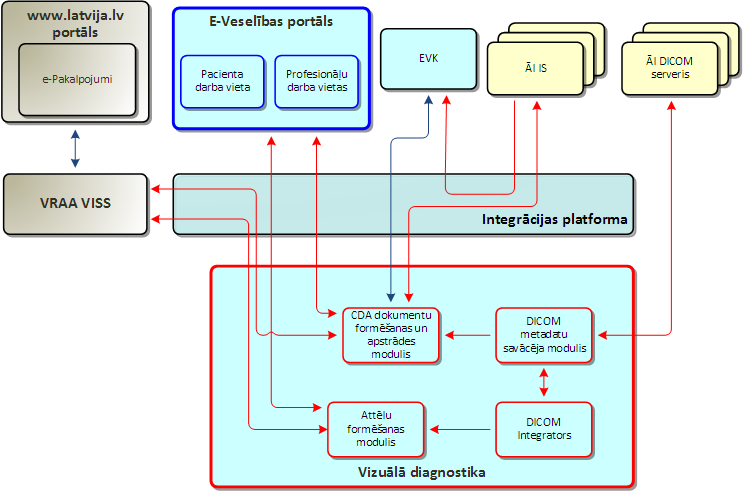 12. attēls. Vizuālās diagnostikas integratora risinājums; komponentes un sadarbība ar citām VVIS komponentēm un ārējām sistēmāmTurpmākajās apakšnodaļās aprakstīti vizuālās diagnostikas komponentē ietilpstošie moduļi. Portālam www.latvija.lv izstrādāto e-pakalpojumu saraksts dots 7.9 nodaļā.DICOM metadatu savācēja modulisDICOM metadatu savācēja moduļa galvenais uzdevums ir iegūt jauno, vēl neiegūto izmeklējumu metadatus no ĀI DICOM PACS serveriem, izmantojot DICOM C-FIND funkciju. Pieslēguma pārbaude tiek veikta ar DICOM C-ECHO komandu (ja pieslēgšanās tests veiksmīgs, tad datu nolasīšanas process tiek turpināts ar DICOM C-FIND funkciju). Pieslēgšanās ĀI serveriem šīs funkcijas nodrošināšanai notiek reizi 24 stundās. Modulis apstrādā iegūtos datus un nodod tos CDA dokumentu formēšanas un apstrādes modulim un DICOM integratora modulim.Metainformācijas iegūšanas rezultātā modulis fiksē metainformācijas pieprasījuma/sinhronizācijas rezultātus.CDA dokumentu formēšanas un apstrādes modulisCDA dokumentu formēšanas un apstrādes modulī tiek veikta no DICOM metadatu savācēja moduļa saņemto datu apstrāde:DICOM metadatu savācēja iesūtīto datu apstrāde un izmeklējumu CDA dokumentu formēšana, kas satur šādus datus, ja persona ir identificējama un tās dati atrodami EVK:Pacienta vārds;Pacienta uzvārds;Pacienta personas kods;Izmeklējuma unikālais identifikators (study UID);Izmeklējuma veicējiestādes kods;Izmeklējuma veicējiestādes nosaukums;Izmeklējuma datums un laiks;Izmeklējuma nosaukums.Sagatavotā izmeklējumu CDA dokumentu nosūtīšana uz EVK, izmantojot EVK AddDocument tīmekļa pakalpi.CDA dokumentu formēšanas un apstrādes modulis paredzēts, lai nodrošinātu arī šādu funkcionalitāti:gatavo CDA dokumentu saņemšana no EVK;izmeklējumu saraksta nodošana Portālam un www.latvija.lv. Saraksts tiek formēts no CDA dokumentiem.DICOM integratora modulisDICOM integratora modulis ar metadatu formēšanas moduļa starpniecību nodrošina DICOM oriģināldatu iegūšanu no ĀI DICOM PACS servera. Sākotnēji tiek pārbaudīts, vai DICOM fails (atbilstoši Study UID) jau pēdējā laikā jau nav ticis pieprasīts (atrodams īslaicīgajā datu glabātavā). Ja tāds tur ir atrodams – izsaucējam tiek atgriezts tas. Ja fails nav atrodams, tiek noskaidrota izmeklējuma esamība ārstniecības iestādē atbilstoši parametram, izmantojot C-FIND. Ja tas tur eksistē – izmeklējuma attēlus izgūst, izmantojot C-GET.DICOM integratora modulis nodrošina īslaicīgu DICOM oriģināldatu uzglabāšanu sistēmā:izgūtie izmeklējuma faili tiek saglabāti failu sistēmā – koplietošanas diskā (shared storage), kas pieejams DICOM integratora modulim;ja failu izvietošanai trūkst vietas (atbilstoši sistēmas konfigurācijā norādītajiem krātuves apjomiem), tiek dzēsti failu sistēmā uzkrātie ilgāk neaplūkotie faili.Attēlu formēšanas modulisAttēlu formēšanas modulis nodrošina DICOM formāta maiņu uz JPEG formātu. JPEG attēli, izmantojot attēlu apskates rīku (viewer), tiek nodoti www.latvija.lv portālam un E-veselības portālam. Šis modulis nodrošina arī DICOM attēlu pakotnes izveidi ZIP formātā, iekļaujot tajā DICOM attēlu apskates rīku, kas paredzēts darbam uz datoriem ar Windows operētājsistēmu.Attēlu nodošanas www.latvija.lv portālam un E-veselības portālam process:tiek izsaukta funkcija DICOM oriģināldatu izgūšanai,ja iegūstamo datu apjoms ir neliels vai tie jau glabājās DICOM IR failu sistēmā, – attēli aplūkošanai ar tīmekļa pārlūkprogrammu pieejami ātri,ja datu apjoms ir liels, tad attēli pieejami pēc laika (iespējams, tikai pieslēdzoties atkārtoti) Ja lietotājs ir atslēdzies no sistēmas, bet DICOM oriģināldatu iegūšana tiek turpināta, tad pēc tās pabeigšanas izsaucējam tiek nosūtīts atbilstošs ziņojums, izmantojot apziņošanas servisu,DICOM IR failu sistēmā glabātie attēli no DICOM formāta tiek konvertēti JPEG formātā aplūkošanai tīmekļa pārlūka DICOM attēlu apskates rīkā,lietotājs var attēlus aplūkot un apstrādāt atbilstoši prasībā minētajām funkcijām.DICOM attēlu pakotnes izveide ZIP formātā tiks realizēta kā asinhrons WS, pamata process:1.	tiek izsaukta funkcija DICOM oriģināldatu izgūšanai,2.	tiek sagatavota DICOM attēlu pakotne ZIP formātā, iekļaujot tajā DICOM attēlu apskates rīku, kas paredzēts darbam uz datoriem ar Windows operētājsistēmu,3.	izmeklējumu datu pakotne ir sagatavota un pieejama lejupielādei.Administrācijas modulisDICOM IR administratora lietotāja saskarne, kas nodrošinās DICOM spējīgo iekārtu pārlūkošanu, pievienošanu un rediģēšanu, nodrošinot šādas funkcijas:Datu atlase (iespējamie atlases parametri):Iestādes kodsIestādes nosaukumsAE titlePazīme, vai integrācija ir aktīvaDatu saglabāšanaIeraksta identifikatorsIestādes kodsAE titleAdresePortsKontaktpersonae-pastsPazīme, vai integrācija ir aktīvaPieslēgšanās plāns (schedule)Datu dzēšanaIeraksta identifikatorsPortāla www.latvija.lv e-pakalpojumiVVIS 2. kārtas ietvaros tiek izveidots šāds portāla www.latvija.lv e-pakalpojums:“Mani vizuālās diagnostikas dati”„Elektroniska apmeklējumu rezervēšanas izveide (e-booking), veselības aprūpes darba plūsmu elektronizēšana (e-referrals) - 1.posms, sabiedrības veselības portāla izveide, informācijas drošības un personas datu aizsardzības nodrošināšana”, vienošanās ID.Nr. 3DP/3.2.2.1.1./09/IPIA/IUMEPLS/015 ietvaros izstrādātie:E-pakalpojums Nr.128 „Medicīnas pakalpojumu izmaksas” E-pakalpojums Nr.129 „Saņemtās Darbnespējas lapas” E-pakalpojums Nr.130 „Saņemt e-konsultāciju no ģimenes ārsta” E-pakalpojums Nr.131 „Veiktie pieraksti uz medicīnas pakalpojumiem” E-pakalpojums Nr.132 „Reģistrēties pie ģimenes ārsta”E-pakalpojums Nr.133 „Pieteikt Eiropas veselības apdrošināšanas karti (EVAK)” E-pakalpojums Nr.134 „Saņemtie nosūtījumi” „Elektroniskās veselības kartes un integrācijas platformas informācijas sistēmas izveide, 1.posms”, vienošanās ID.Nr.3DP/3.2.2.1.1/09/IPIA/IUMEPLS/019 ietvaros izstrādātie:E-pakalpojums Nr.147 „Pacienta medicīnas pamatdati” E-pakalpojums Nr.148 „Pacientam noteiktās diagnozes” E-pakalpojums Nr.149 „Pacientam veiktie izmeklējumi” E-pakalpojums Nr.150 „Pacienta saņemto medicīnas pakalpojumu rezultāti” E-pakalpojums Nr.151 „Atgādinājumi pacientam” E-pakalpojums Nr.152 „Noteikt piekļuvi ārstiem maniem medicīnas datiem” E-pakalpojums Nr.153 „Kas skatījies manus medicīnas datus” „Elektronisko recepšu informācijas sistēmas izveides pirmais posms”, vienošanās ID.Nr. 3DP/3.2.2.1.1/09/IPIA/IUMEPLS/003 ietvaros izstrādāts E-pakalpojums Nr.164 „Manas E-receptes”Fiziskā arhitektūraŠajā nodaļā sniegts īss apskats par loģisko komponenšu izvietošanas variantiem, ko nodrošina izmantotie arhitektūras risinājumi. Mērogojamība sistēmā tiek nodrošināta ar virtualizācijas palīdzību. Visas sistēmas komponentes ir izvietotas uz virtuālajiem serveriem, kas ļauj sistēmas administratoriem nodrošināt sistēmas resursus, kas atbilst konkrēta laika momenta noslodzes vajadzībām. Sistēmas komponentes ir veidotas tā, lai izmantotās datu bāzes un lietojumu serveri būtu darbināmi klastera režīmā. Attiecīgi šādā veidā visas Sistēmas komponentes darbojas slodzes balansēšanas režīmā, kas nozīmēs, ka vairākas viena un tā paša komponenta instances vienlaikus darbojas uz vairākiem virtuāliem vai fiziskiem resursiem, nodrošinot slodzes dalīšanu un sistēmas darbības nepārtrauktību kāda komponenta/resursa kļūmes gadījumā.Turpmākajās šīs nodaļas apakšnodaļās shematiski ir norādīts katras VVIS komponentes moduļu loģiskais dalījums atsevišķos virtuālajos serveros. Detalizēts infrastruktūras apraksts, nepieciešamie infrastruktūras elementi, datu apjoma, transakciju skaita un sagaidāmās ātrdarbības novērtējumi, kā arī rekomendētie risinājumi augstas pieejamības nodrošināšanai ir aprakstīti Infrastruktūras prasību dokumentā, skat. [22].Integrācijas platformaIP infrastruktūras moduļu fizisko arhitektūru veido šādi moduli:Auditācijas un izpildlaika pierakstu žurnāls;Autorizācijas modulis;E-veselības lietotāju līgumu apstrāde; Ziņojumapmaiņas infrastruktūra;Klasifikatoru reģistrs un spraudņi;Apziņošanas serviss;Integrācija ar ārējiem reģistriem;INSPIRE datu apstrādes sistēmas serviss.Plānotā risinājuma izmitināšanas diagramma ir pieejama 13.attēlā un 14.attēlā saskaņā ar NVD vides izmitināšanas diagrammu.13.attēls. Risinājuma izmitināšanas diagramma (testa videi)14.attēls. Risinājuma izmitināšanas diagramma (produkcijas videi)E-veselības integrācijas platformas infrastruktūrā tiek izmitināti sekojoši lietojumi:E-veselības portāls un e-PakalpojumiPortāla izmantoto komponenšu tipi un tiem atbilstošie trešo pušu produkti, kas tiks izmantoti komponenšu darbināšanai, ir shematiski attēloti 15. attēlā.15. attēls. Portāla komponenšu tipi un izmantotie trešo pušu produkti15.attēlā  parādīts, ka Portāla slodzi pa vairākiem fiziskiem resursiem sadala slodzes dalītāji, kas veidoti, izmantojot Windows Server Internet Information Services Application Request Routing (ARP) komponenti.Profilu un vietnes struktūras pārvaldību, navigāciju un lietotāju autentificēšanu un tiesību kontroli nodrošinās komponente, kas veidota kā satura vadības sistēmas Sitefinity papildinājums ASP.NET programmatūras izpildes vidē. Lietotāju autentificēšana, veicot lietotāja pārsūtīšanu uz IP lietotāju pārvaldības moduli un pēc tam saņemot atpakaļ, un pārbaudot lietotāja drošības talonu, tiks veikta, izmantojot Windows Identity Foundation (WIF) programmatūras izstrādes bibliotēkas.Sistēmas satura pārvaldības moduļu funkcijas (piemēram, palīdzības sistēmu vai vispārīgo informāciju par veselības nozari) nodrošinās Sitefinity satura pārvaldības sistēma. Nepieciešamības gadījumā specifiskie moduļi tiks izstrādāti kā ASP.NET komponentes, iekļaujot tās kopējā Sitefinity portāla uzbūvē un navigācijā.Risinājuma fona apstrādes uzdevumi, piemēram, klasifikatoru sinhronizēšanai, tiks veidoti, izmantojot Windows servisus, kuros darbojas speciāli veidota fona uzdevumu apstrādes komponente.Visas iepriekš minētās komponentes tiks darbinātas Windows Server 2008 R2 operētājsistēmā.Portāla datu bāzes tiks darbinātas Linux vidē instalētā Oracle Database DBVS. Datu bāzes tiks izmantotas gan Portāla biznesa moduļu informācijas glabāšanai, gan arī tehniskām vajadzībām, piemēram, darba plūsmu stāvokļa informācijas uzturēšanai.Visas Sistēmas komponentes darbosies slodzes balansēšanas režīmā, kas nozīmēs, ka vairākas viena un tā paša komponenta instances vienlaikus darbosies uz vairākiem fiziskiem resursiem, nodrošinot slodzes dalīšanu un sistēmas darbības nepārtrauktību kāda komponenta/resursa kļūmes gadījumā.To e-Pakalpojumu izstrādei, kas tiks izvietoti www.latvija.lv portālā, tiks izmantoti līdzekļi, kurus nodrošinās www.latvija.lv un VISS:ASP.NET tīmekļa lietotāju saskarnes komponentu izveidei;www.latvija.lv lietotāju autentificēšanas mehānisms lietotāju identitātes noteikšanai;Microsoft BizTalk sistēmas darbplūsmas integrācijas un darba plūsmu pakalpojumu nodrošināšanai;sadarbība ar IP publicētajām E-veselības vides tīmekļa pakalpēm notiks, izmantojot tīmekļa pakalpju izsaukumus, pirms IP izsaukšanas esošais www.latvija.lv izsniegtais drošības talons tiks samainīts pret IP izsniegtu drošības talonu.E-pieraksti un E-nosūtījumiPN IS izmantoto komponenšu tipi un tiem atbilstošie trešo pušu produkti, kas tiks izmantoti komponenšu darbināšanai, ir shematiski attēloti 16. attēlā.16. attēls. PN IS loģisko komponentu izvietojums uz serveriemSistēmas slodzes dalīšanas nolūkos visi izsaukumi uz Sistēmas tīmekļa pakalpēm tiks nosūtīti uz vienu no vairākām Sistēmas tīmekļa pakalpju izvietošanas vidēm.Sistēmas tīmekļa pakalpes veiks pieprasīto darbību, tieši sazinoties ar Sistēmas datu bāzēm.Lai veiktu tādus uzdevumus, kā, piemēram, masveida datu nosūtīšana noteiktos laika brīžos, tiks izmantotas fona uzdevumu komponentes, kuras darbosies neatkarīgi no biznesa servisu līmeņa tīmekļa pakalpju izsaukumiem. Šī komponente piekļūs sistēmas datu bāzēm un ārējām sistēmām.Sistēmas datu bāzes nodrošinās Sistēmas relāciju datu un XML dokumentu uzglabāšanu un nodrošinās, ka visas datu izmaiņas notiks loģiskā transakcijā.Visas Sistēmas komponentes darbosies slodzes dalīšanas režīmā, lai nodrošinātu:Slodzes dalīšanu starp vairākiem fiziskiem resursiem;Sistēmas darba turpināšanu gadījumā, ja viens no resursiem nav pieejams;Sistēmas versiju izmaiņu veikšanu, neapturot Sistēmas darbu.PN IS tīmekļa pakalpes tiks darbinātas Microsoft Windows operētājsistēmā, Internet Information Services lietojumu serverī. PN IS datu bāzes tiks darbinātas Linux vidē, izmantojot Oracle Database DBVS. Sistēmas fona uzdevumi var tikt veidoti kā operētājsistēmas vai DBVS ietvaros darbināmi procesi – vadoties pēc fona uzdevuma būtības un veicamā uzdevuma.EVKŠajā nodaļā sniegts īss apskats par loģisko komponentu izvietošanas variantiem, ko nodrošina izmantotie arhitektūras risinājumi.Detalizēts infrastruktūras apraksts, nepieciešamie infrastruktūras elementi, datu apjoma, transakciju skaita un sagaidāmās ātrdarbības novērtējumi, kā arī rekomendētie risinājumi augstas pieejamības nodrošināšanai ir aprakstīti Infrastruktūras prasību dokumentā, skat. [12].EVK sistēmas loģiskās komponentes tiks izvietotas uz risinājuma infrastruktūras serveriem atbilstoši 17. attēlā redzamajai shēmai.17. attēls. EVK loģisko komponenšu izvietojums uz serveriemEVK tīmekļa pakalpesEVK tīmekļa pakalpes tiks izvietotas uz sistēmas aplikāciju serveriem EVK-APP1 un EVK-APP2 (skat. 17. att.).Uz šiem serveriem tiks darbināti:slodzes dalīšanas komponente, kas ir Internet Information Services Application Request Routing;EVK tīmekļa pakalpes, kas veidotas, izmantojot Windows Communication Foundation un tiek darbinātas Windows Server AppFabric aplikāciju serverī.Sistēmas slodzes dalīšanas nolūkos visi izsaukumi uz Sistēmas tīmekļa pakalpēm tiks nosūtīti uz vienu no vairākām Sistēmas tīmekļa pakalpju izvietošanas vidēm. EVK slodzi pa vairākiem fiziskiem resursiem sadala slodzes dalītāji, kas veidoti, izmantojot Windows Server Internet Information Services Application Request Routing komponenti.Sistēmas tīmekļa pakalpes veiks pieprasīto darbību, tieši sazinoties ar Sistēmas datu bāzēm vai arī izsaucot fona uzdevumu izpildes komponentes.Fona uzdevumiFona uzdevumu apstrādes komponentes un to adapteri tiks izvietoti uz fona uzdevumu veikšanas servera EVK-FON (skat. 17. att.).Fona uzdevumu apstrādes komponenti tiks veidoti Microsoft .NET vidē kā Windows servisi.Fona uzdevumu izpildes komponente koordinēs pakešveida uzdevumu izpildes gaitu, veiks to ietvaros nepieciešamās darbības un sazināsies ar ārējām sistēmām, izmantojot IP. Lai veiktu tādus uzdevumus kā sistēmas ierakstu auditēšana vai, piemēram, datu sinhronizēšana ar Iedzīvotāju reģistru vai klasifikatoru moduli noteiktos laika brīžos, tiks izmantotas fona uzdevumu izpildes komponentes, kas darbosies neatkarīgi no biznesa servisu līmeņa tīmekļa pakalpju izsaukumiem. Šī komponente piekļūs sistēmas datu bāzēm un ārējām sistēmām. Risinājuma fona apstrādes uzdevumi tiks veidoti, izmantojot Windows servisus, kuros darbojas speciāli veidota fona uzdevumu apstrādes komponente.Dokumentu validācijas modulisDokumentu validācijas modulis tiks izvietots uz validācijas serveriem EVK-VAL1 un EVK-VAL2 (skat. 17. att.). Šis modulis tiek izdalīts uz atsevišķiem serveriem, jo tas izmantos Java un GlassFish komponentes, bet uz pārējiem risinājuma serveriem tiks izmantotas Microsoft .NET tehnoloģijas.Uz šiem serveriem tiks darbināti:slodzes dalīšanas komponente, kas ir Internet Information Services Application Request Routing;medicīnas dokumentu validācijas rīki, kas validēs EVK dokumentus atbilstoši iepriekš definētajam datu modelim. Tie tiks veidoti kā GlassFish tīmekļa saskarnes, kas izmantos medicīnas dokumentu validācijas Java bibliotēkas.Datu bāzesSistēmas datu bāzes tiks izvietotas uz datu bāzes servera DB. Uz šī servera tiks darbinātas Microsoft SQL Server DBVS un pārskatu izveides komponenti.Sistēmas datu bāzes nodrošinās Sistēmas relāciju datu un XML dokumentu uzglabāšanu un nodrošinās, ka visas datu izmaiņas notiks loģiskā transakcijā.Lai uzlabotu Sistēmas veiktspēju, EVK dati tiks dalīti vairākās loģiskās grupās, kas tiks uzglabātas dažādos loģiskajos sējumos.Infrastruktūras serveriUz infrastruktūras serveriem AD1 un AD2 tiks darbināti:Windows Active Directory Domain Services;DNS serviss;RDP serviss, lai nodrošinātu attālinātu pieslēgšanos;sistēmas infrastruktūras administrēšanas standarta komponentes.Visas Sistēmas komponentes darbosies slodzes dalīšanas režīmā, lai nodrošinātu:slodzes dalīšanu starp vairākiem fiziskiem resursiem; sistēmas darba turpināšanu gadījumā, ja viens no resursiem nav pieejams;sistēmas versiju izmaiņu veikšanu, neapturot Sistēmas darbu.EVK lietojumi tiks darbināti Microsoft Windows Server 2008 R2 operētājsistēmā, Internet Information Services lietojumu serverī. Pašas komponentes veidotas, izmantojot Microsoft .NET Framework. EVK datu bāzes tiks darbinātas, izmantojot Microsoft SQL Server DBVS.E-recepteDetalizēts infrastruktūras apraksts, nepieciešamie infrastruktūras elementi, datu apjoma, transakciju skaita un sagaidāmās ātrdarbības novērtējumi, kā arī rekomendētie risinājumi augstas pieejamības nodrošināšanai ir aprakstīti Infrastruktūras prasību specifikācijas dokumentā [13]. Shematisks loģisko komponenšu izvietojums dots 17. att.18. attēls. E-receptes IS loģisko komponenšu izvietojums uz serveriemAplikācijas servera slodze tiks sadalīta pa vairākiem resursiem aktīvs/aktīvs (active/active) režīmā, izmantojot virtualizācijas mehānismu. Slodzes dalītājs tiek veidots, izmantojot Windows Server Internet Information Services Application Request Routing (ARP) komponenti.Tīmekļa pakalpes tiks izvietotas uz aplikāciju servera un tiks darbinātas, izmantojot Microsoft Internet Information Services (IIS) web serveri un ASP.NET tīmekļa pakalpju tehnoloģiju.Fona uzdevumi tiek nodrošināti vai nu kā Windows servisi, vai arī kā noteiktas komandrindas aplikācijas, kuru palaišanas laiki tiek definēti ar Windows operētājsistēmas Task Scheduler rīku.Visas iepriekš minētās komponentes tiek darbinātas Windows Server 2008 R2 operētājsistēmā.Datubāzes serveri tiek saslēgti vienotā MS SQL klasterī (cluster) aktīvs/aktīvs (active/active) režīmā, kuru nodrošina fizisks Windows klasteris (cluster). Datu bāzes serveri izmanto kopējo datu glabātuvi (shared storage).To e-Pakalpojumu izstrādei, kas tiks izvietoti www.latvija.lv portālā, tiks izmantoti līdzekļi, kurus nodrošinās www.latvija.lv un VISS:ASP.NET tīmekļa lietotāju saskarnes komponenšu izveidei;www.latvija.lv lietotāju autentificēšanas mehānisms lietotāju identitātes noteikšanai;BizTalk darba plūsmas integrācijas un darba plūsmu pakalpojumu nodrošināšanai.PREDA aplikācijaPREDA aplikācija savā darbā izmanto infrastruktūras komponentes, kas tiek izmantotas EVK darbā. Ārstniecības personas PREDA aplikācija darbojas uz lietotāja darbstacijas (skat. 19. att.), un servera komponentes tiek izvietotas atbilstoši EVK infrastruktūras izmitināšanas shēmai (skat. 8.4 EVK).19. attēls. PREDA aplikācijas loģisko komponenšu izvietojums uz lietotāja datoraUz ārstniecības personas datora PREDA aplikācijai nepieciešamas šādas infrastruktūras komponentes:Operatīvās atmiņas apjoms – vismaz 2 GbProcesors - vismaz intel i3 vai ekvivalentsOperētājsistēma – Windows 7 vai jaunāka;.NET komponentes – versija 4.5;Pieeja tīmeklim (jābūt nodrošinātam ātrumam vismaz 10Mbit/s un ping rādītājs līdz NVD  IP infrastruktūrai - ne lielāks par 50ms; jābūt nodrošinātai pieejamībai www.latvija.lv un NVD IP);Sistēmas autentifikācijai nepieciešams sistēmu saknes sertifikātu komplekts;Klasifikatoru kešatmiņas glabāšanai nepieciešama vieta uz diska (~150Mb).Vizuālā diagnostikaDetalizēts infrastruktūras apraksts, nepieciešamie infrastruktūras elementi, datu apjoma, transakciju skaita un sagaidāmās ātrdarbības novērtējumi, kā arī rekomendētie risinājumi augstas pieejamības nodrošināšanai tiks aprakstīti Infrastruktūras prasību specifikācijas dokumentā.Vizuālās diagnostikas attēlu apskates programmas (viewer) lietotāju saskarne atradīsies portālā un izmantos jau esošo portāla infrastruktūru, izmantojot Microsoft Internet Information Services (IIS) web serveri un ASP.NET tīmekļa pakalpju tehnoloģiju.Visi moduļi, kas nodrošinās Vizuālās diagnostikas integratora risinājuma darbību, atradīsies uz divām VM (virtuālajām mašīnām), kas tiks darbinātas Windows Server 2008 R2 operētājsistēmā slodzes dalīšanas režīmā (skat. 20. att.).20. attēls. Vizuālās diagnostikas sistēmas loģisko komponenšu izvietojums uz serveriemAplikācijas servera slodze tiks sadalīta uz vairākiem resursiem aktīvs/aktīvs (active/active) režīmā, izmantojot virtualizācijas mehānismu. Slodzes dalīšanu nodrošina Integrācijas Platformas funkcionalitāte. Tīmekļa pakalpes tiks veidotas, izmantojot JBoss aplikāciju serveri, Java vidē.Aplikāciju serveri izmantos kopējo datu glabātuvi (shared storage).Fona uzdevumu veikšanu nodrošina Windows servisi vai noteiktas komandrindas aplikācijas, kuru palaišanas laiki tiek definēti ar Task Scheduler rīku.Visas iepriekš minētās komponentes tiek darbinātas Windows Server 2008 R2 operētājsistēmā.To e-Pakalpojumu izstrādei, kas tiks izvietoti www.latvija.lv portālā, tiks izmantoti līdzekļi, kurus nodrošinās www.latvija.lv un VISS: ASP.NET tīmekļa lietotāju saskarnes komponentu izveidei;www.latvija.lv lietotāju autentificēšanas mehānisms lietotāju identitātes noteikšanai.Pārvaldības arhitektūraŠajā nodaļā sniegta informācija par arhitektūras elementiem, kas ir izveidoti sistēmas uzturēšanas atvieglošanai.PārraudzībaŅemot vērā visai lielo Sistēmās izmantoto fizisko un programmatūras komponenšu skaitu, efektīvai pārvaldībai ir būtiski, lai problēmu ziņojumi par fiziskiem bojājumiem, resursu trūkumu vai programmatūras kļūmēm nonāk sistēmas notikumu žurnālā un monitoringa risinājumā.Lai nodrošinātu sistēmas notikumu uzraudzību, tiek izmantoti šādi mehānismi, kas detalizētāk aprakstīti administratora rokasgrāmatā:Kļūdu un atteices gadījumu ziņojumi tiek ievietoti IP sistēmas žurnāla datu bāzēs, izmantojot IP bibliotēku. Sistēmas administratori tos varēs aplūkot, izmantojot IP administratīvos rīkus. Ziņojumus, kas ievietoti IP sistēmas žurnāla datu bāzēs, varēs automātiski apstrādāt NVD monitoringa risinājums.Programmatūras kļūdu un izņēmumu situāciju (exceptions) paziņošanu centrālajam pasūtītāja rīcībā esošajam uzraudzības serverim, izmantojot SNMP ziņojumus (SNMP trap) un e-pastu.Izstrādes laikā tiks identificēti kritiskie Sistēmas procesi, kurus nepieciešams uzstādīt/konfigurēt Pasūtītāja SCOM risinājumā. SCOM risinājumā paredzēts veikt .Net aplikāciju, datu bāzu un citu Sistēmas funkcionālo komponenšu darbības un veiktspējas uzraudzību.Sistēmas notikumu ierakstu uzkrāšanu notikumu žurnālā (LOG repozitorijā). Notikumu žurnāls – teksta fails ar UTF8 kodējumu. Notikumu žurnālu pārvaldības optimizēšanai tiek nodrošināta  iespēja „rotēt” LOG failus, piemēram, noteikta intervāla vai vienā failā uzkrāto notikumu datu apjoma.Sistēmas procesu monitoringu paredzēts veikt šādos līmeņos:Lietotāju saskarnes līmenī;Biznesa procesu līmenī;Web servisu līmenī;Datu bāzu līmenī.Lai nodrošinātu auditācijas pierakstu veikšanu par visiem ar personas un/vai sensitīviem datiem saistītiem notikumiem, ņemot vērā Fizisko personu datu aizsardzības likuma prasības, visas VVIS komponentes par šādiem notikumiem veic pierakstus, izmantojot IP auditācijas moduli. Par katru ar personu un/vai sensitīviem datiem saistītu notikumu IP Auditācijas modulim tiek jānodota šāda informācija:Notikuma datums un laiks;IS identifikators;Sesijas identifikators IS;Transakcijas (operācijas) identifikators IS;Datu pieprasījuma objekts (fiziskas persona  - personas kods un/vai pagaidu kods);Datu pieprasītājs (fiziskā persona - personas kods un/vai pagaidu kods);Datu apstrādes pamatojums (juridiskais, klasifikatora vērtība);Notikuma tips: izmaiņa vai datu nolasīšana;Detalizēta informācija par notikumu.Sistēmas LOG failu repozitorijā tiek reģistrēti un sūtīti uz IP Auditācijas moduli šādi Sistēmas (visas Sistēmas komponentes, neskaitot aparatūru) notikumi:Sistēmas lietotāju veiktās darbības;Pieprasījuma sākums un beigas;Lietotāju tiesību izmaiņas;Programmatūras kļūdas un izņēmumu situācijas (exceptions);OS, kā arī citu sistēmu ziņotās kļūdas un izņēmuma situācijas;Neveiksmīgas autorizācijas notikumi.Sistēmas administratoriem, izmantojot Sistēmas administratīvo interfeisu, ir iespējams ieslēgt/izslēgt vienas vai vairāku notikumu kategoriju reģistrēšanu LOG failos. Reģistrējamie Sistēmas notikumi tiek iedalīti šādās kategorijās:Debug – detalizēta līmeņa notikumi, kuri pamatā izmantojami sistēmas atkļūdošanas vajadzībām;Info – vispārēja līmeņa notikumi, kuri pamatā izmantojami, lai sekotu Sistēmas darbības gaitai ;Warning – notikumi, kas var potenciāli novest pie Sistēmas darbības traucējumiem;Critical – notikumi, kas visticamāk novedīs pie Sistēmas darbības traucējumiem.Visām IS ekspluatācijā izmantotajām infrastruktūras komponentēm tiks nodrošināts SNMP v2 vai v3 sistēmu uzraudzības interfeiss, izmantojot vai nu gatavas ražotāja komponentes vai attiecīgus pielāgojumus, kurš nodrošinās automātisku iespēju sūtīt SNMP (Simple Network Management Protocol) ziņojumus (SNMP trap) situācijās, kurās nepieciešama cilvēka (administratora) iejaukšanās sistēmas darbā.SNMP v2c, skat. http://msdn.microsoft.com/en-us/library/aa379141(v=VS.85).aspx, atbalsts Sistēmu komponentēs tiks nodrošināts, izmantojot Windows SNMP Service skat. http://msdn.microsoft.com/en-us/library/aa379100(VS.85).aspx).SNMP Service tiek nodrošinātas divas programmatūras saskarnes sadarbībai ar ārējām aplikācijām - WinSNMP API v2.0 un SNMP Extension Agent API.(skat. http://msdn.microsoft.com/en-us/library/aa379207(v=VS.85).aspx)Optimālākā SNMP standarta implementācija tiks izraudzīta Sistēmas projektēšanas fāzē. Windows SNMP Service tiek nodrošināts, sākot ar Windows Server 2008 versiju.(skat.  http://msdn.microsoft.com/en-us/library/aa377981(v=VS.85).aspx)Oracle DBVS un Microsoft IIS veiktspējas pārraudzībai tiks izmantots jau tajos iebūvētais SNMP pārraudzības atbalsts. Oracle un Microsoft publicētos SNMP objektus (MIB) piegādā kopā ar attiecīgo produktu instalācijām:Microsoft IIS: (skat. http://technet.microsoft.com/en-us/library/bb726987.aspx#EAAA);Oracle DBVS: (skat. http://download.oracle.com/docs/html/A96672_01/ch3.htm).Papildus tam EVK komponentēm tiks izstrādāti veiktspējas rādītāji (performance counters), kas nodrošina sistēmas veiktspējas rādītāju monitoringu. Tas ļauj identificēt situācijas, kad kāda no komponentēm ir pilnībā pārtraukusi darboties vai arī ģenerē nesamērīgi lielu transakciju skaitu, kas varētu liecināt, piemēram, par nesankcionētas ielaušanās gadījumu. Veiktspējas rādītāji tiks izstrādāti interfeisiem ar ārējām sistēmām, piemēram, lai mērītu ienākošo medicīnas dokumentu skaitu, kā arī fona uzdevumu komponentei. Tie ir pieejami apskatei un analīzei ar standarta Windows operētājsistēmas līdzekļiem, kā arī tos varēs vākt un analizēt monitoringa sistēma.Administrēšanas mehānismiPortāla administratoriem Portālam specifisko administrēšanas darbu veikšanai (piem., portāla satura konfigurēšana, portāla satura redaktoru lietotāju kontu un tiesību uzturēšana, detalizētās statistikas pārlūkošana) tiks nodrošināta darba vieta, izmantojot Sitefinity iebūvēto administratora darba vietu un izstrādātāja rīkus. Pierakstu/nosūtījumu sistēmai specifisko administrēšanas darbu veikšanai (piem., specifiskie sistēmas konfigurācijas parametri) tiks nodrošināta IP tehniskā portāla sistēmu administratora darba vietas ietvaros.VVIS lietotāju pārvaldība, t.sk. lietotāju izveide, operāciju, lomu un lietotāju grupu definēšana, veicama, izmantojot IP autorizācijas moduli. Darbības lietotāju pārvaldībai aprakstītas administratora rokasgrāmatā.Administratora darba vieta ir funkciju komplekts, ar kuru palīdzību administratīvie lietotāji administrē sistēmu un veic tās uzraudzību. Tas tiek veidots ar mērķi nodrošināt vienotu administratora darba vietu, kas dos iespēju veikt ar konkrētās sistēmas administrēšanu saistītos uzdevumus. Administratora darba vietā netiks realizēta funkcionalitāte uzdevumiem, kuru realizācija tiek nodrošināta ar piegādātās infrastruktūras standarta administrēšanas rīkiem vai trešās puses administrēšanas rīkiem, piemēram, Windows Server 2008 R2 Server Manager konsoli vai Oracle Database DBVS web bāzētajiem administrēšanas rīkiem. Windows Server 2008 R2 standarta administrēšanas uzdevumi tiks veikti ar Remote Server Administration Tools rīku palīdzību.Infrastruktūras komponentu (DNS, IP adreses, klasteru konfigurēšana) administrēšanai lietotāji varēs attālināti pieslēgties sistēmai, izmantojot RDP, un veikt infrastruktūras izmaiņas, izmantojot Windows Server, Oracle Database DBVS un citu trešo pušu komponenšu standarta administrēšanas rīkus.Specifiskām administratora veicamajām funkcijām, kuras nav iespējams veikt ar standarta administrēšanas rīkiem, tiks izstrādāta administratora darba vietas saskarne kā Web lietojums. Piekļuvi sistēmas administratora funkcionalitātei nodrošinās Integrācijas platforma.Administratora darba vietas realizētā funkcionalitāte tiks ierobežota, ņemot vērā lietotājam piešķirtās tiesības, kā arī tā dos iespēju ierobežot administrēšanas Web lietojuma pieejamību no viena vai vairākiem IPv4 vai IPv6 adrešu apgabaliem.Rezerves kopēšana un atjaunošanaSistēma nodrošinās iespēju veikt Sistēmu rezerves kopēšanu un konsistentas kopijas iegūšanu bez Sistēmu darba apturēšanas ar piegādātās infrastruktūras standarta rīkiem vai arī ar speciāliem rezerves kopēšanas rīkiem.Ja Sistēmu rezerves kopēšanai būs nepieciešama Sistēmu un/vai infrastruktūras komponenšu darbināšana speciālā režīmā, tad šāda speciāla režīma ieslēgšana/izslēgšana tiks nodrošināta ar komandrindas interfeisa palīdzību.Sistēmu rezerves kopēšana ir daļa no Sistēmu administrēšanas iespējām.Rezerves datu kopēšanas pamatprincipi un atbildības:Rezerves datu kopēšanu nodrošina Sistēmas tehnisko resursu turētājs, un to biežums un apjoms tiek saskaņots ar Sistēmas informācijas resursu turētāju;Rezerves datu kopijas tiek uzglabātas ārpus datu centra tā, lai tās neietekmē vieni un tie paši draudi. Rezerves datu kopijām ir jābūt pieejamām jebkurā laikā;Rezerves kopēšana tiek organizēta tā, lai būtu iespējams atjaunot datus, kas ir dienu, nedēļu, mēnesi, gadu vai vairākus gadus veci. Organizējot rezerves datu kopēšanu, tiek ņemtas vērā normatīvajos aktos noteiktās prasības;Rezerves kopiju integritāte tiek pārbaudīta vismaz vienu reizi ceturksnī;Ne retāk kā reizi gadā Sistēmas tehnisko resursu turētājs sadarbībā ar informācijas resursu turētāju veic pārbaudes, lai pārliecinātos, ka rezerves datu kopijas tiek sagatavotas kvalitatīvi un no tām ir iespējams atjaunot Sistēmas darbību;Datu rezerves kopiju uzglabāšanas laiks tiek saskaņots ar Sistēmas informācijas resursu turētāju;Rezerves kopijas ir jāglabā ģeogrāfiski attālinātos datu centros ar stingru fiziskas pieejas kontroles mehānismu, ieskaitot vietu, kur atrodas pati sistēma, no kuras veidota rezerves kopija.Pirms uzsākt datu atjaunošanu no rezerves datu kopijām vispirms ir:Jāinformē Sistēmas informācijas resursu turētājs par incidentu un kopā jānovērtē incidenta ietekme;Jāinformē Sistēmas lietotāji;Jāizstrādā problēmu risināšanas scenārijs un, ja nepieciešams, Sistēmas informācijas resursu turētājam ir jāakceptē piedāvātais problēmu risināšanas scenārijs;Jānosaka atjaunojamie resursi (virtuālo mašīnu darbināšanas serveris, virtuālā mašīna vai attiecīgās DBVS datu bāze);Jāpārliecinās, ka ir pieejami nepieciešamie tehniskie resursi, piemēram, jauns serveris vai rezerves datu kopijas.Datu atjaunošana tiek veikta ar virtualizācijas risinājuma vai DBVS iebūvētajiem līdzekļiem atbilstoši ražotāja instrukcijai. Ja problēmu apjoms ir ārpus sistēmas administratora kompetences, jāiesaista sistēmas tehniskā atbalsta personāls.Pēc tam, kad ir veikta datu atjaunošana, jāpārliecinās, ka Sistēma funkcionē atbilstoši un jāinformē Sistēmas informācijas resursu turētājs un lietotāji.Jauninājumu instalēšanaPateicoties tam, ka Sistēmu komponenti darbojas vienlaicīgi uz vairākiem serveriem, jauninājumu uzstādīšanu ir iespējams veikt bez Sistēmu darbības apturēšanas.Jauninājumu instalēšanas pieeja būs atkarīga no komponentes tipa:Komponentēm, kuru vairākas instances strādā vienlaicīgi (slodzes dalītājs, tīmekļa pakalpes, web saskarnes komponentes, Active Directory), instalēšanas secība ir šāda:no NLB vai slodzes dalītāja klastera tiek izņemtas atbilstošās instances (Active Directory tas nav nepieciešams); tiek instalētas jaunākas versijas;pēc tam šīs instances tiek pievienotas atpakaļ NLB vai slodzes dalīšanas klasterim;pēc tam šī pati darbība tiek veikta ar citām instancēm;Datu bāžu struktūras izmaiņām pieeja ir tāda, ka strādājošā datu bāzē tiek veiktas izmaiņas, saglabājot struktūras atpakaļ savietojamību, t.i., darbojas gan komponentes, kas veidotas iepriekšējai DB versijai, gan jaunās;Fona komponenšu izmaiņas tiek veiktas, apturot fona komponentes, veicot jaunās versijas instalēšanu un pēc tam palaižot fona komponentes (fona komponentēm klienti nepiekļūst tieši – tāpēc šajā gadījumā nerodas pieejamības problēmas).Plānojot jauninājumu ieviešanu, jāņem vērā, ka gadījumos, kad vienas versijas komponentes nevar darboties ar otras versijas komponentēm vienlaicīgi (būtisku izmaiņu gadījumā), tad plānota Sistēmas darba apturēšana tomēr ir nepieciešama. Visriskantākās izmaiņas šajā nozīmē ir saistītas ar platformas sistēmu izmaiņām, piemēram, jauna Oracle Database vai Microsoft SQL Server DBVS versija vai Windows Server versija.Jauninājumu ātrākai ieviešanai arī ieteicams ieviest papildu automatizētās jauninājumu instalēšanas rīkus, piemēram, Windows Server Update Services (WSUS) servisu Windows serveru jauninājumu instalēšanai. Šādu rīku ieviešana ir ārpus šī projekta darbības sfēras.Arhitektūras skatu nepretrunīgumsŠajā nodaļā aprakstīta arhitektūras skatu nepretrunīguma analīze. Arhitektūras skatu nepretrunīgums tiek panākts, arhitektūras izstrādes laikā izmantojot šādus principus:Arhitektūras skatu nepretrunīguma ievērošana un pārbaude jau no arhitektūras izstrādes vai papildinājumu veikšanas uzsākšanasSistēmas arhitektūra tiek izstrādāta pakāpeniski, sākot ar augsta līmeņa diagrammām un tālāk tās detalizējot saistītajos dokumentos, radot jaunas detalizētākas diagrammas. Ja kaut kas tiek mainīts detalizētāka līmeņa diagrammās, vienmēr tiek pārbaudītas saistītās augsta līmeņa diagrammas un veiktas nepieciešamās izmaiņas;Katram arhitektūras elementam tiek piešķirts precīzs nosaukums, kas turpmāk tiek izmantots visā arhitektūras dokumentā, kā arī citos projekta laikā izstrādātajos dokumentos;Noslēdzot arhitektūras izstrādes vai paplašināšanas iterāciju tiek veikta papildus arhitektūras skatu nepretrunīguma pārbaude, kā neatņemams Sistēmas arhitektūras izstrādes vai pilnveides solis.ApstiprinātsApstiprināts_________________ _________________ Daina Mūrmane-UmbraškoDirektoreNacionālais veselības dienestsIngus StaltmanisSIA „Lattelecom” pilnvarotā personaSIA „Lattelecom”2015. gada __ . __________2015. gada ____. _________Nr.Izmaiņu raksturojumsDatumsAutorsVersijaPamatojums1.Dokumenta izveidošana23.02.2015Uldis Doniņš0.1Dokumenta struktūras sagatavošana2.Dokumenta sākotnējās versijas izveide06.03.2015Uldis Doniņš0.2VVIS 1. kārtas tehniskās arhitektūras aprakstu apkopojums 3.Dokumenta papildināšana14.04.2015Uldis Doniņš0.3VVIS 2. kārtas pasūtījumi Nr. 1. līdz 7. Papildinātas vai izveidotas šādas dokumenta nodaļas: 3.2, 6.1, 6.2, 6.3, 7.1.1, 7.1.6, 7.1.7, 7.2.6, 7.2.7, 7.3.7, 7.6.14, 7.8, 7.9, 8.1, 8.6 un 8.7.4.Dokumenta pārskats un ieteikumi Track Changes režīmā14.04.2015Kristaps Mežavilks0.4Kvalitātes kontrole5.Dokumenta papildināšana11.05.2015Uldis Doniņš0.5Klienta komentāri VVIS 2. kārtas pasūtījumiem Nr. 1.-7.6.Dokumenta caurskate, pievienoti komentāri11.05.2015Kristaps Mežavilks0.5Kvalitātes kontrole7.Dokumenta rediģēšana11.05.2015Uldis Doniņš0.6Kvalitātes kontroles norāžu ievērošana8.Dokumenta papildināšana29.05.2015Uldis Doniņš0.7Rediģētas 6., 7. un 8. nodaļa, atbilstoši klienta komentāriem.9.Dokumenta caurskate, pievienoti komentāri03.06.2015Vineta Rubene0.8Kvalitātes kontrole10.Dokumenta rediģēšana03.06.2015Uldis Doniņš0.9Kvalitātes kontroles norāžu ievērošana11.Dokumenta rediģēšana29.06.2015Uldis Doniņš0.10Rediģētas definīciju un atsauču tabulas, 5., 6., 9. un 10. nodaļas, atbilstoši klienta komentāriem12. Dokumenta caurskate, komentāru nav30.06.2015Vineta Rubene0.10Kvalitātes kontrole13.Dokumenta uzlabošana atbilstoši komentāriem un iesniegts apstiprināšanai09.07.2015Uldis Doniņš1.0Klienta komentāri14.Sistēmu lietotāju kopas paplašināšana (skat. sadaļa 6.2)03.08.2015A.Dubrovskis1.01Pasūtītāja komentāri15.Tabulas nodaļās 3.2. Ieinteresēto personu vajadzības un 6.2. Lietotāju saskarnes papildinātas ar aprakstu par SPKC epidemiologu19.09.2015M.Zvirgzdiņš1.02Pasūtītāja komentāri par NVD.VVIS.VAC.PAK.PPS 2.416.Aprakstīta lietotns eStepControl darbība: papildināta sadaļa 7.2, pievienota sadaļa 7.2.2. 17.12.2015M.Zvirgzdiņš1.03eStepControles lietotnes ieviešana16.Labojumu caurskate. 18.12.2015V. Rubene1.03Kvalitātes kontroleTermins vai  saīsinājumsSkaidrojumsADMicrosoft Active DirectoryAPIApplication Programming Interface – lietojumprogrammas saskarneASP.NET Microsoft. NET ietvara tehnoloģiju kopa, kas paredzēta, lai izveidotu tīmekļa lietojumprogrammas un XML tīmekļa pakalpojumusĀIĀrstniecības iestādeĀLĀrstiecības līdzeklis vai līdzekļiCDANo angļu valodas “Clinical Document Architecture” – klīnisko dokumentu arhitektūraCSPCentrālā statistikas pārvaldeDBVSDatu bāzes vadības sistēmaDICOMNo angļu valodas “Digital Imaging and Communications in Medicine” – medicīniskās vizuālās diagnostikas izmeklējumu apstrādes, uzglabāšanas, drukāšanas un pārraidīšanas standartsDNLDarbnespējas lapaDNSDomain Name System – domēnu vārdu sistēmaEDSVID Elektroniskā deklarēšanas sistēmaEntītijaKādam konkrētam lietojumam (sistēmai) nozīmīgs reāls vai abstrakts objekts vai šo objektu kopums.E-pakalpojumiVeselības aprūpes darba plūsmu elektronizēšanas (E-nosūtījumu), elektronisko apmeklējumu rezervēšanas informācijas sistēmu un Veselības portāla elektroniskie pakalpojumi, kuri tiek izvietoti portālā www.latvija.lv. un veselības portālā E-pieraksti un         E-nosūtījumiVeselības aprūpes darba plūsmu elektronizēšanas (E-nosūtījumu) un elektronisko apmeklējumu rezervēšanas (E-pierakstu) informācijas sistēma.ER diagrammaEntītiju relāciju (attiecību) diagrammaERAFEiropas reģionālās attīstības fondsERECElektroniskās receptes informācijas sistēmaE-recepteElektroniskās receptes informācijas sistēmaEVAKEiropas veselības apdrošināšanas karteE-veselības tehniskais portālsE-veselības tehniskā portāla, kas izmitināts IP, lietotāju Web saskarneEVKElektroniskās veselības kartes informācijas sistēmaFederētās  identitāteLietotājam autentificējoties vienu reizi sistēmā, tā tiek nodota citām informācijas sistēmām, neprasot atkārtotu autentifikāciju.GMLGeography Markup LanguageĢDSValsts reģionālās attīstības aģentūras Ģeotelpisko datu savietotājsHL7Health Level SevenHTMLNo angļu valodas “Hypertext Markup Language” - hiperteksta iezīmēšanas valodaHTTPhiperteksta pārsūtīšanas protokolsHTTPShiperteksta pārsūtīšanas protokols, kas strādā izmantojot transporta slāņa šifrēšanas mehānismus. HTTPS izmantošanas mērķis ir novērst informācijas nesankcionētu pārtveršanu un modificēšanu.IdentitySelector  Digitālo identitāšu pārvaldības modulis, kas nodrošina to pārvaldību, uzglabāšanu un izmantošanuINSPIRETelpiskās informācijas infrastruktūra, ko izveidojušas un pārvalda 27 Eiropas Savienības dalībvalstisIP, IP ISIntegrācijas platformas informācijas sistēma, E-veselības Integrācijas PlatformaIPv4interneta protokols, versija 4IPv6interneta protokols, versija 6ISInformācijas sistēmaJIRAIzpildītāja informācijas sistēma, kuru ir paredzēts izmantot problēmu ziņojumu un izmaiņu pieprasījumu pieteikšanai un apstrādei projekta ieviešanas fāzes un garantijas laikā.KZRU ISKompensējamo zāļu reģistrācijas un uzskaites informācijas sistēmaMicrosoft .NET FrameworkKompānijas Microsoft izstrādāts programmatūras izstrādes ietvarsNedroša tīkla servisu saskarneTīkla servisa saskarne, kas nenodrošina pieprasītāja autentificēšanas veikšanu.NLBNetwork Load Balancing - datortīkla slodzes līdzsvarošanaNMPDNeatliekamās medicīniskās palīdzības dienestsNodevumsNodevums ir materiāls vai nemateriāls objekts, kurš ir šī projekta produkts. Vispārējā gadījumā izšķir dokumentu nodevumus, programmnodrošinājuma nodevumus un projekta nodevumus (atskaites, progresa ziņojumus, utt.).NVD VISNacionālā veselības dienesta  Vadības informācijas sistēmaOCSPNo angļu valodas [On-Line Certificate Status Protocol] - protokols, kas ļauj veikt sertifikāta derīguma pārbaudi tiešsaistes režīmāOracle Service Bus datu apmaiņas integrācijas centrālais mezglsOSBOracle Service BusPACSNo angļu valodas “Picture archiving and communication system” – sistēma, kas paredzēta vizuālās diagnostikas izmeklējumu uzglabāšanaiPASISVeselības aprūpes pakalpojumu saraksta uzturēšanas informācijas sistēmaPasūtītājs, NVDNacionālais veselības dienestsPDFNo angļu valodas “Portable Document Format” – dokumenta formātsPDGProjekta darba grupaPFAS AUTH  Pašvaldību funkciju atbalsta sistēmas autentifikācijas modulis. PFAS AUTH komponente ir VISS sastāvdaļa.PMLPPilsonības un migrācijas lietu pārvaldePN ISVeselības aprūpes darba plūsmu elektronizēšanas (E-nosūtījumu) un elektronisko apmeklējumu rezervēšanas (E-pierakstu) informācijas sistēma.Portāls, E-veselības portālsVeselības portāls, E-veselības lietotāju Web platformaPPAProgrammatūras projektējuma aprakstsPPPProjekta pārvaldības plānsPPSProgrammatūras prasību specifikācija jeb prasību specifikācijaPREDAAr noteiktām slimībām slimojošu pacientu reģistrsProxystarpniekserverisPUPProgrammas uzraudzības padome PVGProjekta vadības grupaRDFResource description frameworkRDPRemote desktop protocol - attālās darbvirsmas protokolsRUPRational Unified Process – starptautiski atzīts informāciju tehnoloģiju projektu pārvaldības ietvars.SCOMSystem Center Operations Manager - Microsoft izstrādāts datorsistēmu uzraudzības rīksSistēma, SistēmasVienotā veselības nozares elektroniskā informācijas sistēma. VVIS veidota kā modulāra sistēma, kas sastāv no vairākām apakšsistēmām jeb komponentēm. Komponentes savstarpēji saistītas, izmantojot Integrācijas platformā publicētus un pēc SOA arhitektūras principiem definētus servisus. VVIS var nosacīti izdalīt vairākus slāņus. Integrācijas platforma kalpo kā komunikācijas slānis. EVK IS, PN IS, E-receptes IS un PASIS veido biznesa loģikas slāni un tiešā veidā ārējiem lietotājiem nav pieejamas. Savukārt lietotāja saskarnes slāni veido Portāls un ārējās ārstniecības pakalpojumu sniedzēju informācijas sistēmas.Sitefinityweb balstīta satura pārvaldības sistēma SiteFinitySNMPSimple Network Management Protocol - vienkāršais tīkla pārvaldības protokolsSOAServisu orientēta arhitektūraSOAPSimple Object Access Protocol (vienkāršais objektu piekļuves protokols; protokols SOAP). Protokols, ar kura palīdzību internetā un citās izkliedētās skaitļošanas vidēs var sazināties un kopīgi darboties dažādu platformu un operētājsistēmu programmatūra, sūtot cita citai XML formātā strukturētus datus.SPKCSlimību profilakses un kontroles centrsTATiesu AdministrācijaUSPSValsts akciju sabiedrība "Latvijas Valsts radio un televīzijas centrs" - uzticams sertifikācijas pakalpojumu sniedzējsVADCValsts asinsdonoru centrsVDEAVK Veselības un darbspēju ekspertīzes ārstu valsts komisijaVIVeselības inspekcijaVIDValsts ieņēmumu dienestsVISSVRAA Valsts informācijas sistēmu savietotājsVPNVirtuāls privātais tīkls. Publiska datoru tīkla mezglu kopa, kas, izmantojot dažādas sistēmas, izveidota tā, lai kā datu pārsūtīšanas vidi izmantotu internetu. Šīs sistēmas izmanto šifrēšanu un citus drošības pasākumus, lai piekļuve tīklam būtu nodrošināta tikai autorizētiem lietotājiem un neviens cits datus nevarētu pārķert.VRAAValsts reģionālās attīstības aģentūraVSAAValsts sociālās apdrošināšanas aģentūraVUISVI Nozares vienotā uzraudzības sistēmaVVISVienotā veselības nozares elektroniskā informācijas sistēma. VVIS veidota kā modulāra sistēma, kas sastāv no vairākām apakšsistēmām jeb komponentēm. Komponentes savstarpēji saistītas, izmantojot Integrācijas platformā publicētus un pēc SOA arhitektūras principiem definētus servisus. VVIS var nosacīti izdalīt vairākus slāņus. Integrācijas platforma kalpo kā komunikācijas slānis. EVK IS, PN IS, E-receptes IS un PASIS veido biznesa loģikas slāni un tiešā veidā ārējiem lietotājiem nav pieejamas. Savukārt lietotāja saskarnes slāni veido Portāls un ārējās ārstniecības pakalpojumu sniedzēju informācijas sistēmas.VZDValsts zemes dienestsVZD ARValsts zemes dienesta adrešu reģistrsWFSWeb Feature ServiceWMSWeb Map ServiceWS-* standartiStandarti, kurus izstrādājusi Web Services-Interoperability – atvērta IT nozares organizācija ar mērķi veicināt tīkla servisu sadarbspēju starp dažādām platformām, sistēmām, lietojumprogrammām un programmēšanas valodāmWSDLTīmekļa pakalpju aprakstes valodaWSUSWindows Server Update ServicesX.509Publiskās atslēgas kriptogrāfisko sertifikātu formāta standarts.XHTMLPaplašināmā valoda HTMLXMINo angļu valodas “XML Metadata Interchange” – specifikācija datu modeļu apmaiņai, kas izstrādāti ar dažādiem rīkiem un dažādās valodās, piemēram, Vienotajā modelēšanas valodā (angliski: Unified Modeling Language; UML)XMLPaplašināmās iezīmēšanas valoda (eXtensible Markup Language - paplašināmās iezīmēšanas valoda )XSDXML shēmas definīcijas valodaXSLStila lapu norādīšanas valoda, kas kompleksu XML datu attēlošanai HTML vai citos formātos izmanto formatēšanu. Atšķirībā no kaskadētu stila lapu valodas (CSS), kura veic XML elementa kartēšanu vienā ekrāna objektā, XSL atsevišķu XML elementu spēj kartēt vairāk nekā vienā displeja objektu tipā, piemēram, gan saraksta elementā, gan tabulas vienumā.XSLTDeklaratīva, XML balstīta valoda, kas tiek izmantota XML formātā esošu datu transformācijām vai vizualizēšanai.ZVAZāļu valsts aģentūraZVA ISZāļu valsts aģentūras informācijas sistēmaNr.Dokumenta nosaukumsKods, versija[1]„IEEE ISO/IEC 1471-2000 Systems and software engineering - recommended practice for architectural description” standartsIEEE ISO/IEC 1471-2000[2]Vienotā veselības nozares elektroniskā informācijas sistēma. Attīstības plānsNVD.VVIS2.APL.4.0[3]Tehniskā specifikācija „Vienotā veselības nozares elektroniskā informācijas sistēma” NVD.VVIS2.TS.VVIS[4]Vienotā veselības nozares elektroniskās informācijas sistēma. Vienotā arhitektūraNVD.VVIS2.ARH.1.4[5]Veselības aprūpes elektronisko nosūtījumu/elektronisko pierakstu informāciju sistēmas un E-veselības lietotāju WEB platformas izstrāde, ieviešana un garantijas uzturēšana. Tehniskās arhitektūras apraksts.VEC.EBOOK.TAA.1.0[6]Elektroniskas Veselības Kartes Informācijas sistēma. Tehniskās arhitektūras apraksts.NVD.EVK.ARCH.3[7]Integrācijas platformas informācijas sistēmas izstrāde. Arhitektūras risinājuma vīzija.NVD.IP.REQ.VIZ. Versija 1.07[8]Elektroniskās receptes informācijas sistēmas izstrāde. Tehniskās arhitektūras apraksts.NVD.EREC.TAA.1.00[9]Robertson, James, and Suzanne Robertson, Complete Systems Analysis, ISBN-10: 0932633501, Dorset House; 2nd edition, 1998.ISBN-10: 0932633501[10]Vienotā veselības nozares elektroniskās informācijas sistēma. Tehniskā specifikācija. Nefunkcionālās un organizatoriskās prasības.NVD.VVIS2.TS.NEFORG[11]E-veselības lietotāju WEB platformas lietotāju saskarnes standartsVEC.EBOOK.LIETVADL.0.7[12]NVD E-veselības projektu arhitektūras vadlīnijas. 1.pielikums Veselības ekonomikas centra 2010.gada 13.novembra rīkojumam Nr.138.VEC.EHG.ARCH.1.0[13]„IS servisu izstrādes standarts.” IVIS infrastruktūras izveides vadlīniju dokuments. (ĪUMEPLS-2006_19_94-IVIS-4-IVIS_FRW-IIS_ST-V1.01-30.05.2008)[14]„Metadatu un e-pakalpojumu identifikācijas standarts.” IVIS infrastruktūras izveides vadlīniju dokuments. (ĪUMEPLS-2006_19_94-IVIS-4-IVIS_FRW-META_ST-V1.01-30.05.2008).[15]HL7 Version 3 Standard: Transport Specification – Web Services Profile, Release 2 (http://www.hl7.org/v3ballot/html/infrastructure/transport/transport-wsprofiles.html).[16]„XML shēmu izstrādes vadlīnijas.” IVIS infrastruktūras izveides vadlīniju dokuments. (ĪUMEPLS-2006_19_94-IVIS-4-IVIS_FRW-XSD_ST-V1.01-30.05.2008).[17]HL7 3.versijas lietotāja ceļvedis (HL7 V3 Guide)[18]E-veselības ziņojumapmaiņā izmantojamo datu struktūras. VEC.STD.HL7.1.00. Rīga, 2012.VEC.STD.HL7.1.00[19]Programmatūras prasību specifikācija. Elektroniskās veselības kartes informācijas sistēma. Versija 1.0. Rīga, 2011.VEC.EVK.PPS.CR1.1.0.[20]Integrācijas platformas informācijas sistēmas izstrāde. E-veselības integrācijas platformas infrastruktūra: Autorizācijas modulis (1. sējums). Programmatūras prasību specifikācija.VEC.IP.REQ.PPS.AUTMOD_1.1.07[21]Integrācijas platformas informācijas sistēmas izstrāde. E-veselības integrācijas platformas infrastruktūra: Autorizācijas modulis (1. sējums). Programmatūras projektējuma apraksts.NVD.IP.REQ.PPA.AUTMOD_1.1.01[22]Vienotās veselības nozares informācijas sistēmas darbības paplašināšana. Infrastruktūras prasību dokuments.NVD.VVIS.INFRAPersonu grupasVajadzībasPacientiGūt plašākas un ērtākas ārstniecības pakalpojumu izvēles iespējas, izmantojot datoru un Interneta pieslēgumuSalīdzināt iespējamos pakalpojumu saņemšanas laikus un veselības aprūpes pakalpojumu izmaksasPierakstīties pie ārsta elektroniski, tai skaitā veikt pierakstīšanos ārpus ārstniecības iestādes darba laikaSamazināt nepieciešamību pašam doties uz ārstniecības iestādi, nodrošinot elektronisku informācijas plūsmu starp ārstniecības iestādēmUzlabot pacienta datu drošību - datu pārsūtīšana drošā elektroniskā vidē, iespēja izsekot pacienta informācijas piekļuves notikumiemSekot savas veselības aprūpes procesam – uzstādītajai diagnozei, izmeklējumu rezultātiem un ārstēšanas plānamPiekļūt saviem medicīniskajiem ierakstiem un kontrolēt ārstniecības personu darbuĒrtāk saņemt precīzas instrukcijas par viņu ārstēšanas plāniem (piemēram, zāļu lietošanu) vai preventīvajiem pasākumiem (piemēram, vakcināciju)Saņemt kvalitatīvu un salasāmu informāciju par izrakstītajiem ārstniecības līdzekļiemSaņemt kvalitatīvu un salasāmu medikamentu lietošanas pamācībuIegūt drošāku recepšu apritiIegūt iespēju pārlūkot gan savas, gan pilnvardevēju receptesIegūt iespēju izvēlēties savu aptieku, kurā izņemt ārstniecības līdzekļusApskatīt savus vizuālās diagnostikas izmeklējumu attēlus un aprakstus www.latvija.lv un E-veselības portālosVeselības aprūpes pakalpojumu sniedzējiSaņemt nekļūdīgu informāciju par pacientu no citām ārstniecības iestādēm, piemēram, salasāmā tekstā ar aizpildītiem visiem formu laukiemNodrošināt ātrāku informācijas apriti, kā arī tās meklēšanu, atrašanu un apstrādāšanuSamazināt nepieciešamību atkārtoti ievadīt datus, kas jau ir sistēmāNodrošināt drošu datu apmaiņu starp organizācijāmSamazināt risku, ka informācija varētu pazustNodrošināt labāku veselības aprūpes pakalpojumu kvalitāti, pateicoties pieejamākai un kvalitatīvākai informācijaiSamazināt iespēju pieļaut klīniskās kļūdasIzmantot elektroniskus norēķinus, samazinot nepieciešamību pēc papīra rēķinu sagatavošanas par valsts apmaksātajiem pakalpojumiemĀtrāku un vienkāršāku statistikas pārskatu sagatavošanaEfektīvāk sniegt veselības aprūpes pakalpojumusSaņemt datus par pacientiem, kas ārstējas vai ārstēsies pie viņiem, no citām ārstniecības personāmSaņemt kvalitatīvu informāciju par pacientu: pacientam iepriekš izrakstītās receptes, pacienta izrakstāmos ārstniecības līdzekļusSaņemt informāciju par pacientiem, kuri ārstējušies pie citiem ārstiemApstrādāt noteikto slimību statistikas informācijuSamazināt cilvēciskās un cita rakstura kļūdas receptes izrakstīšanas brīdīAtlasīt receptes izrakstīšanai nepieciešamo informāciju, pēc iespējas automātiski atfiltrējot liekoSniegt kvalitatīvu informāciju pacientam un farmaceitamApskatīt ārstniecības iestādēs veiktos pacientu vizuālās diagnostikas izmeklējumu attēlus un aprakstusFarmaceitiskās darbības pakalpojumu sniedzēju vajadzībasSaņemt kvalitatīvu un salasāmu informāciju par izrakstītajiem ārstniecības līdzekļiemPārliecināties par datu korektumu un nepieciešamības gadījumā sazināties ar ārstuPārliecināties par personas datu korektumuSamazināt cilvēciskās un cita rakstura kļūdas ārstniecības līdzekļu izsniegšanas brīdīIegūt vienotu atskaitīšanās mehānismu par kompensējamiem medikamentiemIzsekot ĀL izsniegšanuNVD lietotājiPiekļūt operatīvajām atskaitēmAdministrēt kopējo pakalpojumu katalogu un veselības aprūpes pakalpojumu tarifusPalielināt datu drošību un uzticamībuUzturēt centralizētus datus turpmākajai analīzei un atskaitēmPanākt vienotu atskaitīšanās mehānismu par kompensējamiem medikamentiemPanākt visu recepšu elektronizēšanuSPKC lietotājiApstrādāt noteikto slimību statistikas informāciju, izmantojot PREDA aplikāciju, Izmantot E-veselības nozares statistikas sistēmu un PREDA atskaišu aplikāciju.Saņemt regulāras (vienu reizi mēnesī) nepersonalizētas daļas rezerves kopijas, ar kuru palīdzību var veikt sarežģīto vai statistiskas sistēmas ietvaros neiespējamo datu analīziSPKC epidemiologiKoriģēt un apstiprināt ārstniecības iestāžu pasūtīto vakcīnu un šlirču apjomusIegūt dažādus pārskatus par vakcinācijuSaņemt ārstniecības personu sūtītos ziņojumus par sistēmā reģistrētajām vakcināciju komplikācijām un blakus parādībāmVeselības aprūpes uzraudzības iestāžu darbiniekiVeikt pārbaudes, balstoties uz pacienta vai pilnvarotās personas iesniegumuIegūt pierādījumus aprūpes pakalpojumu gadījumu izmeklēšanas gaitāSamazināt cilvēciskās un cita rakstura kļūdas recepšu aprites procesāVeikt kvalitatīvāku uzraudzības un kontroles darbību, samazinot krāpšanas iespējas;Iegūt centralizētus datus turpmākai to analīzei, sekojot, vai ārsts neizraksta viena ražotāja zālesSavlaicīgi informēt pacientus par veselībai vai dzīvībai bīstamajiem ārstniecības līdzekļiemAtsaukt recepti, tādējādi ļaujot brīdināt farmaceitus par nekorekti izrakstītu, aizdomīgu vai bīstamu receptiVeikt recepšu pārbaudi izlases kārtā pret centralizētu datubāziPalielināt datu drošību un uzticamībuDarba devējiSaņemt informāciju par darbnespējas lapām elektroniskiApdrošināšanas sabiedrībasNodrošināt savlaicīgu informācijas apmaiņu (apstiprinājumu vai noraidījumu, apmaksas pieprasījumu) ar ārstniecības iestādi par veiktajiem pakalpojumiem, ko sedz apdrošinātājsSamazināt to gadījumu skaitu, kad ļaunprātīgi tiek izmantotas apdrošināšanas polisesVeselības nozares pārvaldības iestādesEfektīvi pārvaldīt veselības aprūpes nozariIegūt savlaicīgāku un precīzāku informāciju, lai varētu kontrolēt un plānot veselības aprūpi, kā arī vākt veselības aprūpes statistikas datusPreventīvo veselības aprūpes plānu sastādīšana un izpildes kontroleIegūt juridiskos pierādījumus aprūpes pakalpojumu gadījumu izmeklēšanas gaitāIzglītības, zinātniskās pētniecības un citas organizācijasSaņemt EVK datus, piemēram, medikamentu un ārstēšanas paņēmienu efektivitātes novērtēšanai, kā arī citiem mērķiem atkarībā no iestādes specifikas un mērķiemIegūt statistiskos datus par iedzīvotāju veselībuCitu nozaru institūcijasEfektīvāka informācijas apmaiņa starp iesaistītajām pusēm, optimizēta informācijas plūsma (piem., VSAA – DNL informācijas apmaiņa starp iesaistītājām pusēm).Sistēmas administratoriSistēmu pārraudzība un pārvaldībaSistēmu pieejamība, elastīgums un mērogojamībaSistēmu darbības nepārtrauktība un darbības atjaunošanas spējasPasūtītājiAtbilstība veselības nozares stratēģiskajiem mērķiemVeikto ieguldījumu atmaksāšanāsSistēmu ieviešana laikā un plānotajā budžetāEfektīva resursu izmantošana sistēmu darbināšanas laikāSistēmu testējamībaIzstrādātājiIzpratne par sistēmu kopējo uzbūvi jeb arhitektūruSarežģītāko sistēmu elementu detalizētāks uzbūves aprakstsIzmantotā platforma, standarti, programmēšanas valodas, analīzes, izstrādes un testēšanas rīkiSistēmu uzturamībaSistēmu pielāgojamībaArhitektūras zināšanu saglabāšanaUzturētājiSistēmu dokumentācijaSistēmu pārraudzība un pārvaldībaSistēmu traucējumu meklēšana un atkļūdošanaProdukcijas vides izmaiņu pārvaldībaArhitektūras zināšanu saglabāšanaSaistīto informācijas sistēmu izstrādātāju un uzturētāju vajadzībasIegūt Sistēmas dokumentāciju attiecīgo informācijas sistēmu pielāgošanaiIegūt testa vidi attiecīgo informācijas sistēmu pielāgojumu atkļūdošanaiGrafiskais elementsApraksts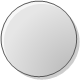 Sistēma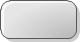 Ārējās sistēmas vai moduļiVVIS komponentes2. kārtas ietvaros papildinātās VVIS komponentes2. kārtas ietvaros jaunizveidotās VVIS komponentesVUIS 2. kārtas izstrāde (ārpus šī projekta)Ārējās ISNozares centrālās ISPakalpojumu sniedzēju IS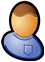 Lietotāji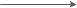 Datu plūsmasGrafiskais elementsAprakstsSistēmas komponenti un moduļi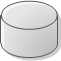 Sistēmas datu glabātuvesDatu plūsmasDatu plūsmas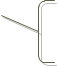 PaskaidrojumiTīmekļa pakalpesLietotāju grupaAprakstsIedzīvotāji (pacienti)Iedzīvotāji izmantos E-veselības vides sistēmu funkcionalitāti, piekļūstot tai Portālā vai www.latvija.lv.Galvenā šai lietotāju grupai pieejamā funkcionalitāte būs darbs ar saviem un bērnu vai aizbildniecībā esošo personu ierakstiem EVK, darbs ar elektroniskajām receptēm, nosūtījumu apskate un pierakstīšanās pie speciālistiem, DNL aplūkošana, kā arī ģimenes ārsta maiņa un EVAK kartes pieprasīšana. Lietotājiem būs iespēja apskatīt savus vizuālās diagnostikas izmeklējumus un to aprakstus. Tāpat šiem lietotājiem (tāpat kā visiem pārējiem interesentiem) būs pieejama vispārīga informācija par veselības aprūpes aktuālajiem jautājumiem, piemēram, veselības aprūpes pakalpojumu izmaksām, vakcinācijas programmām, informācija par veselīgu dzīvesveidu u.tml.Lietotāju saskarne tiks nodrošināta Interneta pārlūkprogrammās.Šīs lietotāju grupas autentificēšana Portālā un E-veselības sistēmām tiks nodrošināta, veicot portāla www.latvija.lv drošības talona nomaiņu pret derīgu talonu, kuru izsniedz IP autorizācijas modulis.Aptiekas darbinieki (farmaceiti)Aptiekas darbinieki (farmaceiti, administrācijas darbinieki) pārsvarā izmantos aptiekas lokālās informācijas sistēmas, kurās veiks elektronisko recepšu meklēšanu un atbilstošu medikamentu izsniegšanu.Šiem darbiniekiem arī Portālā tiks nodrošināta pamata funkcionalitāte darbam ar receptēm un piekļuve ziņojumiem no E-veselības sistēmām. Portāla funkcionalitāti aptiekas darbinieki varēs izmantot, ja viņu aptieku sistēmas nebūs integrētas ar E-receptes centralizētajiem servisiem.Aptieku administrācijas darbiniekiem Portālā būs pieejama tā lietotāju (attiecīgās aptiekas darbinieku) administrēšanas funkcionalitāte un darbs ar maksājumiem.Šīs lietotāju grupas autentificēšanu nodrošinās IP autorizācija modulis.Ārsti (ārstniecības personāls)Ārsti izmantos E-veselības vides sistēmu funkcionalitāti, piekļūstot tai vai nu Portālā, vai arī savas ārstniecības iestādes informācijas sistēmā, kas būs integrēta vienotajā E-veselības sistēmu vidē.Ārstiem Portālā būs pieejama funkcionalitāte E-pierakstu apstiprināšanai vai noraidīšanai, E-nosūtījumu izveidei, e-Recepšu izrakstīšanai un ziņojumu saņemšanai, EVK pacienta ierakstu apskatei un papildināšanai, EVK pacienta dokumentu skatīšanās (t.sk. vizuālās diagnostikas izmeklējumu attēlu un aprakstu) un papildināšana (labošana).Portālā ārstiem būs pieejama bāzes funkcionalitāte - Interneta pārlūkprogrammā darbināma unificēta (visiem ārstiem līdzīgu funkcionalitāti saturoša) ārsta darba vieta, savukārt ārstniecības iestādes informācijas sistēmā būs pieejama tieši iestādei specifiska funkcionalitāte, kas integrēta ar centrālajiem E-veselības servisiem, tai skaitā PN IS sistēmu.Šīs lietotāju grupas autentificēšanu nodrošinās IP autorizēšanas modulis, kurā lietotājus un to tiesības definēs ārstniecības iestādes administrācijas darbinieki.Ārstniecības iestāžu darbiniekiĀrstniecības iestāžu darbinieku grupa ietvers plašu lietotāju loku, sākot ar reģistratoriem un ārstu palīgiem, beidzot ar ārstniecības iestāžu vadību.Ārstniecības iestāžu darbiniekiem, kas ir ārstu palīgi vai reģistratori, tiks nodrošināta daļēja ārstiem pieejamā funkcionalitāte, lai atvieglotu (atbalstītu) ārstu darbu, piemēram, darbs ar E-pierakstiem un E-nosūtījumiem.Ārstniecības darbiniekiem Portālā būs iespēja apskatīt savas iestādes un citu iestāžu pacientu vizuālās diagnostikas izmeklējumus un piekļūt vizuālās diagnostikas izmeklējumu aprakstiem. Ārstniecības iestāžu administrācijas darbiniekiem Portālā būs pieejama funkcionalitāte iestādes līgumu, darbinieku un to tiesību, iestādes pakalpojumu saraksta administrēšanai un maksājumu administrēšanai par iestādes sniegtajiem veselības aprūpes pakalpojumiem.SPKC darbiniekiSPKC darbinieki primāri izmantos PREDA aplikāciju, kas integrēta VVIS, tādejādi nodrošinot noteikto slimību statistikas informācijas apstrādi. Kā alternatīva PREDA aplikācijai SPKC darbinieku darba videi ir paredzēta atbilstoša darba vieta Portālā, kurā tiks nodrošināta piekļuve atbilstošai nepieciešamai funkcionalitātei, lai SPKC darbinieki varētu veikt atbilstošās darbības savas kompetences ietvaros.SPKC epidemiologiSPKC epidemiologi izmantos E-veselības portālu, lai saņemtu ārstniecības iestāžu iesniegtos vakcīnu un šļirču pasūtījumu – koriģētu un apstiprinātu tos. Vēl epidemilogi izmantojot portālu spēs iegūt sistēmas gatavotās standarta atskaites vakcinācijas plānošanai un kopsavilkumus par veikto vakcināciju. Tāpat epidemilogi portāla pastkastītē varēs saņemt ārstniecības personu sūtītos ziņojumus par sistēmā reģistrētajiem vakcinācijas komplikāciju un blakusparādību ziņojumiem.Pārraudzības iestāžu darbiniekiPārraudzības iestāžu darbinieki primāri izmantos savu iestāžu informācijas sistēmas, kurās būs nodrošināta nepieciešamo datu saņemšana no E-veselības sistēmām. Kā alternatīva šo iestāžu darbinieku darba videi ir paredzēta atbilstoša darba vieta Portālā, kurā tiks nodrošināta piekļuve atbilstošai nepieciešamai funkcionalitātei, lai pārraudzības iestāžu darbinieki varētu veikt atbilstošās darbības (piem., DNL kontrole, piekļuve EVK dokumentiem) pārstāvētās iestādes kompetences ietvaros.Administratīvie lietotājiAdministratīvie lietotāji reģistrē izmeklētāju tiesības, personu aizgādnību un pilngadību, reģistrē jaunus dokumentu tipus.Tehniskais lietotājsNodrošina starpsistēmu sasaisti, fona procesus. Tehniskais lietotājs izsauc tīmekļa pakalpes E-veselības sistēmu komponentēm, nodrošinot datu apstrādi bez fizisko lietotāju iesaistēs. Sistēmas administratorsNodrošina sistēmu uzturēšanu, migrācijas darbusDatu avotsDatu saņēmējsE-veselības centrālā sistēma (EVK, VNC, DICOM IR utt.)E-veselības centrālās sistēmas eksponēs savas nedrošās saskarnes IP demilitarizētajā zonā;IP tiks publicēta jau droša saskarne.Tehniskie procesi izmanto IP publicētās drošās saskarnesSlimnīcu ISSlimnīcu IS utt., eksponē drošās saskarnes;IP tiks publicēta droša saskarne. Slimnīcu IS izmanto IP publicētās drošās saskarnesE-veselības portālsE-veselības portāls izmanto IP publicētās drošās saskarnesVISS un pastarpināti valsts reģistriPieejamie valsts reģistru servisi (izmantojot Pieprasījumu servisu) tiek publicēti IP drošā biznesa servisu veidāVISS Pieprasījumu serviss izmanto IP publicētās drošās saskarnesVVIS komponente, ārējā sistēmaAprakstsE-veselības portāls un ārstniecības iestāžu ISPierakstu, nosūtījumu un darba nespējas lapu apstrāde;Pakalpojumu grafiks;Maksājumu uzstādījumi.EVKPacientu tiesību pārbaude;Nosūtījumi, pierakstu un nosūtījumu rezultāti.E-recepteMaksājumu apstrādāšana.Maksātāju informācijas sistēmasMaksājumu apstrādāšana;Izpildes koordinēšana.VSAA ISDarba nespējas lapu nosūtīšana.VID ISDarba nespējas lapu nosūtīšana.Integrācijas platformaĀrējo klasifikatoru datu saņemšana un ielāde (ĀP, ĀI, pakalpojumu klasifikators, utt.);Audita un personas datu audita notikumi;Ziņojumi, brīdinājumi.VVIS komponente, ārējā sistēmaAprakstsE-pieraksti un E-nosūtījumiPierakstu, nosūtījumu un darba nespējas lapu apstrāde;Pakalpojumu grafiks;Maksājumu uzstādījumi.www.latvija.lv pakalpojumiLietotāju pārsūtīšana uz Portāla atbilstošajiem e-Pakalpojumiem, saglabājot autentificētā lietotāja sesiju.EVKPacientu ieraksti;Atļaujas.DICOM IRVizuālās diagnostikas izmeklējumu attēlu apskatīšanaE-recepteĀL uz receptes izrakstīšana.VNC VISĢimenes ārsti;Ārstniecības iestādes un ārstniecības personas.Jaundzimušo reģistrsJaundzimušo informācijas apskatīšana.Integrācijas platformaĀrstniecības iestāžu darbinieku kontu uzturēšana;Ārējo klasifikatoru datu saņemšana un ielāde;Audita un personas datu audita notikumi;Audita apskatīšana;Ziņojumi, brīdinājumi, ziņojumu pastkastīte;INSPIRE datu augšupielāde to apstrādei un nodošanai ĢDS.VVIS komponente, ārējā sistēmaAprakstsE-veselības portāls, www.latvija.lv portāls, ārstniecības iestāžu ISE-veselības portāls, "http://www.latvija.lv" portāls un ārstniecības iestāžu IS ir primārās sistēmas, kas izmantos EVK funkcionalitāti. Šīs sistēmas izsauks EVK tīmekļa pakalpes, kas būs eksponētas kā IP tīmekļa pakalpes. Tīmekļa pakalpju izsaukumi paredzēti tikai, izmantojot integrācijas platformu, kurā tiks nodrošināta lietotāju autentifikācija, autorizācija un augsta līmeņa tiesību kontrole.EVK tīmekļa pakalpes, kuras nevarēs garantēt to izpildi mazāk kā 3 sekundēs, tiks veidotas kā asinhronas metodes, piemēram, EVK dokumentu pievienošana, skat. [6].Visi ziņojumi no šīm sistēmām tiks modelēti kā HL7 ziņojumi, pēc iespējas izmantojot HL7 standarta ziņojumu veidus. Tikai gadījumos, kad nebūs iespējams izmantot standarta HL7 ziņojumus, var tikt veidoti arī modificēti HL7 ziņojumi.E-veselības portāls, "http://www.latvija.lv" portāls un ārstniecības iestāžu IS ir primārās sistēmas, kas izmantos EVK funkcionalitāti. Šīs sistēmas izsauks EVK tīmekļa pakalpes, kas būs eksponētas kā IP tīmekļa pakalpes. Tīmekļa pakalpju izsaukumi paredzēti tikai, izmantojot integrācijas platformu, kurā tiks nodrošināta lietotāju autentifikācija, autorizācija un augsta līmeņa tiesību kontrole.EVK tīmekļa pakalpes, kuras nevarēs garantēt to izpildi mazāk kā 3 sekundēs, tiks veidotas kā asinhronas metodes, piemēram, EVK dokumentu pievienošana, skat. [6].Visi ziņojumi no šīm sistēmām tiks modelēti kā HL7 ziņojumi, pēc iespējas izmantojot HL7 standarta ziņojumu veidus. Tikai gadījumos, kad nebūs iespējams izmantot standarta HL7 ziņojumus, var tikt veidoti arī modificēti HL7 ziņojumi.Integrācijas platformaIntegrācijas platforma kalpos kā starpslānis jeb savienotājs starp dažādām informācijas sistēmām – centrālajām E-veselības sistēmām, veselības pakalpojumu sniedzēju informācijas sistēmām, nozares pārvaldības informācijas sistēmām un reģistriem un, izmantojot VISS, valsts nozīmes reģistriem un apdrošinātājiem.IP tiks nodrošināta ne tikai ziņojumu apmaiņa starp iesaistītajām informācijas sistēmām, bet arī visām iesaistītajām sistēmām koplietojami un atkārtoti izmantojami servisi . Šādi servisi, piemēram, ir autentifikācija, autorizācija, personas datu audita atbalsts, apziņošanas serviss, klasifikatoru reģistrs, monitorings u.c.EVK tīmekļa pakalpes tiks eksponētas kā IP tīmekļa pakalpes, skat. sadaļu 8.4.1.Integrācijas platforma kalpos kā starpslānis jeb savienotājs starp dažādām informācijas sistēmām – centrālajām E-veselības sistēmām, veselības pakalpojumu sniedzēju informācijas sistēmām, nozares pārvaldības informācijas sistēmām un reģistriem un, izmantojot VISS, valsts nozīmes reģistriem un apdrošinātājiem.IP tiks nodrošināta ne tikai ziņojumu apmaiņa starp iesaistītajām informācijas sistēmām, bet arī visām iesaistītajām sistēmām koplietojami un atkārtoti izmantojami servisi . Šādi servisi, piemēram, ir autentifikācija, autorizācija, personas datu audita atbalsts, apziņošanas serviss, klasifikatoru reģistrs, monitorings u.c.EVK tīmekļa pakalpes tiks eksponētas kā IP tīmekļa pakalpes, skat. sadaļu 8.4.1.E-pieraksti, E-nosūtījumi, E-recepteCentrālās E-veselības sistēmas: E-pieraksti, E-nosūtījumi un E-recepte izmantos EVK tīmekļa pakalpes gadījumos, kad tas ir paredzēts to biznesa procesos, piemēram, E-nosūtījumi saglabās EVK sistēmā nosūtījumu rezultātus, bet E-recepte saglabās pacientam izrakstītos un izsniegtos ĀL.Centrālās E-veselības sistēmas un EVK atradīsies kopējā IP drošības zonā, tāpēc to savstarpējai komunikācijai tiks izmantotas nedrošās tīmekļa pakalpes. Tas nozīmē, ka centrālās E-veselības sistēmas savā starpā uzticēsies un to starpā netiks veikta sistēmu autorizācija. Lietotāju autorizācijai tiks izmantoti HL7 ziņojuma metadati, kas saturēs lietotāja identitāti, tā lomas un detalizēto tiesību komplektu.Visi ziņojumi no šīm sistēmām tiks modelēti kā HL7 ziņojumi, pēc iespējas izmantojot HL7 standarta ziņojumu veidus.Centrālās E-veselības sistēmas: E-pieraksti, E-nosūtījumi un E-recepte izmantos EVK tīmekļa pakalpes gadījumos, kad tas ir paredzēts to biznesa procesos, piemēram, E-nosūtījumi saglabās EVK sistēmā nosūtījumu rezultātus, bet E-recepte saglabās pacientam izrakstītos un izsniegtos ĀL.Centrālās E-veselības sistēmas un EVK atradīsies kopējā IP drošības zonā, tāpēc to savstarpējai komunikācijai tiks izmantotas nedrošās tīmekļa pakalpes. Tas nozīmē, ka centrālās E-veselības sistēmas savā starpā uzticēsies un to starpā netiks veikta sistēmu autorizācija. Lietotāju autorizācijai tiks izmantoti HL7 ziņojuma metadati, kas saturēs lietotāja identitāti, tā lomas un detalizēto tiesību komplektu.Visi ziņojumi no šīm sistēmām tiks modelēti kā HL7 ziņojumi, pēc iespējas izmantojot HL7 standarta ziņojumu veidus.NVD VISNVD VIS kalpo kā pacientu ģimenes ārstu un EVAK karšu informācijas datu avots.Tā kā ģimenes ārstu un EVAK informācija laika gaitā var mainīties, NVD VIS veiks periodisku EVK datu aktualizēšanu. Datu aktualizēšana tiks veikta, no NVD VIS periodiski izsaucot EVK servisus un veicot attiecīgās izmaiņas pacientu karšu ierakstos.NVD VIS un EVK atradīsies kopējā IP drošības zonā.EVK datu apmaiņā ar NVD VIS izmantos HL7 standarta transporta aploksni, savukārt NVD VIS servisi tiks publicēti IP, izmantojot IP adapterus.NVD VIS kalpo kā pacientu ģimenes ārstu un EVAK karšu informācijas datu avots.Tā kā ģimenes ārstu un EVAK informācija laika gaitā var mainīties, NVD VIS veiks periodisku EVK datu aktualizēšanu. Datu aktualizēšana tiks veikta, no NVD VIS periodiski izsaucot EVK servisus un veicot attiecīgās izmaiņas pacientu karšu ierakstos.NVD VIS un EVK atradīsies kopējā IP drošības zonā.EVK datu apmaiņā ar NVD VIS izmantos HL7 standarta transporta aploksni, savukārt NVD VIS servisi tiks publicēti IP, izmantojot IP adapterus.PMLP Iedzīvotāju reģistrsEVK sistēmā veidojot jaunas pacientu kartes, tiks pieprasīti personu dati PMLP Iedzīvotāju reģistrā. Šī darbība notiks sinhronā režīmā, jo, pirms izveidot pacienta karti, ir nepieciešams pārliecināties par personas datu eksistenci un pacienta statusu Iedzīvotāju reģistrā.Fona uzdevumu komponente veiks arī periodisku personas datu aktualizēšanu, pieprasot no PMLP IR visas notikušās izmaiņas par noteiktu laika periodu un veicot attiecīgās izmaiņas pacientu karšu ierakstos.PMLP IR servisi ir publicēti VISS servisu katalogā, kas savukārt tiks pārpublicēti IP drošo servisu veidā.EVK datu apmaiņā ar PMLP IR izmantos HL7 standarta transporta aploksni, savukārt PMLP IR servisi tiks publicēti IP, izmantojot VISS adapterus.EVK sistēmā veidojot jaunas pacientu kartes, tiks pieprasīti personu dati PMLP Iedzīvotāju reģistrā. Šī darbība notiks sinhronā režīmā, jo, pirms izveidot pacienta karti, ir nepieciešams pārliecināties par personas datu eksistenci un pacienta statusu Iedzīvotāju reģistrā.Fona uzdevumu komponente veiks arī periodisku personas datu aktualizēšanu, pieprasot no PMLP IR visas notikušās izmaiņas par noteiktu laika periodu un veicot attiecīgās izmaiņas pacientu karšu ierakstos.PMLP IR servisi ir publicēti VISS servisu katalogā, kas savukārt tiks pārpublicēti IP drošo servisu veidā.EVK datu apmaiņā ar PMLP IR izmantos HL7 standarta transporta aploksni, savukārt PMLP IR servisi tiks publicēti IP, izmantojot VISS adapterus.Jaundzimušo reģistrsKamēr jaundzimušajam nav piešķirts personas kods, par personificēto datu avotu šim pacientam kalpo jaundzimušo reģistrs. Personas dati jaundzimušo reģistrā tiek identificēti pēc mātes personas koda un dzimšanas datuma un laika.EVK sistēmā veidojot jaunas pacientu kartes jaundzimušajam, sinhronā režīmā tiks pieprasīti jaundzimušā dati Jaundzimušo reģistrā.Fona uzdevumu komponente asinhronā režīmā periodiski pārbaudīs jaundzimušo datus tām personām, kurām EVK IS nav aizpildīts personas kods. Dati tiks pieprasīti, norādot mātes personas kodu un bērna dzimšanas datumu un laiku. Ja Jaundzimušo reģistrā jaundzimušajam būs ievadīts personas kods, jaundzimušā dati tiks pieprasīti PMLP IR.EVK datu apmaiņā ar Jaundzimušo reģistru izmantos HL7 standarta transporta aploksni.Kamēr jaundzimušajam nav piešķirts personas kods, par personificēto datu avotu šim pacientam kalpo jaundzimušo reģistrs. Personas dati jaundzimušo reģistrā tiek identificēti pēc mātes personas koda un dzimšanas datuma un laika.EVK sistēmā veidojot jaunas pacientu kartes jaundzimušajam, sinhronā režīmā tiks pieprasīti jaundzimušā dati Jaundzimušo reģistrā.Fona uzdevumu komponente asinhronā režīmā periodiski pārbaudīs jaundzimušo datus tām personām, kurām EVK IS nav aizpildīts personas kods. Dati tiks pieprasīti, norādot mātes personas kodu un bērna dzimšanas datumu un laiku. Ja Jaundzimušo reģistrā jaundzimušajam būs ievadīts personas kods, jaundzimušā dati tiks pieprasīti PMLP IR.EVK datu apmaiņā ar Jaundzimušo reģistru izmantos HL7 standarta transporta aploksni.VADC IS, NMPD ISVADC IS un NMPD IS izmantos EVK sistēmu analoģiski kā ārstniecības iestāžu IS – tās izsauks EVK tīmekļa pakalpes, kas būs eksponētas kā IP tīmekļa pakalpes, izmantojot HL7 ziņojumus. Pamatā tās izmantos EVK funkcijas, kas ir paredzētas darbam ar medicīnas dokumentiem - EVK pacienta ierakstu apskate un papildināšana.VADC IS un NMPD IS izmantos EVK sistēmu analoģiski kā ārstniecības iestāžu IS – tās izsauks EVK tīmekļa pakalpes, kas būs eksponētas kā IP tīmekļa pakalpes, izmantojot HL7 ziņojumus. Pamatā tās izmantos EVK funkcijas, kas ir paredzētas darbam ar medicīnas dokumentiem - EVK pacienta ierakstu apskate un papildināšana.USPSElektroniski parakstītu medicīnisko dokumentu pārbaudes laikā tiks izmantots USPS publiski pieejamais OCSP serveris, kas nodrošina sertifikātu statusu pārbaudi tiešsaistes režīmā atbilstoši RFC 2560 standartam. OCSP servera pieprasījumi tiks veikti sinhroni, izmantojot HTTPS standarta protokolu. Lai nodrošinātu augstu veiktspēju, OCSP servisa izsaukumi notiks pa tiešo, apejot integrācijas platformas starpslāni. Visi OCSP pieprasījumi tiks reģistrēti audita žurnālā.Elektroniski parakstītu medicīnisko dokumentu pārbaudes laikā tiks izmantots USPS publiski pieejamais OCSP serveris, kas nodrošina sertifikātu statusu pārbaudi tiešsaistes režīmā atbilstoši RFC 2560 standartam. OCSP servera pieprasījumi tiks veikti sinhroni, izmantojot HTTPS standarta protokolu. Lai nodrošinātu augstu veiktspēju, OCSP servisa izsaukumi notiks pa tiešo, apejot integrācijas platformas starpslāni. Visi OCSP pieprasījumi tiks reģistrēti audita žurnālā.PREDAŠobrīd ir paredzēts PREDA sistēmu izmantot tikai sākotnējai datu ielādei. Par tālāko sadarbību starp EVK IS un PREDA tiks lemts nākamajās EVK kārtās.No PREDA reģistriem tiks iegūta tikai pamata informācija pacienta kartes veselības pamatdatiem, medicīnas dokumentu veidošana nav paredzēta.Sākotnējo datu ielādes laikā katrs PREDA reģistrs tiks apstrādāts secīgi, izveidojot pacienta kartes tiem personas kodiem, kuriem pacienta kartes EVK vēl neeksistē.Šobrīd ir paredzēts PREDA sistēmu izmantot tikai sākotnējai datu ielādei. Par tālāko sadarbību starp EVK IS un PREDA tiks lemts nākamajās EVK kārtās.No PREDA reģistriem tiks iegūta tikai pamata informācija pacienta kartes veselības pamatdatiem, medicīnas dokumentu veidošana nav paredzēta.Sākotnējo datu ielādes laikā katrs PREDA reģistrs tiks apstrādāts secīgi, izveidojot pacienta kartes tiem personas kodiem, kuriem pacienta kartes EVK vēl neeksistē.VZD AREVK analīzes fāzes laikā tika pieņemts lēmums izmantot PMLP adrešu reģistru.EVK analīzes fāzes laikā tika pieņemts lēmums izmantot PMLP adrešu reģistru.DICOM IRIesūta EVK IS CDA dokumentus un saņem CDA dokumentus no EVK IS.Iesūta EVK IS CDA dokumentus un saņem CDA dokumentus no EVK IS.VVIS komponente, ārējā sistēmaAprakstsIntegrācijas Platformas ISKlasifikatoru saņemšana un ielāde, audita un personu datu audita notikumu fiksēšana, ziņojumu un brīdinājumu izsūtīšanaKlasifikatoru saņemšana un ielāde, audita un personu datu audita notikumu fiksēšana, ziņojumu un brīdinājumu izsūtīšanaE-veselības portālsLietotāju saskarnes Sistēmas procesiem attiecībā uz ĀL  izrakstīšanu, izsniegšanu, kā arī pacientu, uzraudzības un kontroles procesu lietotāju saskarnesLietotāju saskarnes Sistēmas procesiem attiecībā uz ĀL  izrakstīšanu, izsniegšanu, kā arī pacientu, uzraudzības un kontroles procesu lietotāju saskarnesĀrsta prakšu ISLietotāju saskarnes Sistēmas procesiem attiecībā uz ĀL receptes izrakstīšanu Lietotāju saskarnes Sistēmas procesiem attiecībā uz ĀL receptes izrakstīšanu Aptieku ISLietotāju saskarnes Sistēmas procesiem attiecībā uz ĀL izsniegšanu pret recepti Lietotāju saskarnes Sistēmas procesiem attiecībā uz ĀL izsniegšanu pret recepti PN ISDatu par valsts kompensējamiem izsniegtajiem ārstniecības līdzekļiem nodošana NVD VISDatu par valsts kompensējamiem izsniegtajiem ārstniecības līdzekļiem nodošana NVD VISEVK ISPacienta datu iegūšana un pārbaudePacienta datu iegūšana un pārbaudeVVIS komponente, ārējā sistēmaAprakstsIntegrācijas Platformas ISKlasifikatoru saņemšana un ielāde, audita un personu datu audita notikumu fiksēšanaKlasifikatoru saņemšana un ielāde, audita un personu datu audita notikumu fiksēšanaE-veselības portāls, www.latvija.lv portālsLietotāju saskarnes vizuālās diagnostikas izmeklējumu attēlu apskateiLietotāju saskarnes vizuālās diagnostikas izmeklējumu attēlu apskateiEVK ISIesūta EVK IS CDA dokumentus un iegūst CDA dokumentus no EVK IS par vizuālās diagnostikas izmeklējumiem, kas saņemti no slimnīcu DICOM iekārtām un PACS serveriemIesūta EVK IS CDA dokumentus un iegūst CDA dokumentus no EVK IS par vizuālās diagnostikas izmeklējumiem, kas saņemti no slimnīcu DICOM iekārtām un PACS serveriemSlimnīcu DICOM iekārtas un PACS serveriVizuālās diagnostikas izmeklējumu datu avotsVizuālās diagnostikas izmeklējumu datu avotsKomponenšu sadarbībaAprakstsPREDA aplikācija/ IP Autentifikācijas komponentesIntegrācijas platformas autentifikācijas komponente. PREDA aplikācija tiek darbināta, izmantojot Integrācijas Platformas nodrošināto lietotāja kontekstu. Lietotāja konteksta iegūšana notiek, izmantojot IP autentifikācijas komponentes, kas tiek integrētas PREDA aplikācijā. PREDA aplikācija/ IP audita komponentesPREDA aplikācija nodrošina datu auditu, izmantojot IP Audita bibliotēkas. PREDA personu audits tiek saglabāts integrācijas platformas audita datu bāzē.PREDA aplikācija/ PREDA datu servisiPREDA aplikācija izmantos servisus, kas tiks publicēti IP, tādējādi nodrošinot HL7 izmantošanu PREDA pieprasījumosPREDA atskaišu modulis/ PREDA datiPREDA atskaites aplikācijā tiks izveidoti HL7 servisi, ar kuru palīdzību tiks izpildītas PREDA standarta atskaites. HL7 servisi tiks nopublicēti IP OSB sistēmā.Portāls/ PREDA dokumenta pievienošanaPievienojot dokumentu no portāla, tiks izmantots EVK serviss AddDocument, kas tiks papildināts ar dokumentu analīzes moduli, kas saglabās datus PREDA aplikācijas datu bāzē.Portāls/ PREDA datu saņemšanaPREDA datus varēs saņemt portālā, izmantojot funkcijas GetDocument un GetDocumentList. Ar šo funkciju palīdzību PREDA dati tiks noformēti CDA dokumenta veidā un tiks piegādāti portāla lietotājiem.Portāls/ PREDA pacienta kartes veidošanaJauna PREDA pacienta kartes ievades gadījumā no PREDA aplikācijas vai portāla tiks izmantota funkcija CreatePatientCard (Veidot pacienta karti), atkarībā no izmantotā veida norādot pacienta personas kodu vai alternatīvo identifikāciju.Portāls/ PREDA pacienta kartes aizpildeGadījumā, ja pacienta dati nav atrodami PMLP, pacienta karte var tikt izveidota, aizpildot to ar nedrošajiem datiem (ārzemniekiem vai personām bez noskaidrotas identitātes). Dati tiks aizpildīti ar SetPatientCard (Noteikt pacienta karti) funkcijuModuļa nosaukumsModuļa kods no IS klasifikatoraTFS projekta nosaukums AprakstsPacientu autorizācijas STSIP.AUTH.STS2EVES.AuthDrošības talona izdošanas serviss pacientiemSTS (profesionāļu autorizācijai)IP.AUTH.STSEVES.AuthDrošības talona izdošanas serviss profesionāļiem un tehniskajiem procesiemE-veselības lietotāju līgumu slēgšanaIP.LIETLIG.SUBMITEVES.LietLige-Pakalpojums nodrošinās Ārstniecības iestādes (Aptiekas) un NVD savstarpējā sadarbības līguma par E-veselības sistēmu izmantošanu noslēgšanu.Autorizācijas moduļa lietotneIP.AUTH.APPEVES.AuthLietotāju autentifikācijas un autorizācijas komponente, kas nodrošina vienotu lietotāju autorizācijas un autentifikācijas mehānismu datu apmaiņai IP vides ietvaros centrālajiem E-veselības sistēmu lietotājiem un veselības aprūpes iestāžu IS lietotājiem.Autorizācijas moduļa tīkla servisiIP.AUTH.WSEVES.Auth.WSLietotāju autentifikācijas un autorizācijas komponentes tīkla servisu saskarne.Audita un izpildlaika pierakstu žurnāla lietotneIP.AUDIT.APPEVES.AuditAuditācijas un sistēmas žurnāla lietotne.E-veselības lietotāju līgumu apstrādeIP.LIETLIG.MANAGEEVES.LietLige-Pakalpojums nodrošinās Ārstniecības iestādes (Aptiekas) un NVD savstarpējā sadarbības līguma par E-veselības sistēmu izmantošanu noslēgšanu.Lietotāju līgumu apstrādes servissIP.LIETLIG.WSEVES.LietLigE-veselības lietotāju līgumu apstrādes serviss nodrošinās Ārstniecības iestādes (Aptiekas) un NVD savstarpējā sadarbības līguma par E-veselības sistēmu izmantošanu noslēgšanu.Auditācijas datu iegūšanas tīkla servissIP.AUDIT.WSEVES.AuditAuditācijas datu iegūšanas serviss.Auditācijas pierakstu aizsardzības procesorsIP.AUDIT.PROTECT_PROCEVES.AuditAuditācijas pierakstu aizsardzība no dzēšanas notiek DB līmenī, izmantojot automatizēto procesu, kas atstātu neizdzēšamas „pēdas” jeb audita pierakstus speciālā audita kontroles tabulā.Asinhrons auditācijas datu izveides procesorsIP.AUDIT. CREATE_PROCEVES.AuditAuditācijas pierakstu veidošana, izmantojot IP ziņojumapmaiņas plūsmu, kur Service Bus DB saglabātie dati tiek transformēti audita ierakstos.Oracle Service BusIP.OSBEVES.OSBIP ziņojumapmaiņas infrastruktūras nodrošināšana.Oracle Service Bus testa servisiIP.OSB.TEST_WSEVES.OSBIP ziņojumapmaiņas infrastruktūras nodrošināšana.Klasifikatoru reģistrsIP.ClassifierRegisterEVES.ClassifierRegisterVienots klasifikatoru reģistrs, kurš nodrošina klasifikatoru publicēšanu, izplatīšanu un uzturēšanu.Klasifikatoru reģistra spraudņiIP.ClassifierRegister.AddinsEVES.ClassifierRegisterKlasifikatoru reģistra spraudņu darbības un pārvaldības nodrošināšana.Klasifikatoru reģistra publiskais un administrācijas portālsIP.ClassifierRegister.GUIEVES.ClassifierRegisterKlasifikatoru reģistra grafiskā saskarne.Apziņošanas servissIP.PostingEVES.PostingServicePersonu apziņošanas modulis.Integrācija ar ārējiem reģistriemIP.OuterRegisterEVES.OuterRegisterNodrošina ārējo reģistru izmaiņu nodošanu citām informācijas sistēmām.INSPIREIP.INSPIRE.ServiceEVES.INSPIREINSPIRE datu apstrādes sistēmas servissINSPIREIP.INSPIRE.DBEVES.INSPIREINSPIRE datu apstrādes sistēmas DB